Р  О  Д  Н  О  ЙХУТОРОК         № 1 от 29 января 2021 годаИНФОРМАЦИОННЫЙ ЛИСТ МАНОЙЛИНСКОГО СЕЛЬСКОГО ПОСЕЛЕНИЯИЗДАЕТСЯ С ЯНВАРЯ 2010 ГОДА. ВЫХОДИТ 1 РАЗ В МЕСЯЦ  (тираж 150 экземпляров)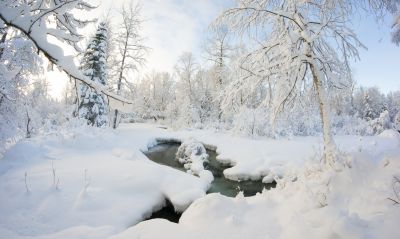            Администрация Манойлинского сельского поселения Поздравляет всех жителей поселенияс Новым годом. Пусть этот год будет наполнен значимыми событиями, важными делами, и чтобы проходил он легко и без потерь.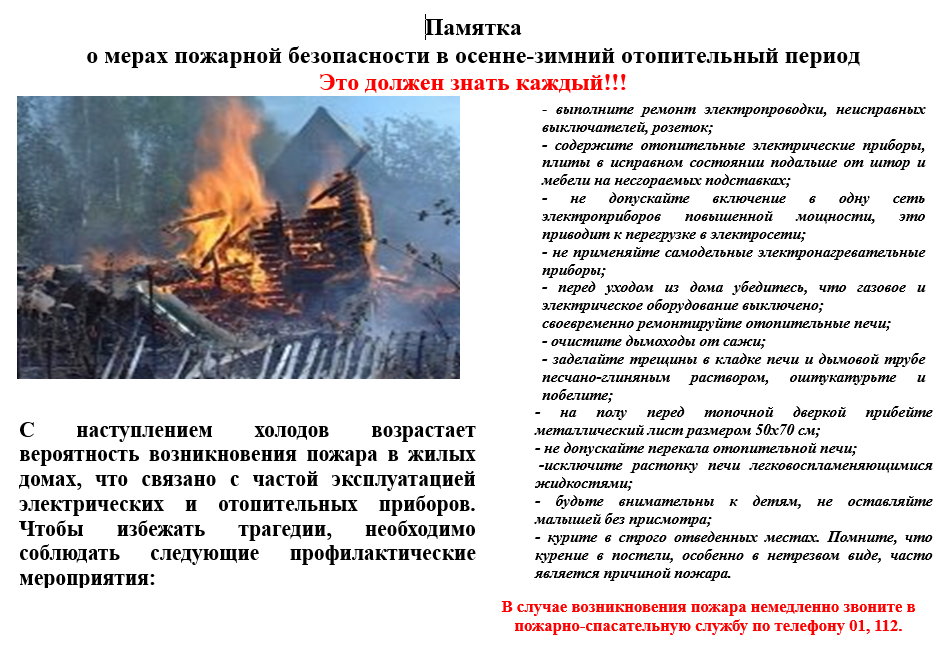 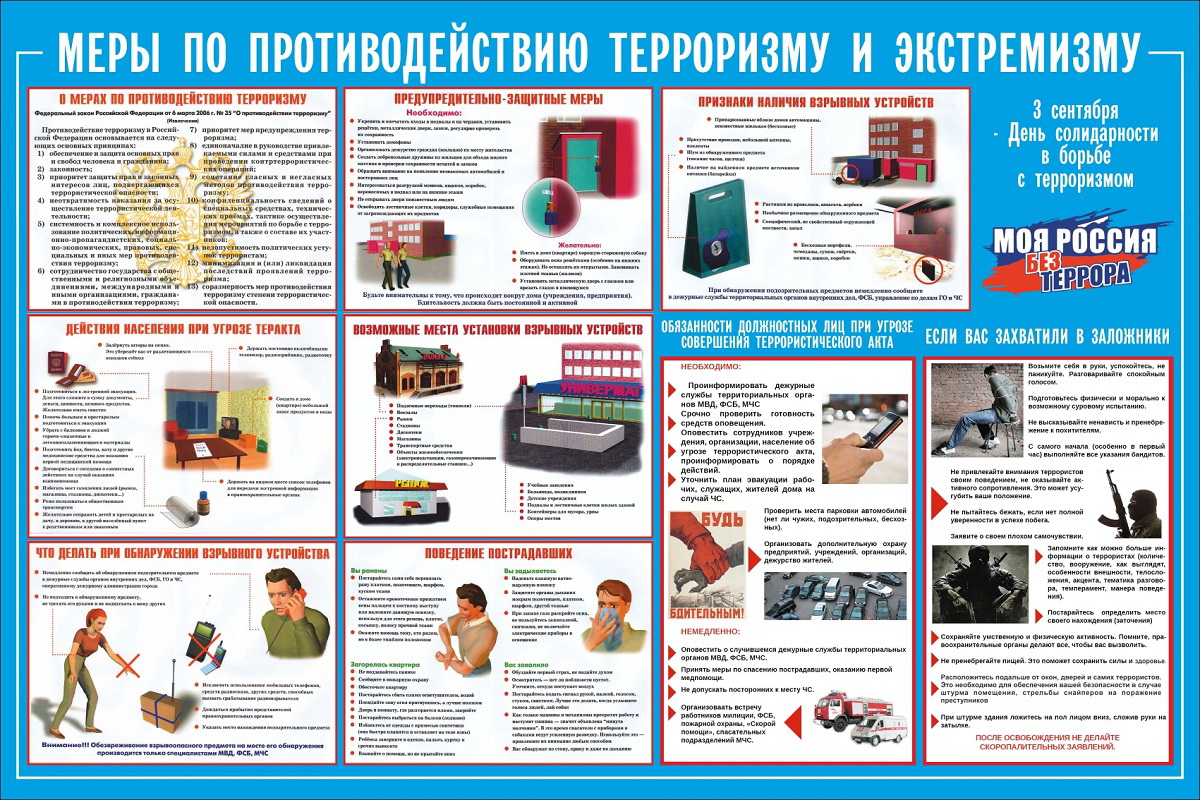 ПФР помогает гражданам собрать документы, необходимые для назначения пенсииПри обращении в ПФР будущим пенсионерам надо представить все имеющиеся у них документы, подтверждающие их пенсионные права (документы о периодах работы, учебы, сведения о зарплате и т.д.). Если каких-то документов не хватает, то специалисты ПФР самостоятельно сделают запросы в архивы, в госорганы иностранных государств или в организацию, где ранее трудился человек, а также при необходимости проведут другие процедуры по уточнению сведений на его индивидуальном лицевом счете. После этого проводится предварительная оценка всех документов. Так как на это требуется время, то обратиться в ПФР лучше заранее - за 24 месяца до предполагаемого выхода на заслуженный отдых.Такая работа позволяет максимально учитывать пенсионные права граждан и оперативно назначать пенсии.Отметим, что на данный момент в Клетском районе Волгоградской области проживает 5100 пенсионеров, к слову можно сказать, что это не только те граждане, которые получают пенсию по старости, но и те, кто получает пенсию по инвалидности и по случаю потери кормильца.Что даёт статус предпенсионера?К категории предпенсионеров относятся граждане, которым осталось 5 лет до выхода на пенсию (также это и те, кто достиг «дореформенного» пенсионного возраста (55 лет женщины, 60 лет мужчины). Людям, которым присвоен статус предпенсионера, положены различные льготы, такие как освобождение от имущественного и земельного налогов, бесплатное профессиональное переобучение, гарантии трудовой занятости и проч. Но, важно отметить, что льготы для этих категорий разные.Обладателям статуса предпенсионера, которым исполнилось 55 или 60 лет, предусмотрены льготы на земельный и имущественный налог, предоставлено право получать алименты от близких родственников и обязательную долю в наследстве.Тем, кому осталось 5 лет до пенсии, предоставляется двухдневная диспансеризация с сохранением заработной платы, повышенное пособие по безработице, возможность выхода на пенсию на 2 года раньше срока (об этом может ходатайствовать только служба занятости). Также работодатель не может не принять или уволить предпенсионера из-за возраста, иначе будет оштрафован.Статус предпенсионера можно подтвердить в несколько кликов на официальном сайте Пенсионного фонда РФ (pfr.gov.ru). Вам нужно:- Зайти в личный кабинет с помощью пароля от портала Госуслуг (www.gosuslugi.ru)- В разделе «Пенсии» найти пункт «Заказать справку (выписку)» и нажать подпункт «Об отнесении гражданина к категории граждан предпенсионного возраста».- В появившейся форме выбрать, для чего справка, и куда её нужно направить (например, на электронную почту).Благодаря сведениям Пенсионного фонда РФ (pfr.gov.ru) самому предпенсионеру не нужно получать документ, подтверждающий право на льготы. Достаточно просто подать заявление в ведомство, предоставляющее льготу. Данные ПФР передаются по каналам Системы межведомственного электронного взаимодействия (СМЭВ), а также через ЕГИССО (Единую государственную информационную систему социального обеспечения) и электронное взаимодействие с работодателями.СОВЕТ ДЕПУТАТОВМАНОЙЛИНСКОГО СЕЛЬСКОГО ПОСЕЛЕНИЯКЛЕТСКОГО МУНИЦИПАЛЬНОГО РАЙОНАВОЛГОГРАДСКОЙ ОБЛАСТИIV СОЗЫВА_____________________________________________________________________________		РЕШЕНИЕот  29 января 2021 года                                                                                                  № 33/1О внесении изменений и дополнений в решение Совета депутатов Манойлинского сельского поселения от 11.12.2020г. № 30/2 «Об утверждении бюджета Манойлинского сельского поселения Клетского муниципального района Волгоградской области на 2021 год и плановый период до 2023 года»       Рассмотрев представленные материалы о внесении изменений в решение Совета депутатов Манойлинского сельского поселения от 11 декабря 2020г. № 30/2  «Об утверждении бюджета Манойлинского сельского поселения Клетского муниципального района Волгоградской области на 2021 год и плановый  период до 2023 года» и на основании решения Клетской районной Думы от 27.01.2021г. № 40/297 «О передаче полномочий по организации ритуальных услуг и содержанию мест захоронения в части содержания ест захоронения Манойлинскому сельскому поселению Клетского муниципального района Волгоградской области», решения Клетской районной Думы от 27.01.2021г. № 40/289 «О передаче отдельных полномочий по решению вопросов местного значения Манойлинскому сельскому поселению Клетского муниципального района», Совет депутатов Манойлинского сельского поселения Клетского муниципального района Волгоградской областиРЕШИЛ:Внести в решение Совета депутатов Манойлинского сельского поселения от 11.12.2020г. № 30/2 «Об утверждении бюджета Манойлинского сельского поселения Клетского муниципального района Волгоградской области на 2021год и плановый  период до 2023 года» (далее – Решение), следующие изменения:1.1. Изложить пункт 1 Решения в следующей редакции:«1. Утвердить основные характеристики бюджета Манойлинского сельского поселения на  2021 год: прогнозируемый общий объем доходов бюджета в сумме 6704,5 тыс. рублей, в том числе безвозмездные поступления от других бюджетов бюджетной системы Российской Федерации в сумме  3244,3 тыс. рублей, из них   областного бюджета  1349,8 тыс. рублей. Общий объем расходов бюджета Манойлинского сельского поселения в 2021 году составит  8156,0 тыс. рублей; бюджет  поселения прогнозируется без дефицита.».  2. Внести изменения и дополнения в приложения  №№  2, 6, 8, 10 Решения согласно приложениям №№ 1, 2, 3, 4.14. Настоящее решение подлежит опубликованию в информационном листе Манойлинского сельского поселения  «Родной хуторок» и размещению на официальном сайте Манойлинского сельского поселения www.adm-manoylin.ru.Глава Манойлинского                                                              сельского поселения                                                                                           С.В. ЛитвиненкоПриложение № 1 к решению Совета депутатовМанойлинского сельского поселения от 29.01.2021г. № 33/1СОВЕТ ДЕПУТАТОВМАНОЙЛИНСКОГО СЕЛЬСКОГО ПОСЕЛЕНИЯКЛЕТСКОГО МУНИЦИПАЛЬНОГО РАЙОНАВОЛГОГРАДСКОЙ ОБЛАСТИIV СОЗЫВА_____________________________________________________________________________РЕШЕНИЕот  27 января 2021 года                                                                                                  № 32/1О внесении изменений и дополнений в решение Совета депутатов Манойлинского сельского поселения от 11.12.2020г. № 30/2 «Об утверждении бюджета Манойлинского сельского поселения Клетского муниципального района Волгоградской области на 2021 год и плановый период до 2023 года»       Рассмотрев представленные материалы о внесении изменений в решение Совета депутатов Манойлинского сельского поселения от 11 декабря 2020г. № 30/2  «Об утверждении бюджета Манойлинского сельского поселения Клетского муниципального района Волгоградской области на 2021 год и плановый  период до 2023 года», Совет депутатов Манойлинского сельского поселения Клетского муниципального района Волгоградской областиРЕШИЛ:Внести в решение Совета депутатов Манойлинского сельского поселения от 11.12.2020г. № 30/2 «Об утверждении бюджета Манойлинского сельского поселения Клетского муниципального района Волгоградской области на 2021год и плановый  период до 2023 года» (далее – Решение), следующие изменения:1.1. Изложить пункт 1 Решения в следующей редакции:«1. Утвердить основные характеристики бюджета Манойлинского сельского поселения на  2021 год: прогнозируемый общий объем доходов бюджета в сумме 6244,5 тыс. рублей, в том числе безвозмездные поступления от других бюджетов бюджетной системы Российской Федерации в сумме  2784,3 тыс. рублей, из них   областного бюджета  1349,8 тыс. рублей. Общий объем расходов бюджета Манойлинского сельского поселения в 2021 году составит  7696,0 тыс. рублей; бюджет  поселения прогнозируется без дефицита.».  2. Внести изменения и дополнения в приложения  №№  6, 8, 10 Решения согласно приложениям №№ 1, 2, 3.14. Настоящее решение подлежит опубликованию в информационном листе Манойлинского сельского поселения  «Родной хуторок» и размещению на официальном сайте Манойлинского сельского поселения www.adm-manoylin.ru.Глава Манойлинского                                                              сельского поселения                                                                                           С.В. ЛитвиненкоПАМЯТКА«ПРАВИЛА ПОВЕДЕНИЯ И ПОРЯДОК ДЕЙСТВИЙ НАСЕЛЕНИЯ ПРИ УГРОЗЕ И ОСУЩЕСТВЛЕНИИ ТЕРРОРИСТИЧЕСКОГО АКТА»Памятка разработана на основании анализа практических действий по ликвидации последствий террористических актов и материалов расследования по ним, с учетом особенностей поведения человека в экстремальных и чрезвычайных ситуациях.Цель Памятки – помочь гражданам правильно ориентироваться и действовать в экстремальных и чрезвычайных ситуациях.1. Обнаружение подозрительного предмета, который может оказаться взрывным устройствомВ последнее время часто отмечаются случаи обнаружения гражданами подозрительных предметов, которые  могут оказаться взрывными устройствами. Подобные предметы обнаруживают в транспорте, на лестничных площадках, около дверей квартир, в учреждениях и в общественных местах. Как вести себя при их обнаружении?Если обнаруженный предмет не должен, как вам кажется, находиться «в этом месте и в это время», не оставляйте этот факт без внимания.Если вы обнаружили забытую или бесхозную вещь в общественном транспорте, опросите людей находящихся рядом. Постарайтесь установить, чья она или кто мог ее оставить. Если хозяин не установлен, немедленно сообщите о находке водителю (машинисту).Если вы обнаружили подозрительный предмет в подъезде своего дома, опросите соседей, возможно, он принадлежит им. Если владелец не установлен – немедленно сообщите о находке в ваше отделение милиции.Если вы обнаружили подозрительный предмет в учреждении, немедленно сообщите о находке администрации.Во всех перечисленных случаях:не трогайте, не вскрывайте и не передвигайте находку;зафиксируйте время обнаружения находки;постарайтесь сделать так, чтобы люди отошли как можно дальше от опасной находки;обязательно дождитесь прибытия оперативно-следственной группы;не забывайте, что вы являетесь самым важным очевидцем.Помните: внешний вид предмета может скрывать его настоящее назначение. В качестве камуфляжа для взрывных устройств используются обычные бытовые предметы: сумки, пакеты, свертки, коробки, игрушки и т.п.Родители! Вы отвечаете за жизнь и здоровье ваших детей. Разъясните детям, что любой предмет, найденный на улице или в подъезде, может представлять опасность.Еще раз напоминаем:Не предпринимайте самостоятельно никаких действий с находками или подозрительными предметами, которые могут оказаться взрывными устройствами – это может привести к их взрыву, многочисленным жертвам и разрушениям!2. Получение информации об эвакуацииСообщение об эвакуации может поступить не только в случае обнаружения взрывного устройства и ликвидации последствий совершенного террористического акта, но и при пожаре, стихийном бедствии и т.п.Получив сообщение от представителей власти или правоохранительных органов о начале эвакуации, соблюдайте спокойствие и четко выполняйте их команды.Если вы находитесь в квартире, выполните следующие действия:возьмите личные документы, деньги и ценности;отключите электричество, воду и газ;окажите помощь в эвакуации пожилых и тяжело больных людей;обязательно закройте входную дверь на замок – это защитит квартиру от возможного проникновения мародеров.Не допускайте паники, истерик и спешки. Помещение покидайте организованно.Возвращайтесь в покинутое помещение только после разрешения ответственных лиц.Помните, что от согласованности и четкости ваших действий будет зависеть жизнь и здоровье многих людей.3. Поступление угрозы по телефонуВ настоящее время телефон является основным каналом поступления сообщений, содержащих информацию о заложенных взрывных устройствах, о захвате людей в заложники, вымогательстве и шантаже.Как правило, фактор внезапности, возникающее паническое, а порой и шоковое состояние, да и сама полученная информация приводят к тому, что человек оказывается не в состоянии правильно отреагировать на звонок, оценить реальность угрозы и получить максимум сведений из разговора.Звонки с угрозами могут поступить лично вам и содержать, например, требования выплатить значительную сумму денег. Если на ваш телефон уже ранее поступали подобные звонки или у вас есть основания считать, что они могут поступить, в обязательном порядке установите на телефон автоматический определитель номера (АОН) и звукозаписывающее устройство.При наличии АОНа сразу запишите определившийся номер телефона в тетрадь, что позволит избежать его случайной утраты.При  наличии звукозаписывающей аппаратуры сразу же извлеките кассету (минидиск) с записью разговора и примите меры к ее сохранности. Обязательно установите на ее место другую кассету.Помните, что без номера звонившего и фонограммы разговора у правоохранительных органов крайне мало материла для оперативной работы и отсутствует доказательная база для использования в суде. При отсутствии звукозаписывающей аппаратуры и АОНа значительную помощь правоохранительным органам для предотвращения совершения преступлений и розыска преступников окажут следующие ваши действия:постарайтесь дословно запомнить разговор и зафиксировать его на бумаге;по ходу разговора отметьте пол и возраст звонившего, особенности его (ее) речи:голос (громкий или тихий, низкий или высокий),темп речи (быстрый или медленный),произношение (отчетливое, искаженное, с заиканием, шепелявое, с акцентом или диалектом),манера речи (развязная, с издевкой, с нецензурными выражениями);обязательно отметьте звуковой фон (шум автомашин или железнодорожного транспорта, звук теле- или радиоаппаратуры, голоса, либо другие звуки);отметьте характер звонка – городской или междугородный;обязательно зафиксируйте точное время начала разговора и его продолжительность.Необходимо, если это возможно, в ходе  разговора получить ответы на следующие вопросы:куда, кому, по какому телефону звонит этот человек?какие конкретные требования он (она) выдвигает?выдвигает ли требования он (она) лично, выступает в роли посредника или представляет какую-то группу лиц?на каких условиях он (она) или они согласны отказаться от задуманного?как и когда с ним (с ней) можно связаться?кому вы можете или должны сообщить об этом звонке?Постарайтесь добиться от звонящего максимально возможного промежутка времени для принятия решений по «удовлетворению его требований» или совершения каких-либо иных действий.Не бойтесь запугиваний преступников, - по окончании разговора немедленно сообщите о нем в правоохранительные органы. Если есть опасения, что ваш телефон прослушивают преступники – перезвоните с другого номера. Практика показывает, что сокрытие факта подобных угроз значительно осложняет положение и способствует безнаказанному совершению преступления.Кроме угроз, выдвигаемых по телефону лично вам, преступники могут использовать ваш номер телефона для сообщения информации, которую вы должны будете передать в правоохранительные органы. Например, на ваш телефон поступает звонок, в котором неизвестный сообщает, что ваш дом заминирован. При ведении разговора такого рода старайтесь следовать изложенным выше рекомендациям и получить максимально возможную информацию. По его окончании немедленно сообщите эту информацию в правоохранительные органы.4. Поступление угрозы в письменной формеУгрозы в письменной форме могут поступить к вам как по почте, так и в различного рода анонимных материалах (записках, надписях, информации на дискете и т.д.).После получения такого рода документа обращайтесь с ним максимально осторожно.Постарайтесь не оставлять на нем отпечатков своих пальцев.Не мните документ, не делайте на нем пометок. По возможности уберите его в чистый плотно закрываемый полиэтиленовый пакет и поместите в отдельную жесткую папку.Если документ поступил в конверте – его вскрытие производите только с левой или правой стороны, аккуратно отрезая кромки ножницами.Сохраняйте все: сам документ с текстом, любые вложения, конверт и упаковку, - ничего не выбрасывайте.Не расширяйте круг лиц, знакомых с содержанием документа.Все это поможет  правоохранительным органам при проведении последующих криминалистических исследований.Прием от граждан анонимных материалов, содержащих различного рода угрозы и требования, оформляется их письменным заявлением или протоколом принятия устного заявления о получении или обнаружении таких материалов.5. Захват в заложникиЛюбой человек по стечению обстоятельств может оказаться заложником у преступников. При этом они, преступники, могут добиваться достижения политических целей, получения выкупа и т.п.Во всех случаях ваша жизнь становится предметом торга для террористов.Захват может произойти в транспорте, в учреждении, на улице, в квартире.Если вы оказались заложником, рекомендуем придерживаться следующих правил поведения:не допускайте действий, которые могут спровоцировать нападающих к применению оружия и привести к человеческим жертвам;переносите лишения, оскорбления и унижения, не смотрите в глаза преступникам, не ведите себя вызывающе;при необходимости выполняйте требования преступников, не противоречьте им, не рискуйте жизнью окружающих и своей собственной, старайтесь не допускать истерик и паники;на совершение любых действий (сесть, встать, попить, сходить в туалет) спрашивайте разрешение;если вы ранены, постарайтесь не двигаться, этим вы сократите потерю крови.Помните: ваша цель – остаться в живых.Будьте внимательны, постарайтесь запомнить приметы преступников, отличительные черты их лиц, одежду, имена, клички, возможные шрамы и татуировки, особенности речи и манеры поведения, тематику разговоров и т.д.Помните, - получив сообщение о вашем захвате, спецслужбы уже начали действовать, и предпримут все необходимое для вашего освобождения.Во время проведения спецслужбами операции по вашему освобождению неукоснительно соблюдайте следующие требования:лежите на полу лицом вниз, голову закройте руками и не двигайтесь;ни в коем случае не бегите навстречу сотрудникам спецслужб или от них, так как они могут принять вас за преступника;если есть возможность, держитесь подальше от проемов дверей и окон.Если вам стало известно о готовящемся или совершенном преступлении, немедленно сообщите об этом в органы УФСБ или УВД по месту жительства.РЕКОМЕНДАЦИИруководителям предприятий, организаций и учреждений по действиям в экстремальных ситуацияхУчитывая возможность совершения террористических актов на территории предприятий, учреждений, организаций и фирм (далее - объектов), перед их руководителями встают задачи как по обеспечению их безопасности, так и по выработке и выполнению плана действий в случае поступления сообщений, содержащих угрозы террористического характера.Цель данных рекомендаций – помочь руководителям объектов правильно ориентироваться и действовать в экстремальных и чрезвычайных ситуациях, а также обеспечить условия, способствующие расследованию преступлений правоохранительными органами.С учетом особенностей объекта их руководителям надлежит совместно с правоохранительными органами в обязательном порядке разработать инструкции и планы действий на случай возникновения следующих чрезвычайных ситуаций:1. Обнаружение подозрительного предмета, который может оказаться  взрывным устройством.В последнее время на объектах участились случаи обнаружения подозрительных предметов, которые могут оказаться взрывными устройствами. Что предпринимать для уменьшения вероятности нахождения их на территории, как вести себя при их обнаружении?В качестве мер предупредительного характера рекомендуем:ужесточение пропускного режима при входе и въезде на территорию объекта, установку систем сигнализации, аудио- и видеозаписи;ежедневные обходы территории предприятия и осмотр мест сосредоточения опасных веществ на предмет своевременного выявления взрывных устройств и подозрительных предметов;периодическую комиссионную проверку складских помещений;более тщательный подбор и проверку кадров;организацию и проведение совместно с сотрудниками правоохранительных органов инструктажей и практических занятий по действиям при чрезвычайных происшествиях;при заключении договоров на сдачу складских помещений в аренду в обязательном порядке включить пункты, дающие право администрации предприятия при необходимости осуществлять проверку сдаваемых помещений по своему усмотрению.В случае обнаружения подозрительного предмета незамедлительно сообщите о случившемся в правоохранительные органы.До прибытия оперативно-следственной группы дайте указание сотрудникам находиться на безопасном расстоянии от обнаруженного предмета в соответствии с приложением № 1.В случае необходимости приступите к эвакуации людей согласно имеющемуся плану.Помните: в соответствии с законодательством руководитель несет персональную ответственность за жизнь и здоровье своих сотрудников.Обеспечьте возможность беспрепятственного подъезда к месту обнаружения подозрительного предмета автомашин правоохранительных органов, скорой медицинской помощи, пожарной охраны, сотрудников министерства по чрезвычайным ситуациям, служб эксплуатации.Обеспечьте присутствие лиц, обнаруживших находку, до прибытия оперативно-следственной группы и фиксацию их установочных данных.Во всех случаях, дайте указание не приближаться, не трогать, не вскрывать и не перемещать находку. Зафиксируйте время ее обнаружения.Помните: внешний вид предмета может скрывать его настоящее назначение. В качестве камуфляжа для взрывных устройств используются обычные бытовые предметы: сумки, пакеты, свертки, коробки, игрушки и т.п.Еще раз напоминаем: не предпринимайте самостоятельно никаких действий со взрывными устройствами или подозрительными предметами –  это может привести к взрыву, многочисленным жертвам и разрушениям.2. Поступление угрозы по телефонуВ настоящее время телефон является основным каналом поступления сообщений, содержащих информацию о заложенных взрывных устройствах, о захвате людей в заложники, вымогательстве и шантаже.Не оставляйте без внимания ни одного подобного сигнала. Обеспечьте своевременную передачу полученной информации в правоохранительные органы.Значительную помощь правоохранительным органам при проведении оперативно-розыскных мероприятий по данным фактам окажут следующие действия предупредительного характера:проведение инструктажей персонала о порядке действий при приеме телефонных сообщений с угрозами террористического характера в соответствии с приложением № 2;оснащение телефонов объекта, указанных в официальных справочниках, автоматическим определителем номера (АОНом) и звукозаписывающей аппаратурой.3. Поступление угрозы в письменной формеУгрозы в письменной форме могут поступить на объект как по почте, так и в результате обнаружения различного рода анонимных материалов (записок, надписей, информации на дискете и т.д.).Обеспечьте четкое соблюдение персоналом объекта правил обращения с анонимными материалами (приложение № 3).Примите меры к сохранности и своевременной передаче в правоохранительные органы полученных материалов.4. Захват заложниковЛюбой объект может стать местом захвата или удержания заложников. При этом преступники могут добиваться достижения своих политических целей или получения выкупа. В подобных ситуациях в качестве посредника при переговорах террористы обычно используют руководителей объектов.Во всех случаях, жизнь людей становится предметом торга и находится в постоянной опасности.Захват всегда происходит неожиданно. Вместе с тем выполнение мер предупредительного характера (ужесточение пропускного режима на территорию объекта, установка систем сигнализации, аудио- и видеозаписи, проведение тщательного подбора и проверки кадров, организация и проведение совместно с сотрудниками правоохранительных органов инструктажей и практических занятий по действиям в условиях чрезвычайных ситуаций) поможет снизить вероятность захвата людей на объекте.При захвате людей в заложники необходимо:о сложившейся на объекте ситуации незамедлительно сообщить в правоохранительные органы;не вступать в переговоры с террористами по собственной инициативе;принять меры к беспрепятственному проходу (проезду) на объект сотрудников правоохранительных органов, МЧС, автомашин скорой медицинской помощи;по прибытию сотрудников спецподразделений УФСБ и УВД оказать им помощь в получении интересующей их информации;при необходимости, выполнять требования преступников, если это не связано с причинением ущерба жизни и здоровью людей, не противоречить преступникам, не рисковать жизнью окружающих и своей собственной;не допускать действий, которые могут спровоцировать нападающих к применению оружия и привести к человеческим жертвам.Приложение № 1РЕКОМЕНДУЕМЫЕ ЗОНЫ эвакуации и оцепления при обнаружении взрывного устройства или подозрительного предмета, который может оказаться взрывным устройствомПриложение № 2О ПОРЯДКЕ ПРИЕМА по телефону сообщений, содержащих угрозы 
террористического характера Правоохранительным органам значительно помогут в предотвращении совершения преступлений и розыске преступников следующие ваши действия:постарайтесь дословно запомнить разговор и зафиксировать его на бумаге;по ходу разговора отметьте пол, возраст звонившего и особенности его (ее) речи:  голос (громкий или тихий, низкий или высокий),темп речи (быстрый или медленный),произношение (отчетливое, искаженное, с заиканием, шепелявое, с акцентом или диалектом),манера речи (развязная, с издевкой, с нецензурными выражениями);обязательно отметьте звуковой фон (шум автомашин или железнодорожного транспорта, звук теле- или радиоаппаратуры, голоса, либо другие звуки);отметьте характер звонка – городской или междугородный;обязательно зафиксируйте точное время начала разговора и его продолжительность;в любом случае постарайтесь в ходе разговора получить ответы на следующие вопросы; куда, кому, по какому телефону звонит этот человек?какие конкретные требования он (она) выдвигает?выдвигает требования он (она) лично, выступает в роли посредника или представляет какую-то группу лиц?на каких условиях он (она) или они согласны отказаться от задуманного?как и когда с ним (с ней) можно связаться?кому вы можете или должны сообщить об этом звонке?постарайтесь добиться от звонящего максимально возможного промежутка времени для принятия вами и вашим руководством решений или совершения каких-либо действий;если возможно, еще в процессе разговора сообщите о нем руководству объекта, если нет – немедленно по его окончанию;не распространяйтесь о факте разговора и его содержании, максимально ограничьте число людей, владеющих информацией;при наличии автоматического определителя номера (АОНа) запишите определившийся номер телефона в тетрадь, что позволит избежать его случайной утраты;при использовании звукозаписывающей аппаратуры сразу же извлеките кассету (минидиск) с записью разговора и примите меры к ее сохранности, обязательно установите на ее место другую.Приложение № 3ПРАВИЛА ОБРАЩЕНИЯ с анонимными материалами, содержащими угрозы террористического характера1. После получения такого документа обращайтесь с ним максимально осторожно. По возможности уберите его в чистый плотно закрываемый полиэтиленовый пакет и поместите в отдельную жесткую папку.2. Постарайтесь не  оставлять на нем отпечатков своих пальцев.3. Если документ поступил в конверте, его вскрытие производите только с левой или правой стороны, аккуратно отрезая кромки ножницами.4. Сохраняйте все: сам документ с текстом, любые вложения, конверт и упаковку – ничего не выбрасывайте.5. Не расширяйте круг лиц, знакомившихся с содержанием документа.6. Анонимные материалы направляются в правоохранительные органы с сопроводительным письмом, в котором указываются конкретные признаки анонимных материалов (вид, количество, каким способом и на чем исполнены, с каких слов начинается и какими заканчивается текст, наличие подписи и т.п.), а также обстоятельства, связанные с их распространением, обнаружением или получением.7. Анонимные материалы не должны сшиваться, склеиваться, на них не разрешается делать надписи, подчеркивать или обводить отдельные места в тексте, писать резолюции и указания, также запрещается их мять и сгибать. При исполнении на сопроводительных документах резолюций и других надписей на анонимных материалах не должно оставаться продавленных следов.8. Регистрационный штамп проставляется только на сопроводительных письмах организации и заявлениях граждан, передавших в инстанции анонимные материалы.Приложение № 2к решению Совета депутатов Манойлинского сельского поселения"Об утверждении бюджета  Манойлинского сельского поселения на 2021 г. и на период  до 2023 г." № 30/2 от  11.12.2020 г.Приложение № 2к решению Совета депутатов Манойлинского сельского поселения"Об утверждении бюджета  Манойлинского сельского поселения на 2021 г. и на период  до 2023 г." № 30/2 от  11.12.2020 г.Приложение № 2к решению Совета депутатов Манойлинского сельского поселения"Об утверждении бюджета  Манойлинского сельского поселения на 2021 г. и на период  до 2023 г." № 30/2 от  11.12.2020 г.Поступление доходов в бюджет поселения в 2021 годуПоступление доходов в бюджет поселения в 2021 годуПоступление доходов в бюджет поселения в 2021 годуКод бюджетной классификацииНаименованиеСумма, тыс. руб.000 1 00 00000 00 0000 000СОБСТВЕННЫЕ ДОХОДЫ3460,2000 1 01 00000 00 0000 000Налоги на прибыль, доходы1343,6000 1 01 02000 01 0000 110Налог на доходы физических лиц1343,6000 1 01 02010 01 1000 110Налог на доходы физических лиц с доходов, источником которых является налоговый агент, за исключением доходов, в отношении которых исчисление и уплата налога осуществляются в соответствии со статьями 227, 2271 и 228 Налогового кодекса Российской Федерации1343,60001 03 00000 00 0000 000 Налоги на товары (работы, услуги), реализуемые на территории Российской Федерации23,6000  1 03 02230 01 0000 110Доходы от уплаты акцизов на дизельное топливо, подлежащие распределению между бюджетами субъектов РФ и местными бюджетами с учетом установленных дифференцированных нормативов отчислений в местные бюджеты10,8000  1 03 02240 01 0000 110Доходы от уплаты акцизов на моторное масла для дизельных и (или) карбюраторных (инжекторных) двигателей, подлежащие распределению между бюджетами субъектов РФ и местными бюджетами с учетом установленных дифференцированных нормативов отчислений в местные бюджеты0,1000  1 03 02250 01 0000 110Доходы от уплаты акцизов на автомобильный бензин , подлежащие распределению между бюджетами субъектов РФ и местными бюджетами с учетом установленных дифференцированных нормативов отчислений в местные бюджеты14,2000 1 03 02260 01 0000 110Доходы от уплаты акцизов на прямогонный бензин, подлежащие распределению между бюджетами субъектов РФ и местными бюджетами с учетом установленных дифференцированных нормативов отчислений в местные бюджеты-1,5000 1 05 00000 00 0000 000Налоги на совокупный доход400,0000 1 05 03010 01 1000 110Единый сельскохозяйственный налог400,0000 1 06 00000 00 0000 000Налоги на имущество70,0000 1 06 01030 10 1000 110Налог на имущество физических лиц, взимаемый по ставкам, применяемым к объектам налогообложения, расположенным в границах  поселений69,0000 1 06 01030 10 2100 110Налог на имущество физических лиц, взимаемый по ставкам, применяемым к объектам налогообложения, расположенным в границах  поселений1,0000 1 06 06000 00 0000 110Земельный налог1265,0000 1 06 06033 10 1000 110Земельный налог с организаций, обладающих земельным участком, расположенным в границах сельских поселений80,0000 1 06 06033 10 2100 110Земельный налог с организаций, обладающих земельным участком, расположенным в границах сельских поселений5,0000 1 06 06043 10 1000 110Земельный налог с физических лиц, обладающих земельным участком, расположенным в границах сельских поселений1178,0000 1 06 06043 10 2100 110Земельный налог с физических лиц, обладающих земельным участком, расположенным в границах сельских поселений2,0000 1 08 00000 00 0000 000Государственная пошлина 5,0000 1 08 04020 01 0000 110 Государственная пошлина за совершение нотариальных действий должностными лицами органов местного самоуправления, уполномоченными в соответствии с законодательными актами РФ на совершение нотариальных действий5,0000 1 11 00000 00 0000 000 Доходы от использования имущества, находящегося в государственной и муниципальной собственности 333,0000 1 11 05025 10 0000 123Доходы, получаемые в виде арендной платы, а также средства от продажи права на заключение договоров аренды за земли, находящиеся в собственности сельских поселений (за исключением земельных участков муниципальных бюджетных и автономных учреждений)309,0000 1 11 05035 10 0000 121Доходы от сдачи в аренду имущества, находящегося в оперативном управлении органов управления поселений  и созданных ими учреждений ( за исключением имущества муниципальных автономных учреждений)24,0000 1 16 00000 00 0000 000Штрафы, санкции, возмещение ущерба20,0000 1 16 020200 20 000 140Прочие поступления от денежных взысканий (штрафов) и иных сумм в возмещение ущерба, зачисляемые в бюджеты поселений20,0БЕЗВОЗМЕЗДНЫЕ ПОСТУПЛЕНИЯ2784,3Безвозмездные поступления от других бюджетов бюджетной системы РФ2695,5000 2 02 15 001 10 0000 150Дотации бюджетам  сельских поселений на выравнивание бюджетной обеспеченности из бюджета субъекта Российской Федерации1261,0000 2 02 49 999 10 0000 150Прочие межбюджетные трансферты, передаваемые  бюджетам сельских поселений1434,5Субвенции от других бюджетов бюджетной системы РФ88,8000 2 02 35 118 10 0000 151Субвенция бюджетам поселений на осуществление первичного воинского учета на территориях, где отсутствуют военные комиссариаты85,8000 2 02 30 024 10 0000 151Субвенции бюджетам поселений на выполнение передаваемых полномочий субъектов Российской Федерации3,0Иные межбюджетные трансферты460,0000 202  40014 10 0000 150Межбюджетные трансферты, передаваемые бюджетам поселений из бюджетов муниципальных районов на осуществление части полномочий по решению вопросов местного значения в соответствии с заключенными соглашениями460,0ИТОГО ДОХОДОВ6704,5Глава Манойлинского сельского поселения                                                        С.В. ЛитвиненкоГлава Манойлинского сельского поселения                                                        С.В. ЛитвиненкоГлава Манойлинского сельского поселения                                                        С.В. ЛитвиненкоГлава Манойлинского сельского поселения                                                        С.В. ЛитвиненкоГлава Манойлинского сельского поселения                                                        С.В. ЛитвиненкоГлава Манойлинского сельского поселения                                                        С.В. ЛитвиненкоПриложение № 2 к решению Совета депутатовМанойлинского сельского поселения от 29.01.2021г. № 33/1Приложение № 2 к решению Совета депутатовМанойлинского сельского поселения от 29.01.2021г. № 33/1Приложение № 2 к решению Совета депутатовМанойлинского сельского поселения от 29.01.2021г. № 33/1Приложение № 2 к решению Совета депутатовМанойлинского сельского поселения от 29.01.2021г. № 33/1Приложение № 2 к решению Совета депутатовМанойлинского сельского поселения от 29.01.2021г. № 33/1Приложение № 2 к решению Совета депутатовМанойлинского сельского поселения от 29.01.2021г. № 33/1Приложение № 2 к решению Совета депутатовМанойлинского сельского поселения от 29.01.2021г. № 33/1Приложение № 2 к решению Совета депутатовМанойлинского сельского поселения от 29.01.2021г. № 33/1Приложение № 2 к решению Совета депутатовМанойлинского сельского поселения от 29.01.2021г. № 33/1Приложение № 2 к решению Совета депутатовМанойлинского сельского поселения от 29.01.2021г. № 33/1Приложение № 2 к решению Совета депутатовМанойлинского сельского поселения от 29.01.2021г. № 33/1Приложение № 2 к решению Совета депутатовМанойлинского сельского поселения от 29.01.2021г. № 33/1Приложение № 2 к решению Совета депутатовМанойлинского сельского поселения от 29.01.2021г. № 33/1Приложение № 2 к решению Совета депутатовМанойлинского сельского поселения от 29.01.2021г. № 33/1Приложение № 2 к решению Совета депутатовМанойлинского сельского поселения от 29.01.2021г. № 33/1Приложение № 2 к решению Совета депутатовМанойлинского сельского поселения от 29.01.2021г. № 33/1Приложение № 2 к решению Совета депутатовМанойлинского сельского поселения от 29.01.2021г. № 33/1Приложение № 2 к решению Совета депутатовМанойлинского сельского поселения от 29.01.2021г. № 33/1Приложение № 2 к решению Совета депутатовМанойлинского сельского поселения от 29.01.2021г. № 33/1Приложение № 2 к решению Совета депутатовМанойлинского сельского поселения от 29.01.2021г. № 33/1Приложение № 2 к решению Совета депутатовМанойлинского сельского поселения от 29.01.2021г. № 33/1Приложение № 2 к решению Совета депутатовМанойлинского сельского поселения от 29.01.2021г. № 33/1   Приложение № 6       Приложение № 6       Приложение № 6       Приложение № 6       Приложение № 6       Приложение № 6       Приложение № 6       Приложение № 6       Приложение № 6       Приложение № 6       Приложение № 6       Приложение № 6       Приложение № 6       Приложение № 6       Приложение № 6       Приложение № 6       Приложение № 6       Приложение № 6       Приложение № 6       Приложение № 6    к решению Совета депутатов Манойлинского сельского поселения  к решению Совета депутатов Манойлинского сельского поселения  к решению Совета депутатов Манойлинского сельского поселения  к решению Совета депутатов Манойлинского сельского поселения  к решению Совета депутатов Манойлинского сельского поселения  к решению Совета депутатов Манойлинского сельского поселения  к решению Совета депутатов Манойлинского сельского поселения  к решению Совета депутатов Манойлинского сельского поселения  к решению Совета депутатов Манойлинского сельского поселения  к решению Совета депутатов Манойлинского сельского поселения  к решению Совета депутатов Манойлинского сельского поселения  к решению Совета депутатов Манойлинского сельского поселения  к решению Совета депутатов Манойлинского сельского поселения  к решению Совета депутатов Манойлинского сельского поселения  к решению Совета депутатов Манойлинского сельского поселения  к решению Совета депутатов Манойлинского сельского поселения  к решению Совета депутатов Манойлинского сельского поселения  к решению Совета депутатов Манойлинского сельского поселения  к решению Совета депутатов Манойлинского сельского поселения    "Об утверждении бюджета  Манойлинского сельского поселения на 2021 г. и на период  до 2023 г.   от 11 декабря  2020 г. № 30/2   "Об утверждении бюджета  Манойлинского сельского поселения на 2021 г. и на период  до 2023 г.   от 11 декабря  2020 г. № 30/2   "Об утверждении бюджета  Манойлинского сельского поселения на 2021 г. и на период  до 2023 г.   от 11 декабря  2020 г. № 30/2   "Об утверждении бюджета  Манойлинского сельского поселения на 2021 г. и на период  до 2023 г.   от 11 декабря  2020 г. № 30/2   "Об утверждении бюджета  Манойлинского сельского поселения на 2021 г. и на период  до 2023 г.   от 11 декабря  2020 г. № 30/2   "Об утверждении бюджета  Манойлинского сельского поселения на 2021 г. и на период  до 2023 г.   от 11 декабря  2020 г. № 30/2   "Об утверждении бюджета  Манойлинского сельского поселения на 2021 г. и на период  до 2023 г.   от 11 декабря  2020 г. № 30/2   "Об утверждении бюджета  Манойлинского сельского поселения на 2021 г. и на период  до 2023 г.   от 11 декабря  2020 г. № 30/2   "Об утверждении бюджета  Манойлинского сельского поселения на 2021 г. и на период  до 2023 г.   от 11 декабря  2020 г. № 30/2   "Об утверждении бюджета  Манойлинского сельского поселения на 2021 г. и на период  до 2023 г.   от 11 декабря  2020 г. № 30/2   "Об утверждении бюджета  Манойлинского сельского поселения на 2021 г. и на период  до 2023 г.   от 11 декабря  2020 г. № 30/2   "Об утверждении бюджета  Манойлинского сельского поселения на 2021 г. и на период  до 2023 г.   от 11 декабря  2020 г. № 30/2   "Об утверждении бюджета  Манойлинского сельского поселения на 2021 г. и на период  до 2023 г.   от 11 декабря  2020 г. № 30/2   "Об утверждении бюджета  Манойлинского сельского поселения на 2021 г. и на период  до 2023 г.   от 11 декабря  2020 г. № 30/2   "Об утверждении бюджета  Манойлинского сельского поселения на 2021 г. и на период  до 2023 г.   от 11 декабря  2020 г. № 30/2   "Об утверждении бюджета  Манойлинского сельского поселения на 2021 г. и на период  до 2023 г.   от 11 декабря  2020 г. № 30/2   "Об утверждении бюджета  Манойлинского сельского поселения на 2021 г. и на период  до 2023 г.   от 11 декабря  2020 г. № 30/2   "Об утверждении бюджета  Манойлинского сельского поселения на 2021 г. и на период  до 2023 г.   от 11 декабря  2020 г. № 30/2   "Об утверждении бюджета  Манойлинского сельского поселения на 2021 г. и на период  до 2023 г.   от 11 декабря  2020 г. № 30/2   "Об утверждении бюджета  Манойлинского сельского поселения на 2021 г. и на период  до 2023 г.   от 11 декабря  2020 г. № 30/2   "Об утверждении бюджета  Манойлинского сельского поселения на 2021 г. и на период  до 2023 г.   от 11 декабря  2020 г. № 30/2   "Об утверждении бюджета  Манойлинского сельского поселения на 2021 г. и на период  до 2023 г.   от 11 декабря  2020 г. № 30/2   "Об утверждении бюджета  Манойлинского сельского поселения на 2021 г. и на период  до 2023 г.   от 11 декабря  2020 г. № 30/2   "Об утверждении бюджета  Манойлинского сельского поселения на 2021 г. и на период  до 2023 г.   от 11 декабря  2020 г. № 30/2   "Об утверждении бюджета  Манойлинского сельского поселения на 2021 г. и на период  до 2023 г.   от 11 декабря  2020 г. № 30/2   "Об утверждении бюджета  Манойлинского сельского поселения на 2021 г. и на период  до 2023 г.   от 11 декабря  2020 г. № 30/2   "Об утверждении бюджета  Манойлинского сельского поселения на 2021 г. и на период  до 2023 г.   от 11 декабря  2020 г. № 30/2   "Об утверждении бюджета  Манойлинского сельского поселения на 2021 г. и на период  до 2023 г.   от 11 декабря  2020 г. № 30/2   "Об утверждении бюджета  Манойлинского сельского поселения на 2021 г. и на период  до 2023 г.   от 11 декабря  2020 г. № 30/2   "Об утверждении бюджета  Манойлинского сельского поселения на 2021 г. и на период  до 2023 г.   от 11 декабря  2020 г. № 30/2   "Об утверждении бюджета  Манойлинского сельского поселения на 2021 г. и на период  до 2023 г.   от 11 декабря  2020 г. № 30/2   "Об утверждении бюджета  Манойлинского сельского поселения на 2021 г. и на период  до 2023 г.   от 11 декабря  2020 г. № 30/2   "Об утверждении бюджета  Манойлинского сельского поселения на 2021 г. и на период  до 2023 г.   от 11 декабря  2020 г. № 30/2   "Об утверждении бюджета  Манойлинского сельского поселения на 2021 г. и на период  до 2023 г.   от 11 декабря  2020 г. № 30/2   "Об утверждении бюджета  Манойлинского сельского поселения на 2021 г. и на период  до 2023 г.   от 11 декабря  2020 г. № 30/2   "Об утверждении бюджета  Манойлинского сельского поселения на 2021 г. и на период  до 2023 г.   от 11 декабря  2020 г. № 30/2   "Об утверждении бюджета  Манойлинского сельского поселения на 2021 г. и на период  до 2023 г.   от 11 декабря  2020 г. № 30/2   "Об утверждении бюджета  Манойлинского сельского поселения на 2021 г. и на период  до 2023 г.   от 11 декабря  2020 г. № 30/2   "Об утверждении бюджета  Манойлинского сельского поселения на 2021 г. и на период  до 2023 г.   от 11 декабря  2020 г. № 30/2   "Об утверждении бюджета  Манойлинского сельского поселения на 2021 г. и на период  до 2023 г.   от 11 декабря  2020 г. № 30/2   "Об утверждении бюджета  Манойлинского сельского поселения на 2021 г. и на период  до 2023 г.   от 11 декабря  2020 г. № 30/2   "Об утверждении бюджета  Манойлинского сельского поселения на 2021 г. и на период  до 2023 г.   от 11 декабря  2020 г. № 30/2   "Об утверждении бюджета  Манойлинского сельского поселения на 2021 г. и на период  до 2023 г.   от 11 декабря  2020 г. № 30/2   "Об утверждении бюджета  Манойлинского сельского поселения на 2021 г. и на период  до 2023 г.   от 11 декабря  2020 г. № 30/2   "Об утверждении бюджета  Манойлинского сельского поселения на 2021 г. и на период  до 2023 г.   от 11 декабря  2020 г. № 30/2   "Об утверждении бюджета  Манойлинского сельского поселения на 2021 г. и на период  до 2023 г.   от 11 декабря  2020 г. № 30/2   "Об утверждении бюджета  Манойлинского сельского поселения на 2021 г. и на период  до 2023 г.   от 11 декабря  2020 г. № 30/2   "Об утверждении бюджета  Манойлинского сельского поселения на 2021 г. и на период  до 2023 г.   от 11 декабря  2020 г. № 30/2   "Об утверждении бюджета  Манойлинского сельского поселения на 2021 г. и на период  до 2023 г.   от 11 декабря  2020 г. № 30/2   "Об утверждении бюджета  Манойлинского сельского поселения на 2021 г. и на период  до 2023 г.   от 11 декабря  2020 г. № 30/2   "Об утверждении бюджета  Манойлинского сельского поселения на 2021 г. и на период  до 2023 г.   от 11 декабря  2020 г. № 30/2   "Об утверждении бюджета  Манойлинского сельского поселения на 2021 г. и на период  до 2023 г.   от 11 декабря  2020 г. № 30/2   "Об утверждении бюджета  Манойлинского сельского поселения на 2021 г. и на период  до 2023 г.   от 11 декабря  2020 г. № 30/2   "Об утверждении бюджета  Манойлинского сельского поселения на 2021 г. и на период  до 2023 г.   от 11 декабря  2020 г. № 30/2   "Об утверждении бюджета  Манойлинского сельского поселения на 2021 г. и на период  до 2023 г.   от 11 декабря  2020 г. № 30/2   "Об утверждении бюджета  Манойлинского сельского поселения на 2021 г. и на период  до 2023 г.   от 11 декабря  2020 г. № 30/2   "Об утверждении бюджета  Манойлинского сельского поселения на 2021 г. и на период  до 2023 г.   от 11 декабря  2020 г. № 30/2 Распределение расходов бюджета поселения на 2021 год
по разделам и подразделам функциональной классификации расходов
бюджетов Российской ФедерацииРаспределение расходов бюджета поселения на 2021 год
по разделам и подразделам функциональной классификации расходов
бюджетов Российской ФедерацииРаспределение расходов бюджета поселения на 2021 год
по разделам и подразделам функциональной классификации расходов
бюджетов Российской ФедерацииРаспределение расходов бюджета поселения на 2021 год
по разделам и подразделам функциональной классификации расходов
бюджетов Российской ФедерацииРаспределение расходов бюджета поселения на 2021 год
по разделам и подразделам функциональной классификации расходов
бюджетов Российской ФедерацииРаспределение расходов бюджета поселения на 2021 год
по разделам и подразделам функциональной классификации расходов
бюджетов Российской ФедерацииРаспределение расходов бюджета поселения на 2021 год
по разделам и подразделам функциональной классификации расходов
бюджетов Российской ФедерацииРаспределение расходов бюджета поселения на 2021 год
по разделам и подразделам функциональной классификации расходов
бюджетов Российской ФедерацииРаспределение расходов бюджета поселения на 2021 год
по разделам и подразделам функциональной классификации расходов
бюджетов Российской ФедерацииРаспределение расходов бюджета поселения на 2021 год
по разделам и подразделам функциональной классификации расходов
бюджетов Российской ФедерацииРаспределение расходов бюджета поселения на 2021 год
по разделам и подразделам функциональной классификации расходов
бюджетов Российской ФедерацииРаспределение расходов бюджета поселения на 2021 год
по разделам и подразделам функциональной классификации расходов
бюджетов Российской ФедерацииРаспределение расходов бюджета поселения на 2021 год
по разделам и подразделам функциональной классификации расходов
бюджетов Российской ФедерацииРаспределение расходов бюджета поселения на 2021 год
по разделам и подразделам функциональной классификации расходов
бюджетов Российской ФедерацииРаспределение расходов бюджета поселения на 2021 год
по разделам и подразделам функциональной классификации расходов
бюджетов Российской ФедерацииРаспределение расходов бюджета поселения на 2021 год
по разделам и подразделам функциональной классификации расходов
бюджетов Российской ФедерацииРаспределение расходов бюджета поселения на 2021 год
по разделам и подразделам функциональной классификации расходов
бюджетов Российской ФедерацииРаспределение расходов бюджета поселения на 2021 год
по разделам и подразделам функциональной классификации расходов
бюджетов Российской ФедерацииРаспределение расходов бюджета поселения на 2021 год
по разделам и подразделам функциональной классификации расходов
бюджетов Российской ФедерацииРаспределение расходов бюджета поселения на 2021 год
по разделам и подразделам функциональной классификации расходов
бюджетов Российской Федерациитыс. рублейтыс. рублейтыс. рублейтыс. рублейтыс. рублейтыс. рублейтыс. рублейтыс. рублейтыс. рублейтыс. рублейтыс. рублейтыс. рублейтыс. рублейтыс. рублейтыс. рублейтыс. рублейтыс. рублейтыс. рублейтыс. рублейКодНаименованиеНаименованиеНаименованиеНаименованиеНаименованиеНаименованиеНаименованиеНаименованиеНаименованиеНаименованиеНаименованиеНаименованиеСуммаСуммаСуммаСуммаСуммаСуммаСумма122222222222233333330100Общегосударственные вопросыОбщегосударственные вопросыОбщегосударственные вопросыОбщегосударственные вопросыОбщегосударственные вопросыОбщегосударственные вопросыОбщегосударственные вопросыОбщегосударственные вопросыОбщегосударственные вопросыОбщегосударственные вопросыОбщегосударственные вопросыОбщегосударственные вопросы3827,13827,13827,13827,13827,13827,13827,10102Функционирование высшего должностного лица субъекта Российской Федерации  и органа местного самоуправленияФункционирование высшего должностного лица субъекта Российской Федерации  и органа местного самоуправленияФункционирование высшего должностного лица субъекта Российской Федерации  и органа местного самоуправленияФункционирование высшего должностного лица субъекта Российской Федерации  и органа местного самоуправленияФункционирование высшего должностного лица субъекта Российской Федерации  и органа местного самоуправленияФункционирование высшего должностного лица субъекта Российской Федерации  и органа местного самоуправленияФункционирование высшего должностного лица субъекта Российской Федерации  и органа местного самоуправленияФункционирование высшего должностного лица субъекта Российской Федерации  и органа местного самоуправленияФункционирование высшего должностного лица субъекта Российской Федерации  и органа местного самоуправленияФункционирование высшего должностного лица субъекта Российской Федерации  и органа местного самоуправленияФункционирование высшего должностного лица субъекта Российской Федерации  и органа местного самоуправленияФункционирование высшего должностного лица субъекта Российской Федерации  и органа местного самоуправления700,0700,0700,0700,0700,0700,0700,00104Функционирование Правительства Российской Федерации, высших исполнительных органов государственной власти субъектов Российской Федерации, местных администрацийФункционирование Правительства Российской Федерации, высших исполнительных органов государственной власти субъектов Российской Федерации, местных администрацийФункционирование Правительства Российской Федерации, высших исполнительных органов государственной власти субъектов Российской Федерации, местных администрацийФункционирование Правительства Российской Федерации, высших исполнительных органов государственной власти субъектов Российской Федерации, местных администрацийФункционирование Правительства Российской Федерации, высших исполнительных органов государственной власти субъектов Российской Федерации, местных администрацийФункционирование Правительства Российской Федерации, высших исполнительных органов государственной власти субъектов Российской Федерации, местных администрацийФункционирование Правительства Российской Федерации, высших исполнительных органов государственной власти субъектов Российской Федерации, местных администрацийФункционирование Правительства Российской Федерации, высших исполнительных органов государственной власти субъектов Российской Федерации, местных администрацийФункционирование Правительства Российской Федерации, высших исполнительных органов государственной власти субъектов Российской Федерации, местных администрацийФункционирование Правительства Российской Федерации, высших исполнительных органов государственной власти субъектов Российской Федерации, местных администрацийФункционирование Правительства Российской Федерации, высших исполнительных органов государственной власти субъектов Российской Федерации, местных администрацийФункционирование Правительства Российской Федерации, высших исполнительных органов государственной власти субъектов Российской Федерации, местных администраций2484,82484,82484,82484,82484,82484,82484,80106Обеспечение деятельности финансовых, налоговых и таможенных  органов и органов финансового надзораОбеспечение деятельности финансовых, налоговых и таможенных  органов и органов финансового надзораОбеспечение деятельности финансовых, налоговых и таможенных  органов и органов финансового надзораОбеспечение деятельности финансовых, налоговых и таможенных  органов и органов финансового надзораОбеспечение деятельности финансовых, налоговых и таможенных  органов и органов финансового надзораОбеспечение деятельности финансовых, налоговых и таможенных  органов и органов финансового надзораОбеспечение деятельности финансовых, налоговых и таможенных  органов и органов финансового надзораОбеспечение деятельности финансовых, налоговых и таможенных  органов и органов финансового надзораОбеспечение деятельности финансовых, налоговых и таможенных  органов и органов финансового надзораОбеспечение деятельности финансовых, налоговых и таможенных  органов и органов финансового надзораОбеспечение деятельности финансовых, налоговых и таможенных  органов и органов финансового надзораОбеспечение деятельности финансовых, налоговых и таможенных  органов и органов финансового надзора20,020,020,020,020,020,020,00111Резервные фондыРезервные фондыРезервные фондыРезервные фондыРезервные фондыРезервные фондыРезервные фондыРезервные фондыРезервные фондыРезервные фондыРезервные фондыРезервные фонды3,03,03,03,03,03,03,00113Другие общегосударственные вопросыДругие общегосударственные вопросыДругие общегосударственные вопросыДругие общегосударственные вопросыДругие общегосударственные вопросыДругие общегосударственные вопросыДругие общегосударственные вопросыДругие общегосударственные вопросыДругие общегосударственные вопросыДругие общегосударственные вопросыДругие общегосударственные вопросыДругие общегосударственные вопросы619,3619,3619,3619,3619,3619,3619,30200Национальная оборонаНациональная оборонаНациональная оборонаНациональная оборонаНациональная оборонаНациональная оборонаНациональная оборонаНациональная оборонаНациональная оборонаНациональная оборонаНациональная оборонаНациональная оборона85,885,885,885,885,885,885,80203Мобилизационная и вневойсковая подготовкаМобилизационная и вневойсковая подготовкаМобилизационная и вневойсковая подготовкаМобилизационная и вневойсковая подготовкаМобилизационная и вневойсковая подготовкаМобилизационная и вневойсковая подготовкаМобилизационная и вневойсковая подготовкаМобилизационная и вневойсковая подготовкаМобилизационная и вневойсковая подготовкаМобилизационная и вневойсковая подготовкаМобилизационная и вневойсковая подготовкаМобилизационная и вневойсковая подготовка85,885,885,885,885,885,885,80300Национальная безопасность и правоохранительная деятельностьНациональная безопасность и правоохранительная деятельностьНациональная безопасность и правоохранительная деятельностьНациональная безопасность и правоохранительная деятельностьНациональная безопасность и правоохранительная деятельностьНациональная безопасность и правоохранительная деятельностьНациональная безопасность и правоохранительная деятельностьНациональная безопасность и правоохранительная деятельностьНациональная безопасность и правоохранительная деятельностьНациональная безопасность и правоохранительная деятельностьНациональная безопасность и правоохранительная деятельностьНациональная безопасность и правоохранительная деятельность50,050,050,050,050,050,050,00309Защита населения  и территории от чрезвычайных ситуаций природного и техногенного характераЗащита населения  и территории от чрезвычайных ситуаций природного и техногенного характераЗащита населения  и территории от чрезвычайных ситуаций природного и техногенного характераЗащита населения  и территории от чрезвычайных ситуаций природного и техногенного характераЗащита населения  и территории от чрезвычайных ситуаций природного и техногенного характераЗащита населения  и территории от чрезвычайных ситуаций природного и техногенного характераЗащита населения  и территории от чрезвычайных ситуаций природного и техногенного характераЗащита населения  и территории от чрезвычайных ситуаций природного и техногенного характераЗащита населения  и территории от чрезвычайных ситуаций природного и техногенного характераЗащита населения  и территории от чрезвычайных ситуаций природного и техногенного характераЗащита населения  и территории от чрезвычайных ситуаций природного и техногенного характераЗащита населения  и территории от чрезвычайных ситуаций природного и техногенного характера50,050,050,050,050,050,050,00400Национальная экономикаНациональная экономикаНациональная экономикаНациональная экономикаНациональная экономикаНациональная экономикаНациональная экономикаНациональная экономикаНациональная экономикаНациональная экономикаНациональная экономикаНациональная экономика491,2491,2491,2491,2491,2491,2491,20409Дорожное хозяйство (дорожные фонды)Дорожное хозяйство (дорожные фонды)Дорожное хозяйство (дорожные фонды)Дорожное хозяйство (дорожные фонды)Дорожное хозяйство (дорожные фонды)Дорожное хозяйство (дорожные фонды)Дорожное хозяйство (дорожные фонды)Дорожное хозяйство (дорожные фонды)Дорожное хозяйство (дорожные фонды)Дорожное хозяйство (дорожные фонды)Дорожное хозяйство (дорожные фонды)Дорожное хозяйство (дорожные фонды)491,2491,2491,2491,2491,2491,2491,20500Жилищно-коммунальное хозяйствоЖилищно-коммунальное хозяйствоЖилищно-коммунальное хозяйствоЖилищно-коммунальное хозяйствоЖилищно-коммунальное хозяйствоЖилищно-коммунальное хозяйствоЖилищно-коммунальное хозяйствоЖилищно-коммунальное хозяйствоЖилищно-коммунальное хозяйствоЖилищно-коммунальное хозяйствоЖилищно-коммунальное хозяйствоЖилищно-коммунальное хозяйство1680,01680,01680,01680,01680,01680,01680,00502Коммунальное хозяйствоКоммунальное хозяйствоКоммунальное хозяйствоКоммунальное хозяйствоКоммунальное хозяйствоКоммунальное хозяйствоКоммунальное хозяйствоКоммунальное хозяйствоКоммунальное хозяйствоКоммунальное хозяйствоКоммунальное хозяйствоКоммунальное хозяйство511,7511,7511,7511,7511,7511,7511,70503БлагоустройствоБлагоустройствоБлагоустройствоБлагоустройствоБлагоустройствоБлагоустройствоБлагоустройствоБлагоустройствоБлагоустройствоБлагоустройствоБлагоустройствоБлагоустройство1168,31168,31168,31168,31168,31168,31168,30700ОбразованиеОбразованиеОбразованиеОбразованиеОбразованиеОбразованиеОбразованиеОбразованиеОбразованиеОбразованиеОбразованиеОбразование10,010,010,010,010,010,010,00707Молодежная политика и оздоровление детейМолодежная политика и оздоровление детейМолодежная политика и оздоровление детейМолодежная политика и оздоровление детейМолодежная политика и оздоровление детейМолодежная политика и оздоровление детейМолодежная политика и оздоровление детейМолодежная политика и оздоровление детейМолодежная политика и оздоровление детейМолодежная политика и оздоровление детейМолодежная политика и оздоровление детейМолодежная политика и оздоровление детей10,010,010,010,010,010,010,00804Культура, кинематография Культура, кинематография Культура, кинематография Культура, кинематография Культура, кинематография Культура, кинематография Культура, кинематография Культура, кинематография Культура, кинематография Культура, кинематография Культура, кинематография Культура, кинематография 1949,11949,11949,11949,11949,11949,11949,10804Культура Культура Культура Культура Культура Культура Культура Культура Культура Культура Культура Культура 1949,11949,11949,11949,11949,11949,11949,11000Социальная политикаСоциальная политикаСоциальная политикаСоциальная политикаСоциальная политикаСоциальная политикаСоциальная политикаСоциальная политикаСоциальная политикаСоциальная политикаСоциальная политикаСоциальная политика32,832,832,832,832,832,832,81001Пенсионное обеспечениеПенсионное обеспечениеПенсионное обеспечениеПенсионное обеспечениеПенсионное обеспечениеПенсионное обеспечениеПенсионное обеспечениеПенсионное обеспечениеПенсионное обеспечениеПенсионное обеспечениеПенсионное обеспечениеПенсионное обеспечение32,832,832,832,832,832,832,81100Физическая культура и спортФизическая культура и спортФизическая культура и спортФизическая культура и спортФизическая культура и спортФизическая культура и спортФизическая культура и спортФизическая культура и спортФизическая культура и спортФизическая культура и спортФизическая культура и спортФизическая культура и спорт20,020,020,020,020,020,020,01101Физическая культура Физическая культура Физическая культура Физическая культура Физическая культура Физическая культура Физическая культура Физическая культура Физическая культура Физическая культура Физическая культура Физическая культура 20,020,020,020,020,020,020,01200Средства массовой информацииСредства массовой информацииСредства массовой информацииСредства массовой информацииСредства массовой информацииСредства массовой информацииСредства массовой информацииСредства массовой информацииСредства массовой информацииСредства массовой информацииСредства массовой информацииСредства массовой информации10,010,010,010,010,010,010,01202Периодическая печать и издательстваПериодическая печать и издательстваПериодическая печать и издательстваПериодическая печать и издательстваПериодическая печать и издательстваПериодическая печать и издательстваПериодическая печать и издательстваПериодическая печать и издательстваПериодическая печать и издательстваПериодическая печать и издательстваПериодическая печать и издательстваПериодическая печать и издательства10,010,010,010,010,010,010,0ВСЕГО РАСХОДОВВСЕГО РАСХОДОВВСЕГО РАСХОДОВВСЕГО РАСХОДОВВСЕГО РАСХОДОВВСЕГО РАСХОДОВВСЕГО РАСХОДОВВСЕГО РАСХОДОВВСЕГО РАСХОДОВВСЕГО РАСХОДОВВСЕГО РАСХОДОВВСЕГО РАСХОДОВ8156,08156,08156,08156,08156,08156,08156,0Глава Манойлинского сельского поселения                                            С.В. Литвиненко        Приложение № 3 к решению Совета депутатовМанойлинского сельского поселения от 29.01.2021г. № 33/1Глава Манойлинского сельского поселения                                            С.В. Литвиненко        Приложение № 3 к решению Совета депутатовМанойлинского сельского поселения от 29.01.2021г. № 33/1Глава Манойлинского сельского поселения                                            С.В. Литвиненко        Приложение № 3 к решению Совета депутатовМанойлинского сельского поселения от 29.01.2021г. № 33/1Глава Манойлинского сельского поселения                                            С.В. Литвиненко        Приложение № 3 к решению Совета депутатовМанойлинского сельского поселения от 29.01.2021г. № 33/1Глава Манойлинского сельского поселения                                            С.В. Литвиненко        Приложение № 3 к решению Совета депутатовМанойлинского сельского поселения от 29.01.2021г. № 33/1Глава Манойлинского сельского поселения                                            С.В. Литвиненко        Приложение № 3 к решению Совета депутатовМанойлинского сельского поселения от 29.01.2021г. № 33/1Глава Манойлинского сельского поселения                                            С.В. Литвиненко        Приложение № 3 к решению Совета депутатовМанойлинского сельского поселения от 29.01.2021г. № 33/1Глава Манойлинского сельского поселения                                            С.В. Литвиненко        Приложение № 3 к решению Совета депутатовМанойлинского сельского поселения от 29.01.2021г. № 33/1Глава Манойлинского сельского поселения                                            С.В. Литвиненко        Приложение № 3 к решению Совета депутатовМанойлинского сельского поселения от 29.01.2021г. № 33/1Глава Манойлинского сельского поселения                                            С.В. Литвиненко        Приложение № 3 к решению Совета депутатовМанойлинского сельского поселения от 29.01.2021г. № 33/1Глава Манойлинского сельского поселения                                            С.В. Литвиненко        Приложение № 3 к решению Совета депутатовМанойлинского сельского поселения от 29.01.2021г. № 33/1Глава Манойлинского сельского поселения                                            С.В. Литвиненко        Приложение № 3 к решению Совета депутатовМанойлинского сельского поселения от 29.01.2021г. № 33/1Глава Манойлинского сельского поселения                                            С.В. Литвиненко        Приложение № 3 к решению Совета депутатовМанойлинского сельского поселения от 29.01.2021г. № 33/1Глава Манойлинского сельского поселения                                            С.В. Литвиненко        Приложение № 3 к решению Совета депутатовМанойлинского сельского поселения от 29.01.2021г. № 33/1Глава Манойлинского сельского поселения                                            С.В. Литвиненко        Приложение № 3 к решению Совета депутатовМанойлинского сельского поселения от 29.01.2021г. № 33/1Глава Манойлинского сельского поселения                                            С.В. Литвиненко        Приложение № 3 к решению Совета депутатовМанойлинского сельского поселения от 29.01.2021г. № 33/1Глава Манойлинского сельского поселения                                            С.В. Литвиненко        Приложение № 3 к решению Совета депутатовМанойлинского сельского поселения от 29.01.2021г. № 33/1 Приложение № 8  Приложение № 8  Приложение № 8  Приложение № 8  Приложение № 8  Приложение № 8  Приложение № 8  Приложение № 8  Приложение № 8  Приложение № 8  Приложение № 8  Приложение № 8  Приложение № 8  Приложение № 8  Приложение № 8  Приложение № 8  Приложение № 8  Приложение № 8  Приложение № 8   к решению Совета депутатов Манойлинского    к решению Совета депутатов Манойлинского    к решению Совета депутатов Манойлинского    к решению Совета депутатов Манойлинского    к решению Совета депутатов Манойлинского    к решению Совета депутатов Манойлинского    к решению Совета депутатов Манойлинского    к решению Совета депутатов Манойлинского    к решению Совета депутатов Манойлинского    к решению Совета депутатов Манойлинского    к решению Совета депутатов Манойлинского    к решению Совета депутатов Манойлинского    к решению Совета депутатов Манойлинского    к решению Совета депутатов Манойлинского    к решению Совета депутатов Манойлинского    к решению Совета депутатов Манойлинского    к решению Совета депутатов Манойлинского    к решению Совета депутатов Манойлинского    к решению Совета депутатов Манойлинского    к решению Совета депутатов Манойлинского    к решению Совета депутатов Манойлинского    к решению Совета депутатов Манойлинского    к решению Совета депутатов Манойлинского   сельского поселения "Об утверждении бюджета  Манойлинского   сельского поселения на 2021 г. и на период  до 2023 г."  от 11 декабря  2020 г.  № 30/2                      сельского поселения "Об утверждении бюджета  Манойлинского   сельского поселения на 2021 г. и на период  до 2023 г."  от 11 декабря  2020 г.  № 30/2                      сельского поселения "Об утверждении бюджета  Манойлинского   сельского поселения на 2021 г. и на период  до 2023 г."  от 11 декабря  2020 г.  № 30/2                      сельского поселения "Об утверждении бюджета  Манойлинского   сельского поселения на 2021 г. и на период  до 2023 г."  от 11 декабря  2020 г.  № 30/2                      сельского поселения "Об утверждении бюджета  Манойлинского   сельского поселения на 2021 г. и на период  до 2023 г."  от 11 декабря  2020 г.  № 30/2                      сельского поселения "Об утверждении бюджета  Манойлинского   сельского поселения на 2021 г. и на период  до 2023 г."  от 11 декабря  2020 г.  № 30/2                      сельского поселения "Об утверждении бюджета  Манойлинского   сельского поселения на 2021 г. и на период  до 2023 г."  от 11 декабря  2020 г.  № 30/2                      сельского поселения "Об утверждении бюджета  Манойлинского   сельского поселения на 2021 г. и на период  до 2023 г."  от 11 декабря  2020 г.  № 30/2                      сельского поселения "Об утверждении бюджета  Манойлинского   сельского поселения на 2021 г. и на период  до 2023 г."  от 11 декабря  2020 г.  № 30/2                      сельского поселения "Об утверждении бюджета  Манойлинского   сельского поселения на 2021 г. и на период  до 2023 г."  от 11 декабря  2020 г.  № 30/2                      сельского поселения "Об утверждении бюджета  Манойлинского   сельского поселения на 2021 г. и на период  до 2023 г."  от 11 декабря  2020 г.  № 30/2                      сельского поселения "Об утверждении бюджета  Манойлинского   сельского поселения на 2021 г. и на период  до 2023 г."  от 11 декабря  2020 г.  № 30/2                      сельского поселения "Об утверждении бюджета  Манойлинского   сельского поселения на 2021 г. и на период  до 2023 г."  от 11 декабря  2020 г.  № 30/2                      сельского поселения "Об утверждении бюджета  Манойлинского   сельского поселения на 2021 г. и на период  до 2023 г."  от 11 декабря  2020 г.  № 30/2                      сельского поселения "Об утверждении бюджета  Манойлинского   сельского поселения на 2021 г. и на период  до 2023 г."  от 11 декабря  2020 г.  № 30/2                      сельского поселения "Об утверждении бюджета  Манойлинского   сельского поселения на 2021 г. и на период  до 2023 г."  от 11 декабря  2020 г.  № 30/2                      сельского поселения "Об утверждении бюджета  Манойлинского   сельского поселения на 2021 г. и на период  до 2023 г."  от 11 декабря  2020 г.  № 30/2                      сельского поселения "Об утверждении бюджета  Манойлинского   сельского поселения на 2021 г. и на период  до 2023 г."  от 11 декабря  2020 г.  № 30/2                      сельского поселения "Об утверждении бюджета  Манойлинского   сельского поселения на 2021 г. и на период  до 2023 г."  от 11 декабря  2020 г.  № 30/2                      сельского поселения "Об утверждении бюджета  Манойлинского   сельского поселения на 2021 г. и на период  до 2023 г."  от 11 декабря  2020 г.  № 30/2                      сельского поселения "Об утверждении бюджета  Манойлинского   сельского поселения на 2021 г. и на период  до 2023 г."  от 11 декабря  2020 г.  № 30/2                      сельского поселения "Об утверждении бюджета  Манойлинского   сельского поселения на 2021 г. и на период  до 2023 г."  от 11 декабря  2020 г.  № 30/2                      сельского поселения "Об утверждении бюджета  Манойлинского   сельского поселения на 2021 г. и на период  до 2023 г."  от 11 декабря  2020 г.  № 30/2                      Распределение бюджетных ассигнований по разделам и подразделам, целевым статьям и видам расходов классификации расходов бюджета поселения на 2021 год  Распределение бюджетных ассигнований по разделам и подразделам, целевым статьям и видам расходов классификации расходов бюджета поселения на 2021 год  Распределение бюджетных ассигнований по разделам и подразделам, целевым статьям и видам расходов классификации расходов бюджета поселения на 2021 год  Распределение бюджетных ассигнований по разделам и подразделам, целевым статьям и видам расходов классификации расходов бюджета поселения на 2021 год  Распределение бюджетных ассигнований по разделам и подразделам, целевым статьям и видам расходов классификации расходов бюджета поселения на 2021 год  Распределение бюджетных ассигнований по разделам и подразделам, целевым статьям и видам расходов классификации расходов бюджета поселения на 2021 год  Распределение бюджетных ассигнований по разделам и подразделам, целевым статьям и видам расходов классификации расходов бюджета поселения на 2021 год  Распределение бюджетных ассигнований по разделам и подразделам, целевым статьям и видам расходов классификации расходов бюджета поселения на 2021 год  Распределение бюджетных ассигнований по разделам и подразделам, целевым статьям и видам расходов классификации расходов бюджета поселения на 2021 год  Распределение бюджетных ассигнований по разделам и подразделам, целевым статьям и видам расходов классификации расходов бюджета поселения на 2021 год  Распределение бюджетных ассигнований по разделам и подразделам, целевым статьям и видам расходов классификации расходов бюджета поселения на 2021 год  Распределение бюджетных ассигнований по разделам и подразделам, целевым статьям и видам расходов классификации расходов бюджета поселения на 2021 год  Распределение бюджетных ассигнований по разделам и подразделам, целевым статьям и видам расходов классификации расходов бюджета поселения на 2021 год  Распределение бюджетных ассигнований по разделам и подразделам, целевым статьям и видам расходов классификации расходов бюджета поселения на 2021 год  Распределение бюджетных ассигнований по разделам и подразделам, целевым статьям и видам расходов классификации расходов бюджета поселения на 2021 год  Распределение бюджетных ассигнований по разделам и подразделам, целевым статьям и видам расходов классификации расходов бюджета поселения на 2021 год  Распределение бюджетных ассигнований по разделам и подразделам, целевым статьям и видам расходов классификации расходов бюджета поселения на 2021 год  Распределение бюджетных ассигнований по разделам и подразделам, целевым статьям и видам расходов классификации расходов бюджета поселения на 2021 год  Распределение бюджетных ассигнований по разделам и подразделам, целевым статьям и видам расходов классификации расходов бюджета поселения на 2021 год  Распределение бюджетных ассигнований по разделам и подразделам, целевым статьям и видам расходов классификации расходов бюджета поселения на 2021 год  Распределение бюджетных ассигнований по разделам и подразделам, целевым статьям и видам расходов классификации расходов бюджета поселения на 2021 год  Распределение бюджетных ассигнований по разделам и подразделам, целевым статьям и видам расходов классификации расходов бюджета поселения на 2021 год  Распределение бюджетных ассигнований по разделам и подразделам, целевым статьям и видам расходов классификации расходов бюджета поселения на 2021 год  Наименование  Наименование  Наименование  Наименование  Раздел  Раздел  Раздел  Подраздел  Подраздел  Подраздел  Подраздел  ЦСР  ЦСР  ЦСР  Вид расходов  Вид расходов  Вид расходов  Сумма, тыс. руб.  Сумма, тыс. руб.  Сумма, тыс. руб.  Сумма, тыс. руб.  Сумма, тыс. руб.  Сумма, тыс. руб.                                                                                                  1                                                                                                    1                                                                                                    1                                                                                                    1    2  2  2  3  3  3  3  4  4  4  5  5  5            6              6              6              6              6              6    ОБЩЕГОСУДАРСТВЕННЫЕ ВОПРОСЫ  ОБЩЕГОСУДАРСТВЕННЫЕ ВОПРОСЫ  ОБЩЕГОСУДАРСТВЕННЫЕ ВОПРОСЫ  ОБЩЕГОСУДАРСТВЕННЫЕ ВОПРОСЫ  01  01  01 3827,1   3827,1   3827,1   3827,1   3827,1   3827,1    Функционирование высшего должностного лица субъекта Российской Федерации и муниципального образования  Функционирование высшего должностного лица субъекта Российской Федерации и муниципального образования  Функционирование высшего должностного лица субъекта Российской Федерации и муниципального образования  Функционирование высшего должностного лица субъекта Российской Федерации и муниципального образования  01  01  01  02  02  02  02     700,0       700,0       700,0       700,0       700,0       700,0    Непрограммные направления обеспечения деятельности муниципальных органов.   Непрограммные направления обеспечения деятельности муниципальных органов.   Непрограммные направления обеспечения деятельности муниципальных органов.   Непрограммные направления обеспечения деятельности муниципальных органов.   01  01  01  02  02  02  02  9000000000  9000000000  9000000000      700,0        700,0        700,0        700,0        700,0        700,0    Глава муниципального образования  Глава муниципального образования  Глава муниципального образования  Глава муниципального образования  01  01  01  02  02  02  02  9000000 030  9000000 030  9000000 030      700,0        700,0        700,0        700,0        700,0        700,0    Расходы на выплату персоналу в целях обеспечения выполнения функций государственными (муниципальными) органами, казенными учреждениями, органами управления государственными внебюджетными фондами.  Расходы на выплату персоналу в целях обеспечения выполнения функций государственными (муниципальными) органами, казенными учреждениями, органами управления государственными внебюджетными фондами.  Расходы на выплату персоналу в целях обеспечения выполнения функций государственными (муниципальными) органами, казенными учреждениями, органами управления государственными внебюджетными фондами.  Расходы на выплату персоналу в целях обеспечения выполнения функций государственными (муниципальными) органами, казенными учреждениями, органами управления государственными внебюджетными фондами.  01  01  01  02  02  02  02  9000000 030  9000000 030  9000000 030   120     120     120        700,0        700,0        700,0        700,0        700,0        700,0    Функционирование Правительства РФ, высших исполнительных органов государственной власти субъектов РФ, местных администраций  Функционирование Правительства РФ, высших исполнительных органов государственной власти субъектов РФ, местных администраций  Функционирование Правительства РФ, высших исполнительных органов государственной власти субъектов РФ, местных администраций  Функционирование Правительства РФ, высших исполнительных органов государственной власти субъектов РФ, местных администраций  01  01  01  04  04  04  04  2484,8    2484,8    2484,8    2484,8    2484,8    2484,8    Непрограммные направления обеспечения деятельности муниципальных органов.   Непрограммные направления обеспечения деятельности муниципальных органов.   Непрограммные направления обеспечения деятельности муниципальных органов.   Непрограммные направления обеспечения деятельности муниципальных органов.   01  01  01  04  04  04  04  9000000000  9000000000  9000000000   2 271,8     2 271,8     2 271,8     2 271,8     2 271,8     2 271,8    Обеспечение деятельности муниципальных органов  Обеспечение деятельности муниципальных органов  Обеспечение деятельности муниципальных органов  Обеспечение деятельности муниципальных органов  01  01  01  04  04  04  04  9000000010  9000000010  9000000010   2 268,8     2 268,8     2 268,8     2 268,8     2 268,8     2 268,8    Расходы на выплату персоналу в целях обеспечения выполнения функций государственными (муниципальными) органами, казенными учреждениями, органами управления государственными внебюджетными фондами.  Расходы на выплату персоналу в целях обеспечения выполнения функций государственными (муниципальными) органами, казенными учреждениями, органами управления государственными внебюджетными фондами.  Расходы на выплату персоналу в целях обеспечения выполнения функций государственными (муниципальными) органами, казенными учреждениями, органами управления государственными внебюджетными фондами.  Расходы на выплату персоналу в целях обеспечения выполнения функций государственными (муниципальными) органами, казенными учреждениями, органами управления государственными внебюджетными фондами.  01  01  01  04  04  04  04  9000000 010  9000000 010  9000000 010   120     120     120     1 760,2     1 760,2     1 760,2     1 760,2     1 760,2     1 760,2   Прочая закупка товаров, работ и услугПрочая закупка товаров, работ и услугПрочая закупка товаров, работ и услугПрочая закупка товаров, работ и услуг 01  01  01  04  04  04  04  9000000010  9000000010  9000000010   244     244     244        505,2        505,2        505,2        505,2        505,2        505,2    Иные межбюджетные трансферты  Иные межбюджетные трансферты  Иные межбюджетные трансферты  Иные межбюджетные трансферты  01  01  01  04  04  04  04  9000000010  9000000010  9000000010   540     540     540             -               -               -               -               -               -      Уплата иных платежей  Уплата иных платежей  Уплата иных платежей  Уплата иных платежей  01  01  01  04  04  04  04  9000000010  9000000010  9000000010   853     853     853            2,0            2,0            2,0            2,0            2,0            2,0    Уплата прочих налогов, сборов   Уплата прочих налогов, сборов   Уплата прочих налогов, сборов   Уплата прочих налогов, сборов  01010104040404990008001099000800109900080010852852852         1,4            1,4            1,4            1,4            1,4            1,4    Уплата налогов и сборов органами государственной власти и казенными учреждениями  Уплата налогов и сборов органами государственной власти и казенными учреждениями  Уплата налогов и сборов органами государственной власти и казенными учреждениями  Уплата налогов и сборов органами государственной власти и казенными учреждениями 01010104040404990008001099000800109900080010          -               -               -               -               -               -      Иные бюджетные ассигнования. Уплата налога на имущество организаций и земельного налога  Иные бюджетные ассигнования. Уплата налога на имущество организаций и земельного налога  Иные бюджетные ассигнования. Уплата налога на имущество организаций и земельного налога  Иные бюджетные ассигнования. Уплата налога на имущество организаций и земельного налога 01010104040404990008001099000800109900080010851851851          -               -               -               -               -               -      Муниципальная программа "Информатизация и связь Манойлинского сельского поселения на 2019-2021годы"  Муниципальная программа "Информатизация и связь Манойлинского сельского поселения на 2019-2021годы"  Муниципальная программа "Информатизация и связь Манойлинского сельского поселения на 2019-2021годы"  Муниципальная программа "Информатизация и связь Манойлинского сельского поселения на 2019-2021годы" 01010104040404030000000003000000000300000000213,0   213,0   213,0   213,0   213,0   213,0   Прочая закупка товаров, работ и услугПрочая закупка товаров, работ и услугПрочая закупка товаров, работ и услугПрочая закупка товаров, работ и услуг01010104040404030000000003000000000300000000244244244     213,0       213,0       213,0       213,0       213,0       213,0   Непрограммные расходы муниципальных органов.   Непрограммные расходы муниципальных органов.   Непрограммные расходы муниципальных органов.   Непрограммные расходы муниципальных органов.  0101010404040499 0 000000099 0 000000099 0 00000003,03,03,03,03,03,0 Субвенция на организацию деятельности административных комиссий  Субвенция на организацию деятельности административных комиссий  Субвенция на организацию деятельности административных комиссий  Субвенция на организацию деятельности административных комиссий 010101040404049000070 0109000070 0109000070 0103,03,03,03,03,03,0Прочая закупка товаров, работ и услугПрочая закупка товаров, работ и услугПрочая закупка товаров, работ и услугПрочая закупка товаров, работ и услуг010101040404049000070 0109000070 0109000070 0102442442443,03,03,03,03,03,0 Обеспечение деятельности финансовых, налоговых и таможенных органов и органов финансового надзора  Обеспечение деятельности финансовых, налоговых и таможенных органов и органов финансового надзора  Обеспечение деятельности финансовых, налоговых и таможенных органов и органов финансового надзора  Обеспечение деятельности финансовых, налоговых и таможенных органов и органов финансового надзора  01  01  01  06  06  06  06       20,0         20,0         20,0         20,0         20,0         20,0    Непрограммные расходы муниципальных органов.   Непрограммные расходы муниципальных органов.   Непрограммные расходы муниципальных органов.   Непрограммные расходы муниципальных органов.   01  01  01  06  06  06  06  9000000000  9000000000  9000000000 20,0   20,0   20,0   20,0   20,0   20,0    Иные межбюджетные трансферты  Иные межбюджетные трансферты  Иные межбюджетные трансферты  Иные межбюджетные трансферты  01  01  01  06  06  06  06  9000000020  9000000020  9000000020        20,0          20,0          20,0          20,0          20,0          20,0    Межбюджетные трансферты  Межбюджетные трансферты  Межбюджетные трансферты  Межбюджетные трансферты  01  01  01  06  06  06  06  9000000020  9000000020  9000000020   540     540     540          20,0          20,0          20,0          20,0          20,0          20,0    Резервные фонды  Резервные фонды  Резервные фонды  Резервные фонды  01  01  01  11  11  11  11         3,0           3,0           3,0           3,0           3,0           3,0    Непрограммные расходы муниципальных органов.   Непрограммные расходы муниципальных органов.   Непрограммные расходы муниципальных органов.   Непрограммные расходы муниципальных органов.   01  01  01  11  11  11  11  9900000000  9900000000  9900000000         3,0           3,0           3,0           3,0           3,0           3,0    Резервные фонды местных администраций  Резервные фонды местных администраций  Резервные фонды местных администраций  Резервные фонды местных администраций  01  01  01  11  11  11  11  9900080020  9900080020  9900080020          3,0            3,0            3,0            3,0            3,0            3,0    Резервные средства  Резервные средства  Резервные средства  Резервные средства  01  01  01  11  11  11  11  9900080020  9900080020  9900080020   870     870     870            3,0            3,0            3,0            3,0            3,0            3,0    Другие общегосударственные вопросы  Другие общегосударственные вопросы  Другие общегосударственные вопросы  Другие общегосударственные вопросы  01  01  01  13  13  13  13 619,3   619,3   619,3   619,3   619,3   619,3    Непрограммные расходы муниципальных органов.   Непрограммные расходы муниципальных органов.   Непрограммные расходы муниципальных органов.   Непрограммные расходы муниципальных органов.   01  01  01  13  13  13  13  9900000000  9900000000  9900000000 619,3619,3619,3619,3619,3619,3Оценка недвижимости, признание прав и регулирование отношений по государственной и муниципальной собственностиОценка недвижимости, признание прав и регулирование отношений по государственной и муниципальной собственностиОценка недвижимости, признание прав и регулирование отношений по государственной и муниципальной собственностиОценка недвижимости, признание прав и регулирование отношений по государственной и муниципальной собственности0101011313131399000000309900000030990000003050,050,050,050,050,050,0Прочая закупка товаров, работ и услугПрочая закупка товаров, работ и услугПрочая закупка товаров, работ и услугПрочая закупка товаров, работ и услуг0101011313131399000000309900000030990000003024524524550,050,050,050,050,050,0 Выполнение других обязательств государства  Выполнение других обязательств государства  Выполнение других обязательств государства  Выполнение других обязательств государства 01010113131313990000018099000001809900000180296,0296,0296,0296,0296,0296,0Прочая закупка товаров, работ и услугПрочая закупка товаров, работ и услугПрочая закупка товаров, работ и услугПрочая закупка товаров, работ и услуг01010113131313990000018099000001809900000180  244     244     244   296,0296,0296,0296,0296,0296,0Исполнение судебных актов Российской Федерации и мировых соглашений по возмещению причиненного вредаИсполнение судебных актов Российской Федерации и мировых соглашений по возмещению причиненного вредаИсполнение судебных актов Российской Федерации и мировых соглашений по возмещению причиненного вредаИсполнение судебных актов Российской Федерации и мировых соглашений по возмещению причиненного вреда01010113131313990000018099000001809900000180831831831151515151515 Уплата прочих налогов, сборов   Уплата прочих налогов, сборов   Уплата прочих налогов, сборов   Уплата прочих налогов, сборов  01010113131313990000018099000001809900000180852852852256,3256,3256,3256,3256,3256,3 Уплата иных платежей  Уплата иных платежей  Уплата иных платежей  Уплата иных платежей 010101131313139900000180990000018099000001808538538532,02,02,02,02,02,0 НАЦИОНАЛЬНАЯ ОБОРОНА  НАЦИОНАЛЬНАЯ ОБОРОНА  НАЦИОНАЛЬНАЯ ОБОРОНА  НАЦИОНАЛЬНАЯ ОБОРОНА  02  02  02       85,8         85,8         85,8         85,8         85,8         85,8    Мобилизационная и вневойсковая подготовка  Мобилизационная и вневойсковая подготовка  Мобилизационная и вневойсковая подготовка  Мобилизационная и вневойсковая подготовка  02  02  02  03  03  03  03        85,8          85,8          85,8          85,8          85,8          85,8    Непрограммные расходы муниципальных органов.   Непрограммные расходы муниципальных органов.   Непрограммные расходы муниципальных органов.   Непрограммные расходы муниципальных органов.   02  02  02  03  03  03  03  9900000000  9900000000  9900000000        85,8          85,8          85,8          85,8          85,8          85,8    Субвенция на осуществление первичного воинского учета на территориях, где отсутствуют военные комиссариаты  Субвенция на осуществление первичного воинского учета на территориях, где отсутствуют военные комиссариаты  Субвенция на осуществление первичного воинского учета на территориях, где отсутствуют военные комиссариаты  Субвенция на осуществление первичного воинского учета на территориях, где отсутствуют военные комиссариаты  02  02  02  03  03  03  03  9900051180  9900051180  9900051180        85,8          85,8          85,8          85,8          85,8          85,8    Расходы на выплату персоналу в целях обеспечения выполнения функций государственными (муниципальными) органами, казенными учреждениями, органами управления государственными внебюджетными фондами.  Расходы на выплату персоналу в целях обеспечения выполнения функций государственными (муниципальными) органами, казенными учреждениями, органами управления государственными внебюджетными фондами.  Расходы на выплату персоналу в целях обеспечения выполнения функций государственными (муниципальными) органами, казенными учреждениями, органами управления государственными внебюджетными фондами.  Расходы на выплату персоналу в целях обеспечения выполнения функций государственными (муниципальными) органами, казенными учреждениями, органами управления государственными внебюджетными фондами.  02  02  02  03  03  03  03  9900051180  9900051180  9900051180   120     120     120          78,2          78,2          78,2          78,2          78,2          78,2   Прочая закупка товаров, работ и услугПрочая закупка товаров, работ и услугПрочая закупка товаров, работ и услугПрочая закупка товаров, работ и услуг 02  02  02  03  03  03  03  9900051180  9900051180  9900051180 244244244         7,6            7,6            7,6            7,6            7,6            7,6    НАЦИОНАЛЬНАЯ БЕЗОПАСНОСТЬ И ПРАВООХРАНИТЕЛЬНАЯ ДЕЯТЕЛЬНОСТЬ  НАЦИОНАЛЬНАЯ БЕЗОПАСНОСТЬ И ПРАВООХРАНИТЕЛЬНАЯ ДЕЯТЕЛЬНОСТЬ  НАЦИОНАЛЬНАЯ БЕЗОПАСНОСТЬ И ПРАВООХРАНИТЕЛЬНАЯ ДЕЯТЕЛЬНОСТЬ  НАЦИОНАЛЬНАЯ БЕЗОПАСНОСТЬ И ПРАВООХРАНИТЕЛЬНАЯ ДЕЯТЕЛЬНОСТЬ  03  03  03  00  00  00  00       50,0         50,0         50,0         50,0         50,0         50,0    Защита населения и территории от ЧС  природного  и техногенного характера. Гражданская оборона.  Защита населения и территории от ЧС  природного  и техногенного характера. Гражданская оборона.  Защита населения и территории от ЧС  природного  и техногенного характера. Гражданская оборона.  Защита населения и территории от ЧС  природного  и техногенного характера. Гражданская оборона.  03  03  03  09  09  09  09        50,0       50,0       50,0       50,0       50,0       50,0 Непрограммные расходы муниципальных органов.   Непрограммные расходы муниципальных органов.   Непрограммные расходы муниципальных органов.   Непрограммные расходы муниципальных органов.   03  03  03  09  09  09  09  9900000000  9900000000  9900000000        50,0          50,0          50,0          50,0          50,0          50,0    Защита населения и территории от чрезвычайных ситуаций природного и техногенного характера  Защита населения и территории от чрезвычайных ситуаций природного и техногенного характера  Защита населения и территории от чрезвычайных ситуаций природного и техногенного характера  Защита населения и территории от чрезвычайных ситуаций природного и техногенного характера  03  03  03  09  09  09  09  9900000040  9900000040  9900000040        50,0          50,0          50,0          50,0          50,0          50,0   Прочая закупка товаров, работ и услугПрочая закупка товаров, работ и услугПрочая закупка товаров, работ и услугПрочая закупка товаров, работ и услуг 03  03  03  09  09  09  09  9900000040  9900000040  9900000040   244     244     244          50,0          50,0          50,0          50,0          50,0          50,0    НАЦИОНАЛЬНАЯ ЭКОНОМИКА  НАЦИОНАЛЬНАЯ ЭКОНОМИКА  НАЦИОНАЛЬНАЯ ЭКОНОМИКА  НАЦИОНАЛЬНАЯ ЭКОНОМИКА  04  04  04  00  00  00  00     491,2       491,2       491,2       491,2       491,2       491,2    Дорожное хозяйство (дорожные фонды)  Дорожное хозяйство (дорожные фонды)  Дорожное хозяйство (дорожные фонды)  Дорожное хозяйство (дорожные фонды)  04  04  04  09  09  09  09 491,2   491,2   491,2   491,2   491,2   491,2    Непрограммные расходы муниципальных органов.   Непрограммные расходы муниципальных органов.   Непрограммные расходы муниципальных органов.   Непрограммные расходы муниципальных органов.   04  04  04  09  09  09  09  9900000000  9900000000  9900000000      491,2        491,2        491,2        491,2        491,2        491,2    Поддержка дорожного хозяйства  Поддержка дорожного хозяйства  Поддержка дорожного хозяйства  Поддержка дорожного хозяйства  04  04  04  09  09  09  09  9900000080  9900000080  9900000080 27,7   27,7   27,7   27,7   27,7   27,7   Прочая закупка товаров, работ и услугПрочая закупка товаров, работ и услугПрочая закупка товаров, работ и услугПрочая закупка товаров, работ и услуг 04  04  04  09  09  09  09  9900000080  9900000080  9900000080   244     244     244   27,7   27,7   27,7   27,7   27,7   27,7    Поддержка дорожного хозяйства за счет средств бюджета сельского поселения    Поддержка дорожного хозяйства за счет средств бюджета сельского поселения    Поддержка дорожного хозяйства за счет средств бюджета сельского поселения    Поддержка дорожного хозяйства за счет средств бюджета сельского поселения    04  04  04  09  09  09  09  9900000081  9900000081  9900000081 463,5   463,5   463,5   463,5   463,5   463,5   Прочая закупка товаров, работ и услугПрочая закупка товаров, работ и услугПрочая закупка товаров, работ и услугПрочая закупка товаров, работ и услуг 04  04  04  09  09  09  09  9900000081  9900000081  9900000081   244     244     244   463,5   463,5   463,5   463,5   463,5   463,5    ЖИЛИЩНО-КОММУНАЛЬНОЕ ХОЗЯЙСТВО  ЖИЛИЩНО-КОММУНАЛЬНОЕ ХОЗЯЙСТВО  ЖИЛИЩНО-КОММУНАЛЬНОЕ ХОЗЯЙСТВО  ЖИЛИЩНО-КОММУНАЛЬНОЕ ХОЗЯЙСТВО  05  05  05 1680,0  1680,0  1680,0  1680,0  1680,0  1680,0   Коммунальное хозяйство  Коммунальное хозяйство  Коммунальное хозяйство  Коммунальное хозяйство 05050502020202511,7   511,7   511,7   511,7   511,7   511,7    Муниципальная программа "Программа комплексного развития систем коммунальной инфраструктуры Манойлинского сельского поселения на 2018-2023гг"  Муниципальная программа "Программа комплексного развития систем коммунальной инфраструктуры Манойлинского сельского поселения на 2018-2023гг"  Муниципальная программа "Программа комплексного развития систем коммунальной инфраструктуры Манойлинского сельского поселения на 2018-2023гг"  Муниципальная программа "Программа комплексного развития систем коммунальной инфраструктуры Манойлинского сельского поселения на 2018-2023гг" 0505050202020204000000000400000000040000000040,040,040,040,040,040,0Прочая закупка товаров, работ и услугПрочая закупка товаров, работ и услугПрочая закупка товаров, работ и услугПрочая закупка товаров, работ и услуг0505050202020204000000000400000000040000000024424424440,040,040,040,040,040,0 Муниципальная программа "Энергосбережение и повышения энергетической эффективности на территории Манойлинского сельского поселения на 2020-2023 годы"  Муниципальная программа "Энергосбережение и повышения энергетической эффективности на территории Манойлинского сельского поселения на 2020-2023 годы"  Муниципальная программа "Энергосбережение и повышения энергетической эффективности на территории Манойлинского сельского поселения на 2020-2023 годы"  Муниципальная программа "Энергосбережение и повышения энергетической эффективности на территории Манойлинского сельского поселения на 2020-2023 годы" 0505050202020205000000000500000000050000000035,035,035,035,035,035,0Прочая закупка товаров, работ и услугПрочая закупка товаров, работ и услугПрочая закупка товаров, работ и услугПрочая закупка товаров, работ и услуг0505050202020205000000000500000000050000000024424424435,035,035,035,035,035,0Предоставление субсидии подведомственным учреждениям на иные целиПредоставление субсидии подведомственным учреждениям на иные целиПредоставление субсидии подведомственным учреждениям на иные целиПредоставление субсидии подведомственным учреждениям на иные цели05050502020202990000032499000003249900000324Субсидии на возмещение недополученных доходов и (или) возмещение фактически понесенных затрат в связи с производством (реализацией) товаров, выполнением работ, оказанием услугСубсидии на возмещение недополученных доходов и (или) возмещение фактически понесенных затрат в связи с производством (реализацией) товаров, выполнением работ, оказанием услугСубсидии на возмещение недополученных доходов и (или) возмещение фактически понесенных затрат в связи с производством (реализацией) товаров, выполнением работ, оказанием услугСубсидии на возмещение недополученных доходов и (или) возмещение фактически понесенных затрат в связи с производством (реализацией) товаров, выполнением работ, оказанием услуг05050502020202990000032499000003249900000324811811811436,7436,7436,7436,7436,7436,7 Благоустройство  Благоустройство  Благоустройство  Благоустройство  05  05  05  03  03  03  03 1168,31168,31168,31168,31168,31168,3 Непрограммные расходы муниципальных органов.   Непрограммные расходы муниципальных органов.   Непрограммные расходы муниципальных органов.   Непрограммные расходы муниципальных органов.   05  05  05  03  03  03  03  Уличное освещение   Уличное освещение   Уличное освещение   Уличное освещение   05  05  05  03  03  03  03 990000019099000001909900000190     200,0        200,0        200,0        200,0        200,0        200,0   Прочая закупка товаров, работ и услугПрочая закупка товаров, работ и услугПрочая закупка товаров, работ и услугПрочая закупка товаров, работ и услуг 05  05  05  03  03  03  03 990000019099000001909900000190244244244     185,0        185,0        185,0        185,0        185,0        185,0   Закупка энергетических ресурсовЗакупка энергетических ресурсовЗакупка энергетических ресурсовЗакупка энергетических ресурсов0505050303030399000001909900000190990000019024724724715,015,015,015,015,015,0 Организация и содержание мест захоронения   Организация и содержание мест захоронения   Организация и содержание мест захоронения   Организация и содержание мест захоронения   05  05  05  03  03  03  03 990000021099000002109900000210321,0   321,0   321,0   321,0   321,0   321,0   Прочая закупка товаров, работ и услугПрочая закупка товаров, работ и услугПрочая закупка товаров, работ и услугПрочая закупка товаров, работ и услуг 05  05  05  03  03  03  03 990000021099000002109900000210  244     244     244          321,0          321,0          321,0          321,0          321,0          321,0    Организация ритуальных услуг и содержание мест захоронения   Организация ритуальных услуг и содержание мест захоронения   Организация ритуальных услуг и содержание мест захоронения   Организация ритуальных услуг и содержание мест захоронения  05050503030303990000032399000003239900000323Прочая закупка товаров, работ и услугПрочая закупка товаров, работ и услугПрочая закупка товаров, работ и услугПрочая закупка товаров, работ и услуг0505050303030399000003239900000323990000032324424424423,323,323,323,323,323,3 Прочие мероприятия по благоустройству городских округов и поселений   Прочие мероприятия по благоустройству городских округов и поселений   Прочие мероприятия по благоустройству городских округов и поселений   Прочие мероприятия по благоустройству городских округов и поселений   05  05  05  03  03  03  03 990000022099000002209900000220617,8   617,8   617,8   617,8   617,8   617,8   Прочая закупка товаров, работ и услугПрочая закупка товаров, работ и услугПрочая закупка товаров, работ и услугПрочая закупка товаров, работ и услуг 05  05  05  03  03  03  03 990000022099000002209900000220  244     244     244   617,8   617,8   617,8   617,8   617,8   617,8    Уплата прочих налогов, сборов   Уплата прочих налогов, сборов   Уплата прочих налогов, сборов   Уплата прочих налогов, сборов   05  05  05  03  03  03  03 990000022099000002209900000220  852     852     852             -               -               -               -               -               -      Уплата налогов и сборов органами государственной власти и казенными учреждениями  Уплата налогов и сборов органами государственной власти и казенными учреждениями  Уплата налогов и сборов органами государственной власти и казенными учреждениями  Уплата налогов и сборов органами государственной власти и казенными учреждениями 050505030303039900080010   9900080010   9900080010   6,26,26,26,26,26,2 Уплата иных платежей  Уплата иных платежей  Уплата иных платежей  Уплата иных платежей  05  05  05  03  03  03  03 9900080010   9900080010   9900080010     852     852     852            6,2            6,2            6,2            6,2            6,2            6,2    ОБРАЗОВАНИЕ  ОБРАЗОВАНИЕ  ОБРАЗОВАНИЕ  ОБРАЗОВАНИЕ  07  07  07  00  00  00  00       10,0         10,0         10,0         10,0         10,0         10,0    Молодежная политика и оздоровление детей  Молодежная политика и оздоровление детей  Молодежная политика и оздоровление детей  Молодежная политика и оздоровление детей  07  07  07  07  07  07  07       10,0         10,0         10,0         10,0         10,0         10,0    Непрограммные расходы муниципальных органов.   Непрограммные расходы муниципальных органов.   Непрограммные расходы муниципальных органов.   Непрограммные расходы муниципальных органов.   07  07  07  07  07  07  07  9900000000  9900000000  9900000000        10,0          10,0          10,0          10,0          10,0          10,0    Проведение мероприятий для детей и молодежи  Проведение мероприятий для детей и молодежи  Проведение мероприятий для детей и молодежи  Проведение мероприятий для детей и молодежи  07  07  07  07  07  07  07  9900000130  9900000130  9900000130        10,0          10,0          10,0          10,0          10,0          10,0   Прочая закупка товаров, работ и услугПрочая закупка товаров, работ и услугПрочая закупка товаров, работ и услугПрочая закупка товаров, работ и услуг 07  07  07  07  07  07  07  9900000130  9900000130  9900000130   244     244     244          10,0          10,0          10,0          10,0          10,0          10,0    Культура, кинематография  Культура, кинематография  Культура, кинематография  Культура, кинематография  08  08  08  00  00  00  00 1949,1  1949,1  1949,1  1949,1  1949,1  1949,1   Культура  Культура  Культура  Культура 080808040404041949,1   1949,1   1949,1   1949,1   1949,1   1949,1    Непрограммные расходы муниципальных органов.   Непрограммные расходы муниципальных органов.   Непрограммные расходы муниципальных органов.   Непрограммные расходы муниципальных органов.   08  08  08  04  04  04  04  9900000000  9900000000  9900000000 1949,1   1949,1   1949,1   1949,1   1949,1   1949,1    Обеспечение деятельности клубов  Обеспечение деятельности клубов  Обеспечение деятельности клубов  Обеспечение деятельности клубов  08  08  08  04 04 04 04 9900000140  9900000140  9900000140 1232,8   1232,8   1232,8   1232,8   1232,8   1232,8   Фонд оплаты труда учрежденийФонд оплаты труда учрежденийФонд оплаты труда учрежденийФонд оплаты труда учреждений 08  08  08  04  04  04  04  9900000140  9900000140  9900000140   121     121     121        659,0        659,0        659,0        659,0        659,0        659,0   Взносы по обязательному социальному страхованию на выплаты по оплате труда работников и иные выплаты работникам учрежденийВзносы по обязательному социальному страхованию на выплаты по оплате труда работников и иные выплаты работникам учрежденийВзносы по обязательному социальному страхованию на выплаты по оплате труда работников и иные выплаты работникам учрежденийВзносы по обязательному социальному страхованию на выплаты по оплате труда работников и иные выплаты работникам учреждений 08  08  08  04  04  04  04  9900000140  9900000140  9900000140   129     129     129        197,0        197,0        197,0        197,0        197,0        197,0   Прочая закупка товаров, работ и услугПрочая закупка товаров, работ и услугПрочая закупка товаров, работ и услугПрочая закупка товаров, работ и услуг 08  08  08  04  04  04  04  9900000140  9900000140  9900000140   244     244     244        358,5        358,5        358,5        358,5        358,5        358,5   0808080404040499000001409900000140990000014024724724717,317,317,317,317,317,3 Уплата прочих налогов, сборов   Уплата прочих налогов, сборов   Уплата прочих налогов, сборов   Уплата прочих налогов, сборов  08080804040404 9900000140  9900000140  9900000140 852852852         1,0            1,0            1,0            1,0            1,0            1,0    Обеспечение деятельности библиотек  Обеспечение деятельности библиотек  Обеспечение деятельности библиотек  Обеспечение деятельности библиотек  08  08  08  04  04  04  04  9900000150  9900000150  9900000150 716,3716,3716,3716,3716,3716,3080808040404049900000150990000015099000001501111111112,02,02,02,02,02,0Фонд оплаты труда учрежденийФонд оплаты труда учрежденийФонд оплаты труда учрежденийФонд оплаты труда учреждений 08  08  08  04  04  04  04  9900000150  9900000150  9900000150 121121121     155,0        155,0        155,0        155,0        155,0        155,0   Взносы по обязательному социальному страхованию на выплаты по оплате труда работников и иные выплаты работникам учрежденийВзносы по обязательному социальному страхованию на выплаты по оплате труда работников и иные выплаты работникам учрежденийВзносы по обязательному социальному страхованию на выплаты по оплате труда работников и иные выплаты работникам учрежденийВзносы по обязательному социальному страхованию на выплаты по оплате труда работников и иные выплаты работникам учреждений 08  08  08  04  04  04  04  9900000150  9900000150  9900000150 129129129       46,5          46,5          46,5          46,5          46,5          46,5   Прочая закупка товаров, работ и услугПрочая закупка товаров, работ и услугПрочая закупка товаров, работ и услугПрочая закупка товаров, работ и услуг 08  08  08  04 04 04 04 9900000150  9900000150  9900000150   244     244     244   509,6   509,6   509,6   509,6   509,6   509,6   080808040404049900000150990000015099000001502472472471,21,21,21,21,21,2 Уплата налогов и сборов органами государственной власти и казенными учреждениями  Уплата налогов и сборов органами государственной власти и казенными учреждениями  Уплата налогов и сборов органами государственной власти и казенными учреждениями  Уплата налогов и сборов органами государственной власти и казенными учреждениями  08  08  08  04  04  04  04  9900080010  9900080010  9900080010         2,0           2,0           2,0           2,0           2,0           2,0    Иные бюджетные ассигнования. Уплата налога на имущество организаций и земельного налога  Иные бюджетные ассигнования. Уплата налога на имущество организаций и земельного налога  Иные бюджетные ассигнования. Уплата налога на имущество организаций и земельного налога  Иные бюджетные ассигнования. Уплата налога на имущество организаций и земельного налога  08  08  08  04  04  04  04  9900080010  9900080010  9900080010   851     851     851            2,0            2,0            2,0            2,0            2,0            2,0    СОЦИАЛЬНАЯ ПОЛИТИКА  СОЦИАЛЬНАЯ ПОЛИТИКА  СОЦИАЛЬНАЯ ПОЛИТИКА  СОЦИАЛЬНАЯ ПОЛИТИКА  10  10  10       32,8         32,8         32,8         32,8         32,8         32,8    Пенсионное обеспечение  Пенсионное обеспечение  Пенсионное обеспечение  Пенсионное обеспечение  10  10  10  01  01  01  01        32,8          32,8          32,8          32,8          32,8          32,8    Непрограммные расходы муниципальных органов.   Непрограммные расходы муниципальных органов.   Непрограммные расходы муниципальных органов.   Непрограммные расходы муниципальных органов.   10  10  10  01  01  01  01  9900000000  9900000000  9900000000        32,8          32,8          32,8          32,8          32,8          32,8    Доплаты к пенсиям гос. служащих субъекта РФ и муниципальных служащих  Доплаты к пенсиям гос. служащих субъекта РФ и муниципальных служащих  Доплаты к пенсиям гос. служащих субъекта РФ и муниципальных служащих  Доплаты к пенсиям гос. служащих субъекта РФ и муниципальных служащих  10  10  10  01  01  01  01  9900010 010  9900010 010  9900010 010 32,8   32,8   32,8   32,8   32,8   32,8    Социальное обеспечение и иные выплаты населению.  Социальное обеспечение и иные выплаты населению.  Социальное обеспечение и иные выплаты населению.  Социальное обеспечение и иные выплаты населению.  10  10  10  01  01  01  01  9900010010  9900010010  9900010010   312     312     312          32,8          32,8          32,8          32,8          32,8          32,8    ФИЗИЧЕСКАЯ КУЛЬТУРА И СПОРТ  ФИЗИЧЕСКАЯ КУЛЬТУРА И СПОРТ  ФИЗИЧЕСКАЯ КУЛЬТУРА И СПОРТ  ФИЗИЧЕСКАЯ КУЛЬТУРА И СПОРТ  11  11  11  00  00  00  00       20,0         20,0         20,0         20,0         20,0         20,0    Физическая культура   Физическая культура   Физическая культура   Физическая культура   11  11  11  01  01  01  01        20,0          20,0          20,0          20,0          20,0          20,0    Непрограммные расходы муниципальных органов.   Непрограммные расходы муниципальных органов.   Непрограммные расходы муниципальных органов.   Непрограммные расходы муниципальных органов.   11  11  11  01  01  01  01  9900000 000  9900000 000  9900000 000        20,0          20,0          20,0          20,0          20,0          20,0    Мероприятия в области физической культуры и спорта  Мероприятия в области физической культуры и спорта  Мероприятия в области физической культуры и спорта  Мероприятия в области физической культуры и спорта  11  11  11  01  01  01  01  9900000170  9900000170  9900000170        20,0          20,0          20,0          20,0          20,0          20,0   Прочая закупка товаров, работ и услугПрочая закупка товаров, работ и услугПрочая закупка товаров, работ и услугПрочая закупка товаров, работ и услуг 11  11  11  01  01  01  01  9900000 170  9900000 170  9900000 170   244  244  244       20,0       20,0       20,0       20,0       20,0       20,0 Средства массовой информации  Средства массовой информации  Средства массовой информации  Средства массовой информации 121212      10,0         10,0         10,0         10,0         10,0         10,0    Периодическая печать и издательства  Периодическая печать и издательства  Периодическая печать и издательства  Периодическая печать и издательства 12121202020202       10,0          10,0          10,0          10,0          10,0          10,0    Выполнение других обязательств государства  Выполнение других обязательств государства  Выполнение других обязательств государства  Выполнение других обязательств государства 12121202020202990000018099000001809900000180       10,0          10,0          10,0          10,0          10,0          10,0   Прочая закупка товаров, работ и услугПрочая закупка товаров, работ и услугПрочая закупка товаров, работ и услугПрочая закупка товаров, работ и услуг12121202020202990000018099000001809900000180  244     244     244          10,0          10,0          10,0          10,0          10,0          10,0    ВСЕГО  ВСЕГО  ВСЕГО  ВСЕГО 8156,08156,08156,08156,08156,08156,0С.В. ЛитвиненкоГлава Манойлинского сельского поселения                                                              С.В. ЛитвиненкоПриложение № 4 к решению Совета депутатовМанойлинского сельского поселения от 29.01.2021г. № 33/1Приложение № 10 к решению Совета депутатов Манойлинского сельского поселения "Об утверждении бюджета  Манойлинского сельского поселения на 2021 г. и на период  до 2023 г." от  11  декабря 2020г.  № 30/2 Глава Манойлинского сельского поселения                                                              С.В. ЛитвиненкоПриложение № 4 к решению Совета депутатовМанойлинского сельского поселения от 29.01.2021г. № 33/1Приложение № 10 к решению Совета депутатов Манойлинского сельского поселения "Об утверждении бюджета  Манойлинского сельского поселения на 2021 г. и на период  до 2023 г." от  11  декабря 2020г.  № 30/2 Глава Манойлинского сельского поселения                                                              С.В. ЛитвиненкоПриложение № 4 к решению Совета депутатовМанойлинского сельского поселения от 29.01.2021г. № 33/1Приложение № 10 к решению Совета депутатов Манойлинского сельского поселения "Об утверждении бюджета  Манойлинского сельского поселения на 2021 г. и на период  до 2023 г." от  11  декабря 2020г.  № 30/2 Глава Манойлинского сельского поселения                                                              С.В. ЛитвиненкоПриложение № 4 к решению Совета депутатовМанойлинского сельского поселения от 29.01.2021г. № 33/1Приложение № 10 к решению Совета депутатов Манойлинского сельского поселения "Об утверждении бюджета  Манойлинского сельского поселения на 2021 г. и на период  до 2023 г." от  11  декабря 2020г.  № 30/2 Глава Манойлинского сельского поселения                                                              С.В. ЛитвиненкоПриложение № 4 к решению Совета депутатовМанойлинского сельского поселения от 29.01.2021г. № 33/1Приложение № 10 к решению Совета депутатов Манойлинского сельского поселения "Об утверждении бюджета  Манойлинского сельского поселения на 2021 г. и на период  до 2023 г." от  11  декабря 2020г.  № 30/2 Глава Манойлинского сельского поселения                                                              С.В. ЛитвиненкоПриложение № 4 к решению Совета депутатовМанойлинского сельского поселения от 29.01.2021г. № 33/1Приложение № 10 к решению Совета депутатов Манойлинского сельского поселения "Об утверждении бюджета  Манойлинского сельского поселения на 2021 г. и на период  до 2023 г." от  11  декабря 2020г.  № 30/2 Глава Манойлинского сельского поселения                                                              С.В. ЛитвиненкоПриложение № 4 к решению Совета депутатовМанойлинского сельского поселения от 29.01.2021г. № 33/1Приложение № 10 к решению Совета депутатов Манойлинского сельского поселения "Об утверждении бюджета  Манойлинского сельского поселения на 2021 г. и на период  до 2023 г." от  11  декабря 2020г.  № 30/2 Глава Манойлинского сельского поселения                                                              С.В. ЛитвиненкоПриложение № 4 к решению Совета депутатовМанойлинского сельского поселения от 29.01.2021г. № 33/1Приложение № 10 к решению Совета депутатов Манойлинского сельского поселения "Об утверждении бюджета  Манойлинского сельского поселения на 2021 г. и на период  до 2023 г." от  11  декабря 2020г.  № 30/2 Глава Манойлинского сельского поселения                                                              С.В. ЛитвиненкоПриложение № 4 к решению Совета депутатовМанойлинского сельского поселения от 29.01.2021г. № 33/1Приложение № 10 к решению Совета депутатов Манойлинского сельского поселения "Об утверждении бюджета  Манойлинского сельского поселения на 2021 г. и на период  до 2023 г." от  11  декабря 2020г.  № 30/2 Глава Манойлинского сельского поселения                                                              С.В. ЛитвиненкоПриложение № 4 к решению Совета депутатовМанойлинского сельского поселения от 29.01.2021г. № 33/1Приложение № 10 к решению Совета депутатов Манойлинского сельского поселения "Об утверждении бюджета  Манойлинского сельского поселения на 2021 г. и на период  до 2023 г." от  11  декабря 2020г.  № 30/2 Глава Манойлинского сельского поселения                                                              С.В. ЛитвиненкоПриложение № 4 к решению Совета депутатовМанойлинского сельского поселения от 29.01.2021г. № 33/1Приложение № 10 к решению Совета депутатов Манойлинского сельского поселения "Об утверждении бюджета  Манойлинского сельского поселения на 2021 г. и на период  до 2023 г." от  11  декабря 2020г.  № 30/2 Глава Манойлинского сельского поселения                                                              С.В. ЛитвиненкоПриложение № 4 к решению Совета депутатовМанойлинского сельского поселения от 29.01.2021г. № 33/1Приложение № 10 к решению Совета депутатов Манойлинского сельского поселения "Об утверждении бюджета  Манойлинского сельского поселения на 2021 г. и на период  до 2023 г." от  11  декабря 2020г.  № 30/2 Глава Манойлинского сельского поселения                                                              С.В. ЛитвиненкоПриложение № 4 к решению Совета депутатовМанойлинского сельского поселения от 29.01.2021г. № 33/1Приложение № 10 к решению Совета депутатов Манойлинского сельского поселения "Об утверждении бюджета  Манойлинского сельского поселения на 2021 г. и на период  до 2023 г." от  11  декабря 2020г.  № 30/2 Глава Манойлинского сельского поселения                                                              С.В. ЛитвиненкоПриложение № 4 к решению Совета депутатовМанойлинского сельского поселения от 29.01.2021г. № 33/1Приложение № 10 к решению Совета депутатов Манойлинского сельского поселения "Об утверждении бюджета  Манойлинского сельского поселения на 2021 г. и на период  до 2023 г." от  11  декабря 2020г.  № 30/2 Глава Манойлинского сельского поселения                                                              С.В. ЛитвиненкоПриложение № 4 к решению Совета депутатовМанойлинского сельского поселения от 29.01.2021г. № 33/1Приложение № 10 к решению Совета депутатов Манойлинского сельского поселения "Об утверждении бюджета  Манойлинского сельского поселения на 2021 г. и на период  до 2023 г." от  11  декабря 2020г.  № 30/2 Глава Манойлинского сельского поселения                                                              С.В. ЛитвиненкоПриложение № 4 к решению Совета депутатовМанойлинского сельского поселения от 29.01.2021г. № 33/1Приложение № 10 к решению Совета депутатов Манойлинского сельского поселения "Об утверждении бюджета  Манойлинского сельского поселения на 2021 г. и на период  до 2023 г." от  11  декабря 2020г.  № 30/2 Глава Манойлинского сельского поселения                                                              С.В. ЛитвиненкоПриложение № 4 к решению Совета депутатовМанойлинского сельского поселения от 29.01.2021г. № 33/1Приложение № 10 к решению Совета депутатов Манойлинского сельского поселения "Об утверждении бюджета  Манойлинского сельского поселения на 2021 г. и на период  до 2023 г." от  11  декабря 2020г.  № 30/2 Глава Манойлинского сельского поселения                                                              С.В. ЛитвиненкоПриложение № 4 к решению Совета депутатовМанойлинского сельского поселения от 29.01.2021г. № 33/1Приложение № 10 к решению Совета депутатов Манойлинского сельского поселения "Об утверждении бюджета  Манойлинского сельского поселения на 2021 г. и на период  до 2023 г." от  11  декабря 2020г.  № 30/2 Глава Манойлинского сельского поселения                                                              С.В. ЛитвиненкоПриложение № 4 к решению Совета депутатовМанойлинского сельского поселения от 29.01.2021г. № 33/1Приложение № 10 к решению Совета депутатов Манойлинского сельского поселения "Об утверждении бюджета  Манойлинского сельского поселения на 2021 г. и на период  до 2023 г." от  11  декабря 2020г.  № 30/2 Глава Манойлинского сельского поселения                                                              С.В. ЛитвиненкоПриложение № 4 к решению Совета депутатовМанойлинского сельского поселения от 29.01.2021г. № 33/1Приложение № 10 к решению Совета депутатов Манойлинского сельского поселения "Об утверждении бюджета  Манойлинского сельского поселения на 2021 г. и на период  до 2023 г." от  11  декабря 2020г.  № 30/2 Глава Манойлинского сельского поселения                                                              С.В. ЛитвиненкоПриложение № 4 к решению Совета депутатовМанойлинского сельского поселения от 29.01.2021г. № 33/1Приложение № 10 к решению Совета депутатов Манойлинского сельского поселения "Об утверждении бюджета  Манойлинского сельского поселения на 2021 г. и на период  до 2023 г." от  11  декабря 2020г.  № 30/2 Глава Манойлинского сельского поселения                                                              С.В. ЛитвиненкоПриложение № 4 к решению Совета депутатовМанойлинского сельского поселения от 29.01.2021г. № 33/1Приложение № 10 к решению Совета депутатов Манойлинского сельского поселения "Об утверждении бюджета  Манойлинского сельского поселения на 2021 г. и на период  до 2023 г." от  11  декабря 2020г.  № 30/2 Глава Манойлинского сельского поселения                                                              С.В. ЛитвиненкоПриложение № 4 к решению Совета депутатовМанойлинского сельского поселения от 29.01.2021г. № 33/1Приложение № 10 к решению Совета депутатов Манойлинского сельского поселения "Об утверждении бюджета  Манойлинского сельского поселения на 2021 г. и на период  до 2023 г." от  11  декабря 2020г.  № 30/2 Глава Манойлинского сельского поселения                                                              С.В. ЛитвиненкоПриложение № 4 к решению Совета депутатовМанойлинского сельского поселения от 29.01.2021г. № 33/1Приложение № 10 к решению Совета депутатов Манойлинского сельского поселения "Об утверждении бюджета  Манойлинского сельского поселения на 2021 г. и на период  до 2023 г." от  11  декабря 2020г.  № 30/2 Глава Манойлинского сельского поселения                                                              С.В. ЛитвиненкоПриложение № 4 к решению Совета депутатовМанойлинского сельского поселения от 29.01.2021г. № 33/1Приложение № 10 к решению Совета депутатов Манойлинского сельского поселения "Об утверждении бюджета  Манойлинского сельского поселения на 2021 г. и на период  до 2023 г." от  11  декабря 2020г.  № 30/2 Глава Манойлинского сельского поселения                                                              С.В. ЛитвиненкоПриложение № 4 к решению Совета депутатовМанойлинского сельского поселения от 29.01.2021г. № 33/1Приложение № 10 к решению Совета депутатов Манойлинского сельского поселения "Об утверждении бюджета  Манойлинского сельского поселения на 2021 г. и на период  до 2023 г." от  11  декабря 2020г.  № 30/2 Глава Манойлинского сельского поселения                                                              С.В. ЛитвиненкоПриложение № 4 к решению Совета депутатовМанойлинского сельского поселения от 29.01.2021г. № 33/1Приложение № 10 к решению Совета депутатов Манойлинского сельского поселения "Об утверждении бюджета  Манойлинского сельского поселения на 2021 г. и на период  до 2023 г." от  11  декабря 2020г.  № 30/2 Глава Манойлинского сельского поселения                                                              С.В. ЛитвиненкоПриложение № 4 к решению Совета депутатовМанойлинского сельского поселения от 29.01.2021г. № 33/1Приложение № 10 к решению Совета депутатов Манойлинского сельского поселения "Об утверждении бюджета  Манойлинского сельского поселения на 2021 г. и на период  до 2023 г." от  11  декабря 2020г.  № 30/2 Глава Манойлинского сельского поселения                                                              С.В. ЛитвиненкоПриложение № 4 к решению Совета депутатовМанойлинского сельского поселения от 29.01.2021г. № 33/1Приложение № 10 к решению Совета депутатов Манойлинского сельского поселения "Об утверждении бюджета  Манойлинского сельского поселения на 2021 г. и на период  до 2023 г." от  11  декабря 2020г.  № 30/2 Глава Манойлинского сельского поселения                                                              С.В. ЛитвиненкоПриложение № 4 к решению Совета депутатовМанойлинского сельского поселения от 29.01.2021г. № 33/1Приложение № 10 к решению Совета депутатов Манойлинского сельского поселения "Об утверждении бюджета  Манойлинского сельского поселения на 2021 г. и на период  до 2023 г." от  11  декабря 2020г.  № 30/2 Глава Манойлинского сельского поселения                                                              С.В. ЛитвиненкоПриложение № 4 к решению Совета депутатовМанойлинского сельского поселения от 29.01.2021г. № 33/1Приложение № 10 к решению Совета депутатов Манойлинского сельского поселения "Об утверждении бюджета  Манойлинского сельского поселения на 2021 г. и на период  до 2023 г." от  11  декабря 2020г.  № 30/2 Глава Манойлинского сельского поселения                                                              С.В. ЛитвиненкоПриложение № 4 к решению Совета депутатовМанойлинского сельского поселения от 29.01.2021г. № 33/1Приложение № 10 к решению Совета депутатов Манойлинского сельского поселения "Об утверждении бюджета  Манойлинского сельского поселения на 2021 г. и на период  до 2023 г." от  11  декабря 2020г.  № 30/2 Глава Манойлинского сельского поселения                                                              С.В. ЛитвиненкоПриложение № 4 к решению Совета депутатовМанойлинского сельского поселения от 29.01.2021г. № 33/1Приложение № 10 к решению Совета депутатов Манойлинского сельского поселения "Об утверждении бюджета  Манойлинского сельского поселения на 2021 г. и на период  до 2023 г." от  11  декабря 2020г.  № 30/2 Глава Манойлинского сельского поселения                                                              С.В. ЛитвиненкоПриложение № 4 к решению Совета депутатовМанойлинского сельского поселения от 29.01.2021г. № 33/1Приложение № 10 к решению Совета депутатов Манойлинского сельского поселения "Об утверждении бюджета  Манойлинского сельского поселения на 2021 г. и на период  до 2023 г." от  11  декабря 2020г.  № 30/2 Глава Манойлинского сельского поселения                                                              С.В. ЛитвиненкоПриложение № 4 к решению Совета депутатовМанойлинского сельского поселения от 29.01.2021г. № 33/1Приложение № 10 к решению Совета депутатов Манойлинского сельского поселения "Об утверждении бюджета  Манойлинского сельского поселения на 2021 г. и на период  до 2023 г." от  11  декабря 2020г.  № 30/2 Глава Манойлинского сельского поселения                                                              С.В. ЛитвиненкоПриложение № 4 к решению Совета депутатовМанойлинского сельского поселения от 29.01.2021г. № 33/1Приложение № 10 к решению Совета депутатов Манойлинского сельского поселения "Об утверждении бюджета  Манойлинского сельского поселения на 2021 г. и на период  до 2023 г." от  11  декабря 2020г.  № 30/2 Глава Манойлинского сельского поселения                                                              С.В. ЛитвиненкоПриложение № 4 к решению Совета депутатовМанойлинского сельского поселения от 29.01.2021г. № 33/1Приложение № 10 к решению Совета депутатов Манойлинского сельского поселения "Об утверждении бюджета  Манойлинского сельского поселения на 2021 г. и на период  до 2023 г." от  11  декабря 2020г.  № 30/2 Глава Манойлинского сельского поселения                                                              С.В. ЛитвиненкоПриложение № 4 к решению Совета депутатовМанойлинского сельского поселения от 29.01.2021г. № 33/1Приложение № 10 к решению Совета депутатов Манойлинского сельского поселения "Об утверждении бюджета  Манойлинского сельского поселения на 2021 г. и на период  до 2023 г." от  11  декабря 2020г.  № 30/2 Глава Манойлинского сельского поселения                                                              С.В. ЛитвиненкоПриложение № 4 к решению Совета депутатовМанойлинского сельского поселения от 29.01.2021г. № 33/1Приложение № 10 к решению Совета депутатов Манойлинского сельского поселения "Об утверждении бюджета  Манойлинского сельского поселения на 2021 г. и на период  до 2023 г." от  11  декабря 2020г.  № 30/2 Глава Манойлинского сельского поселения                                                              С.В. ЛитвиненкоПриложение № 4 к решению Совета депутатовМанойлинского сельского поселения от 29.01.2021г. № 33/1Приложение № 10 к решению Совета депутатов Манойлинского сельского поселения "Об утверждении бюджета  Манойлинского сельского поселения на 2021 г. и на период  до 2023 г." от  11  декабря 2020г.  № 30/2 Глава Манойлинского сельского поселения                                                              С.В. ЛитвиненкоПриложение № 4 к решению Совета депутатовМанойлинского сельского поселения от 29.01.2021г. № 33/1Приложение № 10 к решению Совета депутатов Манойлинского сельского поселения "Об утверждении бюджета  Манойлинского сельского поселения на 2021 г. и на период  до 2023 г." от  11  декабря 2020г.  № 30/2 Глава Манойлинского сельского поселения                                                              С.В. ЛитвиненкоПриложение № 4 к решению Совета депутатовМанойлинского сельского поселения от 29.01.2021г. № 33/1Приложение № 10 к решению Совета депутатов Манойлинского сельского поселения "Об утверждении бюджета  Манойлинского сельского поселения на 2021 г. и на период  до 2023 г." от  11  декабря 2020г.  № 30/2 Глава Манойлинского сельского поселения                                                              С.В. ЛитвиненкоПриложение № 4 к решению Совета депутатовМанойлинского сельского поселения от 29.01.2021г. № 33/1Приложение № 10 к решению Совета депутатов Манойлинского сельского поселения "Об утверждении бюджета  Манойлинского сельского поселения на 2021 г. и на период  до 2023 г." от  11  декабря 2020г.  № 30/2 Глава Манойлинского сельского поселения                                                              С.В. ЛитвиненкоПриложение № 4 к решению Совета депутатовМанойлинского сельского поселения от 29.01.2021г. № 33/1Приложение № 10 к решению Совета депутатов Манойлинского сельского поселения "Об утверждении бюджета  Манойлинского сельского поселения на 2021 г. и на период  до 2023 г." от  11  декабря 2020г.  № 30/2 Глава Манойлинского сельского поселения                                                              С.В. ЛитвиненкоПриложение № 4 к решению Совета депутатовМанойлинского сельского поселения от 29.01.2021г. № 33/1Приложение № 10 к решению Совета депутатов Манойлинского сельского поселения "Об утверждении бюджета  Манойлинского сельского поселения на 2021 г. и на период  до 2023 г." от  11  декабря 2020г.  № 30/2 Глава Манойлинского сельского поселения                                                              С.В. ЛитвиненкоПриложение № 4 к решению Совета депутатовМанойлинского сельского поселения от 29.01.2021г. № 33/1Приложение № 10 к решению Совета депутатов Манойлинского сельского поселения "Об утверждении бюджета  Манойлинского сельского поселения на 2021 г. и на период  до 2023 г." от  11  декабря 2020г.  № 30/2 Глава Манойлинского сельского поселения                                                              С.В. ЛитвиненкоПриложение № 4 к решению Совета депутатовМанойлинского сельского поселения от 29.01.2021г. № 33/1Приложение № 10 к решению Совета депутатов Манойлинского сельского поселения "Об утверждении бюджета  Манойлинского сельского поселения на 2021 г. и на период  до 2023 г." от  11  декабря 2020г.  № 30/2 Глава Манойлинского сельского поселения                                                              С.В. ЛитвиненкоПриложение № 4 к решению Совета депутатовМанойлинского сельского поселения от 29.01.2021г. № 33/1Приложение № 10 к решению Совета депутатов Манойлинского сельского поселения "Об утверждении бюджета  Манойлинского сельского поселения на 2021 г. и на период  до 2023 г." от  11  декабря 2020г.  № 30/2 Глава Манойлинского сельского поселения                                                              С.В. ЛитвиненкоПриложение № 4 к решению Совета депутатовМанойлинского сельского поселения от 29.01.2021г. № 33/1Приложение № 10 к решению Совета депутатов Манойлинского сельского поселения "Об утверждении бюджета  Манойлинского сельского поселения на 2021 г. и на период  до 2023 г." от  11  декабря 2020г.  № 30/2 Глава Манойлинского сельского поселения                                                              С.В. ЛитвиненкоПриложение № 4 к решению Совета депутатовМанойлинского сельского поселения от 29.01.2021г. № 33/1Приложение № 10 к решению Совета депутатов Манойлинского сельского поселения "Об утверждении бюджета  Манойлинского сельского поселения на 2021 г. и на период  до 2023 г." от  11  декабря 2020г.  № 30/2 Глава Манойлинского сельского поселения                                                              С.В. ЛитвиненкоПриложение № 4 к решению Совета депутатовМанойлинского сельского поселения от 29.01.2021г. № 33/1Приложение № 10 к решению Совета депутатов Манойлинского сельского поселения "Об утверждении бюджета  Манойлинского сельского поселения на 2021 г. и на период  до 2023 г." от  11  декабря 2020г.  № 30/2 Глава Манойлинского сельского поселения                                                              С.В. ЛитвиненкоПриложение № 4 к решению Совета депутатовМанойлинского сельского поселения от 29.01.2021г. № 33/1Приложение № 10 к решению Совета депутатов Манойлинского сельского поселения "Об утверждении бюджета  Манойлинского сельского поселения на 2021 г. и на период  до 2023 г." от  11  декабря 2020г.  № 30/2 Глава Манойлинского сельского поселения                                                              С.В. ЛитвиненкоПриложение № 4 к решению Совета депутатовМанойлинского сельского поселения от 29.01.2021г. № 33/1Приложение № 10 к решению Совета депутатов Манойлинского сельского поселения "Об утверждении бюджета  Манойлинского сельского поселения на 2021 г. и на период  до 2023 г." от  11  декабря 2020г.  № 30/2 Глава Манойлинского сельского поселения                                                              С.В. ЛитвиненкоПриложение № 4 к решению Совета депутатовМанойлинского сельского поселения от 29.01.2021г. № 33/1Приложение № 10 к решению Совета депутатов Манойлинского сельского поселения "Об утверждении бюджета  Манойлинского сельского поселения на 2021 г. и на период  до 2023 г." от  11  декабря 2020г.  № 30/2 Глава Манойлинского сельского поселения                                                              С.В. ЛитвиненкоПриложение № 4 к решению Совета депутатовМанойлинского сельского поселения от 29.01.2021г. № 33/1Приложение № 10 к решению Совета депутатов Манойлинского сельского поселения "Об утверждении бюджета  Манойлинского сельского поселения на 2021 г. и на период  до 2023 г." от  11  декабря 2020г.  № 30/2 Глава Манойлинского сельского поселения                                                              С.В. ЛитвиненкоПриложение № 4 к решению Совета депутатовМанойлинского сельского поселения от 29.01.2021г. № 33/1Приложение № 10 к решению Совета депутатов Манойлинского сельского поселения "Об утверждении бюджета  Манойлинского сельского поселения на 2021 г. и на период  до 2023 г." от  11  декабря 2020г.  № 30/2 Глава Манойлинского сельского поселения                                                              С.В. ЛитвиненкоПриложение № 4 к решению Совета депутатовМанойлинского сельского поселения от 29.01.2021г. № 33/1Приложение № 10 к решению Совета депутатов Манойлинского сельского поселения "Об утверждении бюджета  Манойлинского сельского поселения на 2021 г. и на период  до 2023 г." от  11  декабря 2020г.  № 30/2 Глава Манойлинского сельского поселения                                                              С.В. ЛитвиненкоПриложение № 4 к решению Совета депутатовМанойлинского сельского поселения от 29.01.2021г. № 33/1Приложение № 10 к решению Совета депутатов Манойлинского сельского поселения "Об утверждении бюджета  Манойлинского сельского поселения на 2021 г. и на период  до 2023 г." от  11  декабря 2020г.  № 30/2 Глава Манойлинского сельского поселения                                                              С.В. ЛитвиненкоПриложение № 4 к решению Совета депутатовМанойлинского сельского поселения от 29.01.2021г. № 33/1Приложение № 10 к решению Совета депутатов Манойлинского сельского поселения "Об утверждении бюджета  Манойлинского сельского поселения на 2021 г. и на период  до 2023 г." от  11  декабря 2020г.  № 30/2 Глава Манойлинского сельского поселения                                                              С.В. ЛитвиненкоПриложение № 4 к решению Совета депутатовМанойлинского сельского поселения от 29.01.2021г. № 33/1Приложение № 10 к решению Совета депутатов Манойлинского сельского поселения "Об утверждении бюджета  Манойлинского сельского поселения на 2021 г. и на период  до 2023 г." от  11  декабря 2020г.  № 30/2 Глава Манойлинского сельского поселения                                                              С.В. ЛитвиненкоПриложение № 4 к решению Совета депутатовМанойлинского сельского поселения от 29.01.2021г. № 33/1Приложение № 10 к решению Совета депутатов Манойлинского сельского поселения "Об утверждении бюджета  Манойлинского сельского поселения на 2021 г. и на период  до 2023 г." от  11  декабря 2020г.  № 30/2 Глава Манойлинского сельского поселения                                                              С.В. ЛитвиненкоПриложение № 4 к решению Совета депутатовМанойлинского сельского поселения от 29.01.2021г. № 33/1Приложение № 10 к решению Совета депутатов Манойлинского сельского поселения "Об утверждении бюджета  Манойлинского сельского поселения на 2021 г. и на период  до 2023 г." от  11  декабря 2020г.  № 30/2 Глава Манойлинского сельского поселения                                                              С.В. ЛитвиненкоПриложение № 4 к решению Совета депутатовМанойлинского сельского поселения от 29.01.2021г. № 33/1Приложение № 10 к решению Совета депутатов Манойлинского сельского поселения "Об утверждении бюджета  Манойлинского сельского поселения на 2021 г. и на период  до 2023 г." от  11  декабря 2020г.  № 30/2 Глава Манойлинского сельского поселения                                                              С.В. ЛитвиненкоПриложение № 4 к решению Совета депутатовМанойлинского сельского поселения от 29.01.2021г. № 33/1Приложение № 10 к решению Совета депутатов Манойлинского сельского поселения "Об утверждении бюджета  Манойлинского сельского поселения на 2021 г. и на период  до 2023 г." от  11  декабря 2020г.  № 30/2 Глава Манойлинского сельского поселения                                                              С.В. ЛитвиненкоПриложение № 4 к решению Совета депутатовМанойлинского сельского поселения от 29.01.2021г. № 33/1Приложение № 10 к решению Совета депутатов Манойлинского сельского поселения "Об утверждении бюджета  Манойлинского сельского поселения на 2021 г. и на период  до 2023 г." от  11  декабря 2020г.  № 30/2 Глава Манойлинского сельского поселения                                                              С.В. ЛитвиненкоПриложение № 4 к решению Совета депутатовМанойлинского сельского поселения от 29.01.2021г. № 33/1Приложение № 10 к решению Совета депутатов Манойлинского сельского поселения "Об утверждении бюджета  Манойлинского сельского поселения на 2021 г. и на период  до 2023 г." от  11  декабря 2020г.  № 30/2 Глава Манойлинского сельского поселения                                                              С.В. ЛитвиненкоПриложение № 4 к решению Совета депутатовМанойлинского сельского поселения от 29.01.2021г. № 33/1Приложение № 10 к решению Совета депутатов Манойлинского сельского поселения "Об утверждении бюджета  Манойлинского сельского поселения на 2021 г. и на период  до 2023 г." от  11  декабря 2020г.  № 30/2 Глава Манойлинского сельского поселения                                                              С.В. ЛитвиненкоПриложение № 4 к решению Совета депутатовМанойлинского сельского поселения от 29.01.2021г. № 33/1Приложение № 10 к решению Совета депутатов Манойлинского сельского поселения "Об утверждении бюджета  Манойлинского сельского поселения на 2021 г. и на период  до 2023 г." от  11  декабря 2020г.  № 30/2 Глава Манойлинского сельского поселения                                                              С.В. ЛитвиненкоПриложение № 4 к решению Совета депутатовМанойлинского сельского поселения от 29.01.2021г. № 33/1Приложение № 10 к решению Совета депутатов Манойлинского сельского поселения "Об утверждении бюджета  Манойлинского сельского поселения на 2021 г. и на период  до 2023 г." от  11  декабря 2020г.  № 30/2 Глава Манойлинского сельского поселения                                                              С.В. ЛитвиненкоПриложение № 4 к решению Совета депутатовМанойлинского сельского поселения от 29.01.2021г. № 33/1Приложение № 10 к решению Совета депутатов Манойлинского сельского поселения "Об утверждении бюджета  Манойлинского сельского поселения на 2021 г. и на период  до 2023 г." от  11  декабря 2020г.  № 30/2 Глава Манойлинского сельского поселения                                                              С.В. ЛитвиненкоПриложение № 4 к решению Совета депутатовМанойлинского сельского поселения от 29.01.2021г. № 33/1Приложение № 10 к решению Совета депутатов Манойлинского сельского поселения "Об утверждении бюджета  Манойлинского сельского поселения на 2021 г. и на период  до 2023 г." от  11  декабря 2020г.  № 30/2 Глава Манойлинского сельского поселения                                                              С.В. ЛитвиненкоПриложение № 4 к решению Совета депутатовМанойлинского сельского поселения от 29.01.2021г. № 33/1Приложение № 10 к решению Совета депутатов Манойлинского сельского поселения "Об утверждении бюджета  Манойлинского сельского поселения на 2021 г. и на период  до 2023 г." от  11  декабря 2020г.  № 30/2 Глава Манойлинского сельского поселения                                                              С.В. ЛитвиненкоПриложение № 4 к решению Совета депутатовМанойлинского сельского поселения от 29.01.2021г. № 33/1Приложение № 10 к решению Совета депутатов Манойлинского сельского поселения "Об утверждении бюджета  Манойлинского сельского поселения на 2021 г. и на период  до 2023 г." от  11  декабря 2020г.  № 30/2 Глава Манойлинского сельского поселения                                                              С.В. ЛитвиненкоПриложение № 4 к решению Совета депутатовМанойлинского сельского поселения от 29.01.2021г. № 33/1Приложение № 10 к решению Совета депутатов Манойлинского сельского поселения "Об утверждении бюджета  Манойлинского сельского поселения на 2021 г. и на период  до 2023 г." от  11  декабря 2020г.  № 30/2 Глава Манойлинского сельского поселения                                                              С.В. ЛитвиненкоПриложение № 4 к решению Совета депутатовМанойлинского сельского поселения от 29.01.2021г. № 33/1Приложение № 10 к решению Совета депутатов Манойлинского сельского поселения "Об утверждении бюджета  Манойлинского сельского поселения на 2021 г. и на период  до 2023 г." от  11  декабря 2020г.  № 30/2 Глава Манойлинского сельского поселения                                                              С.В. ЛитвиненкоПриложение № 4 к решению Совета депутатовМанойлинского сельского поселения от 29.01.2021г. № 33/1Приложение № 10 к решению Совета депутатов Манойлинского сельского поселения "Об утверждении бюджета  Манойлинского сельского поселения на 2021 г. и на период  до 2023 г." от  11  декабря 2020г.  № 30/2 Глава Манойлинского сельского поселения                                                              С.В. ЛитвиненкоПриложение № 4 к решению Совета депутатовМанойлинского сельского поселения от 29.01.2021г. № 33/1Приложение № 10 к решению Совета депутатов Манойлинского сельского поселения "Об утверждении бюджета  Манойлинского сельского поселения на 2021 г. и на период  до 2023 г." от  11  декабря 2020г.  № 30/2 Глава Манойлинского сельского поселения                                                              С.В. ЛитвиненкоПриложение № 4 к решению Совета депутатовМанойлинского сельского поселения от 29.01.2021г. № 33/1Приложение № 10 к решению Совета депутатов Манойлинского сельского поселения "Об утверждении бюджета  Манойлинского сельского поселения на 2021 г. и на период  до 2023 г." от  11  декабря 2020г.  № 30/2 Глава Манойлинского сельского поселения                                                              С.В. ЛитвиненкоПриложение № 4 к решению Совета депутатовМанойлинского сельского поселения от 29.01.2021г. № 33/1Приложение № 10 к решению Совета депутатов Манойлинского сельского поселения "Об утверждении бюджета  Манойлинского сельского поселения на 2021 г. и на период  до 2023 г." от  11  декабря 2020г.  № 30/2 Глава Манойлинского сельского поселения                                                              С.В. ЛитвиненкоПриложение № 4 к решению Совета депутатовМанойлинского сельского поселения от 29.01.2021г. № 33/1Приложение № 10 к решению Совета депутатов Манойлинского сельского поселения "Об утверждении бюджета  Манойлинского сельского поселения на 2021 г. и на период  до 2023 г." от  11  декабря 2020г.  № 30/2 Глава Манойлинского сельского поселения                                                              С.В. ЛитвиненкоПриложение № 4 к решению Совета депутатовМанойлинского сельского поселения от 29.01.2021г. № 33/1Приложение № 10 к решению Совета депутатов Манойлинского сельского поселения "Об утверждении бюджета  Манойлинского сельского поселения на 2021 г. и на период  до 2023 г." от  11  декабря 2020г.  № 30/2 Глава Манойлинского сельского поселения                                                              С.В. ЛитвиненкоПриложение № 4 к решению Совета депутатовМанойлинского сельского поселения от 29.01.2021г. № 33/1Приложение № 10 к решению Совета депутатов Манойлинского сельского поселения "Об утверждении бюджета  Манойлинского сельского поселения на 2021 г. и на период  до 2023 г." от  11  декабря 2020г.  № 30/2 Глава Манойлинского сельского поселения                                                              С.В. ЛитвиненкоПриложение № 4 к решению Совета депутатовМанойлинского сельского поселения от 29.01.2021г. № 33/1Приложение № 10 к решению Совета депутатов Манойлинского сельского поселения "Об утверждении бюджета  Манойлинского сельского поселения на 2021 г. и на период  до 2023 г." от  11  декабря 2020г.  № 30/2 Глава Манойлинского сельского поселения                                                              С.В. ЛитвиненкоПриложение № 4 к решению Совета депутатовМанойлинского сельского поселения от 29.01.2021г. № 33/1Приложение № 10 к решению Совета депутатов Манойлинского сельского поселения "Об утверждении бюджета  Манойлинского сельского поселения на 2021 г. и на период  до 2023 г." от  11  декабря 2020г.  № 30/2 Глава Манойлинского сельского поселения                                                              С.В. ЛитвиненкоПриложение № 4 к решению Совета депутатовМанойлинского сельского поселения от 29.01.2021г. № 33/1Приложение № 10 к решению Совета депутатов Манойлинского сельского поселения "Об утверждении бюджета  Манойлинского сельского поселения на 2021 г. и на период  до 2023 г." от  11  декабря 2020г.  № 30/2 Глава Манойлинского сельского поселения                                                              С.В. ЛитвиненкоПриложение № 4 к решению Совета депутатовМанойлинского сельского поселения от 29.01.2021г. № 33/1Приложение № 10 к решению Совета депутатов Манойлинского сельского поселения "Об утверждении бюджета  Манойлинского сельского поселения на 2021 г. и на период  до 2023 г." от  11  декабря 2020г.  № 30/2 Глава Манойлинского сельского поселения                                                              С.В. ЛитвиненкоПриложение № 4 к решению Совета депутатовМанойлинского сельского поселения от 29.01.2021г. № 33/1Приложение № 10 к решению Совета депутатов Манойлинского сельского поселения "Об утверждении бюджета  Манойлинского сельского поселения на 2021 г. и на период  до 2023 г." от  11  декабря 2020г.  № 30/2 Глава Манойлинского сельского поселения                                                              С.В. ЛитвиненкоПриложение № 4 к решению Совета депутатовМанойлинского сельского поселения от 29.01.2021г. № 33/1Приложение № 10 к решению Совета депутатов Манойлинского сельского поселения "Об утверждении бюджета  Манойлинского сельского поселения на 2021 г. и на период  до 2023 г." от  11  декабря 2020г.  № 30/2 Глава Манойлинского сельского поселения                                                              С.В. ЛитвиненкоПриложение № 4 к решению Совета депутатовМанойлинского сельского поселения от 29.01.2021г. № 33/1Приложение № 10 к решению Совета депутатов Манойлинского сельского поселения "Об утверждении бюджета  Манойлинского сельского поселения на 2021 г. и на период  до 2023 г." от  11  декабря 2020г.  № 30/2 Глава Манойлинского сельского поселения                                                              С.В. ЛитвиненкоПриложение № 4 к решению Совета депутатовМанойлинского сельского поселения от 29.01.2021г. № 33/1Приложение № 10 к решению Совета депутатов Манойлинского сельского поселения "Об утверждении бюджета  Манойлинского сельского поселения на 2021 г. и на период  до 2023 г." от  11  декабря 2020г.  № 30/2 Глава Манойлинского сельского поселения                                                              С.В. ЛитвиненкоПриложение № 4 к решению Совета депутатовМанойлинского сельского поселения от 29.01.2021г. № 33/1Приложение № 10 к решению Совета депутатов Манойлинского сельского поселения "Об утверждении бюджета  Манойлинского сельского поселения на 2021 г. и на период  до 2023 г." от  11  декабря 2020г.  № 30/2 Глава Манойлинского сельского поселения                                                              С.В. ЛитвиненкоПриложение № 4 к решению Совета депутатовМанойлинского сельского поселения от 29.01.2021г. № 33/1Приложение № 10 к решению Совета депутатов Манойлинского сельского поселения "Об утверждении бюджета  Манойлинского сельского поселения на 2021 г. и на период  до 2023 г." от  11  декабря 2020г.  № 30/2 Глава Манойлинского сельского поселения                                                              С.В. ЛитвиненкоПриложение № 4 к решению Совета депутатовМанойлинского сельского поселения от 29.01.2021г. № 33/1Приложение № 10 к решению Совета депутатов Манойлинского сельского поселения "Об утверждении бюджета  Манойлинского сельского поселения на 2021 г. и на период  до 2023 г." от  11  декабря 2020г.  № 30/2 Глава Манойлинского сельского поселения                                                              С.В. ЛитвиненкоПриложение № 4 к решению Совета депутатовМанойлинского сельского поселения от 29.01.2021г. № 33/1Приложение № 10 к решению Совета депутатов Манойлинского сельского поселения "Об утверждении бюджета  Манойлинского сельского поселения на 2021 г. и на период  до 2023 г." от  11  декабря 2020г.  № 30/2 Глава Манойлинского сельского поселения                                                              С.В. ЛитвиненкоПриложение № 4 к решению Совета депутатовМанойлинского сельского поселения от 29.01.2021г. № 33/1Приложение № 10 к решению Совета депутатов Манойлинского сельского поселения "Об утверждении бюджета  Манойлинского сельского поселения на 2021 г. и на период  до 2023 г." от  11  декабря 2020г.  № 30/2 Ведомственная структура расходов бюджета поселения на 2021 годВедомственная структура расходов бюджета поселения на 2021 годВедомственная структура расходов бюджета поселения на 2021 годВедомственная структура расходов бюджета поселения на 2021 годВедомственная структура расходов бюджета поселения на 2021 годВедомственная структура расходов бюджета поселения на 2021 годВедомственная структура расходов бюджета поселения на 2021 годВедомственная структура расходов бюджета поселения на 2021 годВедомственная структура расходов бюджета поселения на 2021 годВедомственная структура расходов бюджета поселения на 2021 годВедомственная структура расходов бюджета поселения на 2021 годВедомственная структура расходов бюджета поселения на 2021 годВедомственная структура расходов бюджета поселения на 2021 годВедомственная структура расходов бюджета поселения на 2021 годВедомственная структура расходов бюджета поселения на 2021 годВедомственная структура расходов бюджета поселения на 2021 годВедомственная структура расходов бюджета поселения на 2021 годВедомственная структура расходов бюджета поселения на 2021 годВедомственная структура расходов бюджета поселения на 2021 годВедомственная структура расходов бюджета поселения на 2021 годВедомственная структура расходов бюджета поселения на 2021 годНаименованиеНаименованиеКод ведомстваКод ведомстваКод ведомстваРазделРазделРазделПодразделПодразделЦСРЦСРВид расходовВид расходовВид расходовВид расходовСумма, тыс.руб.Сумма, тыс.руб.Сумма, тыс.руб.Сумма, тыс.руб.Сумма, тыс.руб.112223344555566666ОБЩЕГОСУДАРСТВЕННЫЕ ВОПРОСЫОБЩЕГОСУДАРСТВЕННЫЕ ВОПРОСЫ9479479470101013827,13827,13827,13827,13827,1Функционирование высшего должностного лица субъекта Российской Федерации и муниципального образованияФункционирование высшего должностного лица субъекта Российской Федерации и муниципального образования9479479470101010202700,0700,0700,0700,0700,0Непрограммные направления обеспечения деятельности муниципальных органов. Непрограммные направления обеспечения деятельности муниципальных органов. 947947947010101020290 0 0000 00090 0 0000 000700,0700,0700,0700,0700,0Глава муниципального образованияГлава муниципального образования947947947010101020299 0 0000 03099 0 0000 030700,0700,0700,0700,0700,0Расходы на выплату персоналу в целях обеспечения выполнения функций государственными (муниципальными) органами, казенными учреждениями, органами управления государственными внебюджетными фондами.Расходы на выплату персоналу в целях обеспечения выполнения функций государственными (муниципальными) органами, казенными учреждениями, органами управления государственными внебюджетными фондами.947947947010101020299 0 0000 03099 0 0000 030120120120120700,0700,0700,0700,0700,0Функционирование Правительства РФ, высших исполнительных органов государственной власти субъектов РФ, местных администрацийФункционирование Правительства РФ, высших исполнительных органов государственной власти субъектов РФ, местных администраций94794794701010104042484,82484,82484,82484,82484,8Непрограммные направления обеспечения деятельности муниципальных органов. Непрограммные направления обеспечения деятельности муниципальных органов. 947947947010101040490 0 0000 00090 0 0000 0002 271,82 271,82 271,82 271,82 271,8Обеспечение деятельности муниципальных органовОбеспечение деятельности муниципальных органов947947947010101040490 0 0000 01090 0 0000 0102 268,82 268,82 268,82 268,82 268,8Расходы на выплату персоналу в целях обеспечения выполнения функций государственными (муниципальными) органами, казенными учреждениями, органами управления государственными внебюджетными фондами.Расходы на выплату персоналу в целях обеспечения выполнения функций государственными (муниципальными) органами, казенными учреждениями, органами управления государственными внебюджетными фондами.947947947010101040490 0 0000 01090 0 0000 0101201201201201 760,21 760,21 760,21 760,21 760,2Прочая закупка товаров, работ и услугПрочая закупка товаров, работ и услуг947947947010101040490 0 0000 01090 0 0000 010244244244244505,2505,2505,2505,2505,2Иные межбюджетные трансфертыИные межбюджетные трансферты947947947010101040490 0 0000 01090 0 0000 010540540540540-----Уплата прочих налогов, сборов Уплата прочих налогов, сборов 947947947010101040490 0 0000 01090 0 0000 010852852852852----- Уплата иных платежей  Уплата иных платежей 947947947 01  01  01  04  04  90 0 0000 010  90 0 0000 010   853     853     853     853   2,02,02,02,02,0 Уплата налогов и сборов органами государственной власти и казенными учреждениями  Уплата налогов и сборов органами государственной власти и казенными учреждениями 9479479470101010404990008001099000800101,41,41,41,41,4 Уплата прочих налогов, сборов   Уплата прочих налогов, сборов  9479479470101010404990008001099000800108528528528521,41,41,41,41,4Непрограммные расходы муниципальных органов. Непрограммные расходы муниципальных органов. 947947947010101040490 0 0000 00090 0 0000 0003,03,03,03,03,0Субвенция на административную комиссиюСубвенция на административную комиссию947947947010101040490 00070 01090 00070 0103,03,03,03,03,0Прочая закупка товаров, работ и услугПрочая закупка товаров, работ и услуг947947947010101040490 00070 01090 00070 0102442442442443,03,03,03,03,0 Муниципальная программа "Информатизация и связь Манойлинского сельского поселения на 2019-2021годы"  Муниципальная программа "Информатизация и связь Манойлинского сельского поселения на 2019-2021годы" 947947947010101040403000000000300000000213,0213,0213,0213,0213,0Прочая закупка товаров, работ и услугПрочая закупка товаров, работ и услуг947947947010101040403000000000300000000244244244244213,0213,0213,0213,0213,0Обеспечение деятельности финансовых, налоговых и таможенных органов и органов финансового надзораОбеспечение деятельности финансовых, налоговых и таможенных органов и органов финансового надзора947947947010101060620,020,020,020,020,0Непрограммные расходы муниципальных органов. Непрограммные расходы муниципальных органов. 947947947010101060690 0 0000 00090 0 0000 00020,020,020,020,020,0Иные межбюджетные трансфертыИные межбюджетные трансферты947947947010101060690 0 0000 02090 0 0000 02020,020,020,020,020,0Межбюджетные трансфертыМежбюджетные трансферты947947947010101060690 0 0000 02090 0 0000 02054054054054020,020,020,020,020,0Резервные фондыРезервные фонды94794794701010111113,03,03,03,03,0Непрограммные расходы муниципальных органов. Непрограммные расходы муниципальных органов. 947947947010101111199 0 0000 00099 0 0000 0003,03,03,03,03,0Резервные фонды местных администрацийРезервные фонды местных администраций947947947010101111199 0 0080 02099 0 0080 0203,03,03,03,03,0Резервные средстваРезервные средства947947947010101111199 0 0080 02099 0 0080 0208708708708703,03,03,03,03,0Другие общегосударственные вопросыДругие общегосударственные вопросы9479479470101011313619,3619,3619,3619,3619,3Непрограммные расходы муниципальных органов. Непрограммные расходы муниципальных органов. 947947947010101131399 0 0000 00099 0 0000 000619,3619,3619,3619,3619,3Оценка недвижимости, признание прав и регулирование отношений по государственной и муниципальной собственностиОценка недвижимости, признание прав и регулирование отношений по государственной и муниципальной собственности947947947010101131399 0 0000 03099 0 0000 03050,050,050,050,050,0Прочая закупка товаров, работ и услугПрочая закупка товаров, работ и услуг947947947010101131399 0 0000 03099 0 0000 03024524524524550,050,050,050,050,0 Выполнение других обязательств государства  Выполнение других обязательств государства 947947947010101131399 0 0000 18099 0 0000 180296,0296,0296,0296,0296,0Прочая закупка товаров, работ и услугПрочая закупка товаров, работ и услуг947947947010101131399 0 0000 18099 0 0000 180244244244244296,0296,0296,0296,0296,0 Выполнение других обязательств государства  Выполнение других обязательств государства 947947947010101131399 0 0000 18099 0 0000 180-----Уплата прочих налогов, сборов Уплата прочих налогов, сборов 947947947010101131399 0 0000 18099 0 0000 180852852852852256,3256,3256,3256,3256,3Уплата иных платежейУплата иных платежей947947947010101131399 0 0000 18099 0 0000 1808538538538532,02,02,02,02,0Исполнение судебных актов Российской Федерации и мировых соглашений по возмещению причиненного вредаИсполнение судебных актов Российской Федерации и мировых соглашений по возмещению причиненного вреда94794794701010113139900000180990000018083183183183115,015,015,015,015,0НАЦИОНАЛЬНАЯ ОБОРОНАНАЦИОНАЛЬНАЯ ОБОРОНА94794794702020285,885,885,885,885,8Мобилизационная и вневойсковая подготовкаМобилизационная и вневойсковая подготовка947947947020202030385,885,885,885,885,8Непрограммные расходы муниципальных органов. Непрограммные расходы муниципальных органов. 947947947020202030399 0 0000 00099 0 0000 00085,885,885,885,885,8Субвенция на осуществление первичного воинского учета на территориях, где отсутствуют военные комиссариатыСубвенция на осуществление первичного воинского учета на территориях, где отсутствуют военные комиссариаты947947947020202030399 0 0051 18099 0 0051 18085,885,885,885,885,8Расходы на выплату персоналу в целях обеспечения выполнения функций государственными (муниципальными) органами, казенными учреждениями, органами управления государственными внебюджетными фондами.Расходы на выплату персоналу в целях обеспечения выполнения функций государственными (муниципальными) органами, казенными учреждениями, органами управления государственными внебюджетными фондами.947947947020202030399 0 0051 18099 0 0051 18012012012012078,278,278,278,278,2Прочая закупка товаров, работ и услугПрочая закупка товаров, работ и услуг947947947020202030399 0 0051 18099 0 0051 1802442442442447,67,67,67,67,6НАЦИОНАЛЬНАЯ БЕЗОПАСНОСТЬ И ПРАВООХРАНИТЕЛЬНАЯ ДЕЯТЕЛЬНОСТЬНАЦИОНАЛЬНАЯ БЕЗОПАСНОСТЬ И ПРАВООХРАНИТЕЛЬНАЯ ДЕЯТЕЛЬНОСТЬ947947947030303000050,050,050,050,050,0Защита населения и территории от ЧС  природного  и техногенного характера. Гражданская оборона.Защита населения и территории от ЧС  природного  и техногенного характера. Гражданская оборона.947947947030303090950,050,050,050,050,0Непрограммные расходы муниципальных органов. Непрограммные расходы муниципальных органов. 947947947030303090999 0 0000 00099 0 0000 00050,050,050,050,050,0Защита населения и территории от чрезвычайных ситуаций природного и техногенного характераЗащита населения и территории от чрезвычайных ситуаций природного и техногенного характера94794794703030309099900000 0409900000 04050,050,050,050,050,0Прочая закупка товаров, работ и услугПрочая закупка товаров, работ и услуг94794794703030309099900000 0409900000 04024424424424450,050,050,050,050,0НАЦИОНАЛЬНАЯ ЭКОНОМИКАНАЦИОНАЛЬНАЯ ЭКОНОМИКА9479479470404040000491,2491,2491,2491,2491,2Дорожное хозяйство (дорожные фонды)Дорожное хозяйство (дорожные фонды)9479479470404040909491,2491,2491,2491,2491,2Непрограммные расходы муниципальных органов. Непрограммные расходы муниципальных органов. 947947947040404090999 0 0000 00099 0 0000 00027,727,727,727,727,7Поддержка дорожного хозяйстваПоддержка дорожного хозяйства947947947040404090999 0 0000 08099 0 0000 08027,727,727,727,727,7Прочая закупка товаров, работ и услугПрочая закупка товаров, работ и услуг947947947040404090999 0 0000 08099 0 0000 08024424424424427,727,727,727,727,7Поддержка дорожного хозяйстваПоддержка дорожного хозяйства947947947040404090999 0 0000 08199 0 0000 081463,5463,5463,5463,5463,5Прочая закупка товаров, работ и услугПрочая закупка товаров, работ и услуг947947947040404090999 0 0000 08199 0 0000 081244244244244463,5463,5463,5463,5463,5ЖИЛИЩНО-КОММУНАЛЬНОЕ ХОЗЯЙСТВОЖИЛИЩНО-КОММУНАЛЬНОЕ ХОЗЯЙСТВО9479479470505051680,01680,01680,01680,01680,0Коммунальное хозяйствоКоммунальное хозяйство9479479470505050202511,7511,7511,7511,7511,7 Муниципальная программа "Программа комплексного развития систем коммунальной инфраструктуры Манойлинского сельского поселения на 2018-2023гг"  Муниципальная программа "Программа комплексного развития систем коммунальной инфраструктуры Манойлинского сельского поселения на 2018-2023гг" 94794794705050502020400000000040000000040,0040,0040,0040,0040,00Прочая закупка товаров, работ и услугПрочая закупка товаров, работ и услуг94794794705050502020400000000040000000024424424424440,0040,0040,0040,0040,00 Муниципальная программа "Энергосбережение и повышения энергетической эффективности на территории Манойлинского сельского поселения на 2020-2023 годы"  Муниципальная программа "Энергосбережение и повышения энергетической эффективности на территории Манойлинского сельского поселения на 2020-2023 годы" 94794794705050502020500000000050000000035,0035,0035,0035,0035,00Прочая закупка товаров, работ и услугПрочая закупка товаров, работ и услуг947947947050505020205000000000500000000244,0244,0244,0244,035,0035,0035,0035,0035,00Предоставление субсидии подведомственным учреждениям на иные целиПредоставление субсидии подведомственным учреждениям на иные цели947947947050505020299000003249900000324Субсидии на возмещение недополученных доходов и (или) возмещение фактически понесенных затрат в связи с производством (реализацией) товаров, выполнением работ, оказанием услугСубсидии на возмещение недополученных доходов и (или) возмещение фактически понесенных затрат в связи с производством (реализацией) товаров, выполнением работ, оказанием услуг947947947050505020299000003249900000324811811811811436,7436,7436,7436,7436,7БлагоустройствоБлагоустройство94794794705050503031168,31168,31168,31168,31168,3Уличное освещение Уличное освещение 947947947050505030399000001909900000190200,0200,0200,0200,0200,0Прочая закупка товаров, работ и услугПрочая закупка товаров, работ и услуг947947947050505030399000001909900000190244244244244185,0185,0185,0185,0185,0Закупка энергетических ресурсовЗакупка энергетических ресурсов94794794705050503039900000190990000019024724724724715,015,015,015,015,0Организация и содержание мест захоронения Организация и содержание мест захоронения 947947947050505030399000002109900000210321,0321,0321,0321,0321,0Прочая закупка товаров, работ и услугПрочая закупка товаров, работ и услуг947947947050505030399000002109900000210244244244244321,0321,0321,0321,0321,0Организация ритуальных услуг и содержание  мест захороненияОрганизация ритуальных услуг и содержание  мест захоронения94794794705050503039900000323990000032323,323,323,323,323,3Прочая закупка товаров, работ и услугПрочая закупка товаров, работ и услуг94794794755503039900000323990000032324424424424423,323,323,323,323,3Прочие мероприятия по благоустройству городских округов и поселений Прочие мероприятия по благоустройству городских округов и поселений 947947947050505030399000002209900000220624,0624,0624,0624,0624,0Прочая закупка товаров, работ и услугПрочая закупка товаров, работ и услуг947947947050505030399000002209900000220244244244244617,8617,8617,8617,8617,8Уплата прочих налогов, сборов Уплата прочих налогов, сборов 947947947050505030399000002209900000220852852852852----- Уплата налогов и сборов органами государственной власти и казенными учреждениями  Уплата налогов и сборов органами государственной власти и казенными учреждениями 9479479470505050303990008001099000800106,26,26,26,26,2 Уплата иных платежей  Уплата иных платежей 947947947 05  05  05  03  03 990008001099000800108528528528526,26,26,26,26,2ОБРАЗОВАНИЕОБРАЗОВАНИЕ947947947070707000010,010,010,010,010,0Молодежная политика и оздоровление детейМолодежная политика и оздоровление детей947947947070707070710,010,010,010,010,0Непрограммные расходы муниципальных органов. Непрограммные расходы муниципальных органов. 947947947070707070799 0 0000 00099 0 0000 00010,010,010,010,010,0Проведение мероприятий для детей и молодежиПроведение мероприятий для детей и молодежи947947947070707070799 0 0000 13099 0 0000 13010,010,010,010,010,0Прочая закупка товаров, работ и услугПрочая закупка товаров, работ и услуг947947947070707070799 0 0000 13099 0 0000 13024424424424410,010,010,010,010,0Культура, кинематография.Культура, кинематография.94794794708080800001949,11949,11949,11949,11949,1 Культура  Культура 94794794708080804041949,11949,11949,11949,11949,1Непрограммные расходы муниципальных органов. Непрограммные расходы муниципальных органов. 94794794708080804049900000 0009900000 0001949,11949,11949,11949,11949,1Обеспечение деятельности клубовОбеспечение деятельности клубов947947947080808040499 0 0000 14099 0 0000 1401232,81232,81232,81232,81232,8Фонд оплаты труда учрежденийФонд оплаты труда учреждений947947947080808040499 0 0000 14099 0 0000 140121121121121659,0659,0659,0659,0659,0Взносы по обязательному социальному страхованию на выплаты по оплате труда работников и иные выплаты работникам учрежденийВзносы по обязательному социальному страхованию на выплаты по оплате труда работников и иные выплаты работникам учреждений947947947080808040499 0 0000 14099 0 0000 140129129129129197,0197,0197,0197,0197,0Прочая закупка товаров, работ и услугПрочая закупка товаров, работ и услуг947947947080808040499 0 0000 14099 0 0000 140244244244244358,5358,5358,5358,5358,594794794708080804049900000140990000014024724724724717,317,317,317,317,3Уплата прочих налогов, сборов Уплата прочих налогов, сборов 947947947080808040499 0 0000 14099 0 0000 1408528528528521,01,01,01,01,0Обеспечение деятельности библиотек.Обеспечение деятельности библиотек.947947947080808040499 0 0000 15099 0 0000 150716,3716,3716,3716,3716,39479479470808080404990000015099000001501111111111112,02,02,02,02,0Фонд оплаты труда учрежденийФонд оплаты труда учреждений947947947080808040499 0 0000 15099 0 0000 150121121121121155,0155,0155,0155,0155,0Взносы по обязательному социальному страхованию на выплаты по оплате труда работников и иные выплаты работникам учрежденийВзносы по обязательному социальному страхованию на выплаты по оплате труда работников и иные выплаты работникам учреждений947947947080808040499 0 0000 15099 0 0000 15012912912912946,546,546,546,546,5Прочая закупка товаров, работ и услугПрочая закупка товаров, работ и услуг947947947080808040499 0 0000 15099 0 0000 150244244244244509,6509,6509,6509,6509,69479479470808080404990000015099000001502472472472471,21,21,21,21,2Уплата налогов и сборов органами государственной власти и казенными учреждениямиУплата налогов и сборов органами государственной власти и казенными учреждениями94794794708080804049908000 0109908000 0102,02,02,02,02,0Иные бюджетные ассигнования. Уплата налога на имущество организаций и земельного налогаИные бюджетные ассигнования. Уплата налога на имущество организаций и земельного налога94794794708080804049900080 0109900080 0108518518518512,02,02,02,02,0СОЦИАЛЬНАЯ ПОЛИТИКАСОЦИАЛЬНАЯ ПОЛИТИКА94794794710101032,832,832,832,832,8Пенсионное обеспечениеПенсионное обеспечение947947947101010010132,832,832,832,832,8Непрограммные расходы муниципальных органов. Непрограммные расходы муниципальных органов. 947947947101010010199 0 0000 00099 0 0000 00032,832,832,832,832,8Доплаты к пенсиям гос. служащих субъекта РФ и муниципальных служащихДоплаты к пенсиям гос. служащих субъекта РФ и муниципальных служащих94794794710101001019901000 0109901000 01032,832,832,832,832,8Социальное обеспечение и иные выплаты населению.Социальное обеспечение и иные выплаты населению.94794794710101001019900010 0109900010 01031231231231232,832,832,832,832,8ФИЗИЧЕСКАЯ КУЛЬТУРА И СПОРТФИЗИЧЕСКАЯ КУЛЬТУРА И СПОРТ947947947111111000020,020,020,020,020,0Физическая культура Физическая культура 947947947111111010120,020,020,020,020,0Непрограммные расходы муниципальных органов. Непрограммные расходы муниципальных органов. 947947947111111010199 0 0000 00099 0 0000 00020,020,020,020,020,0Мероприятия в области физической культуры и спортаМероприятия в области физической культуры и спорта947947947111111010199 0 0000 17099 0 0000 17020,020,020,020,020,0Прочая закупка товаров, работ и услугПрочая закупка товаров, работ и услуг947947947111111010199 0 0000 17099 0 0000 17024424424424420,020,020,020,020,0 Средства массовой информации  Средства массовой информации 94794794712121210,010,010,010,010,0 Периодическая печать и издательства  Периодическая печать и издательства 947947947121212020210,010,010,010,010,0 Выполнение других обязательств государства  Выполнение других обязательств государства 94794794712121202029900000180990000018010,010,010,010,010,0Прочая закупка товаров, работ и услугПрочая закупка товаров, работ и услуг947947947121212020299000001809900000180  244     244     244     244   10,010,010,010,010,0ВСЕГОВСЕГО8156,08156,08156,08156,08156,0Глава Манойлинского сельского поселения                                                              С.В. ЛитвиненкоГлава Манойлинского сельского поселения                                                              С.В. ЛитвиненкоГлава Манойлинского сельского поселения                                                              С.В. ЛитвиненкоГлава Манойлинского сельского поселения                                                              С.В. ЛитвиненкоГлава Манойлинского сельского поселения                                                              С.В. ЛитвиненкоГлава Манойлинского сельского поселения                                                              С.В. ЛитвиненкоГлава Манойлинского сельского поселения                                                              С.В. ЛитвиненкоГлава Манойлинского сельского поселения                                                              С.В. ЛитвиненкоГлава Манойлинского сельского поселения                                                              С.В. ЛитвиненкоГлава Манойлинского сельского поселения                                                              С.В. ЛитвиненкоГлава Манойлинского сельского поселения                                                              С.В. ЛитвиненкоГлава Манойлинского сельского поселения                                                              С.В. ЛитвиненкоГлава Манойлинского сельского поселения                                                              С.В. ЛитвиненкоГлава Манойлинского сельского поселения                                                              С.В. ЛитвиненкоГлава Манойлинского сельского поселения                                                              С.В. ЛитвиненкоГлава Манойлинского сельского поселения                                                              С.В. ЛитвиненкоГлава Манойлинского сельского поселения                                                              С.В. ЛитвиненкоГлава Манойлинского сельского поселения                                                              С.В. ЛитвиненкоГлава Манойлинского сельского поселения                                                              С.В. ЛитвиненкоГлава Манойлинского сельского поселения                                                              С.В. ЛитвиненкоГлава Манойлинского сельского поселения                                                              С.В. ЛитвиненкоПриложение № 1 к решению Совета депутатовМанойлинского сельского поселения от 27.01.2021г. № 32/1Приложение № 1 к решению Совета депутатовМанойлинского сельского поселения от 27.01.2021г. № 32/1Приложение № 1 к решению Совета депутатовМанойлинского сельского поселения от 27.01.2021г. № 32/1Приложение № 1 к решению Совета депутатовМанойлинского сельского поселения от 27.01.2021г. № 32/1Приложение № 1 к решению Совета депутатовМанойлинского сельского поселения от 27.01.2021г. № 32/1Приложение № 1 к решению Совета депутатовМанойлинского сельского поселения от 27.01.2021г. № 32/1Приложение № 1 к решению Совета депутатовМанойлинского сельского поселения от 27.01.2021г. № 32/1Приложение № 1 к решению Совета депутатовМанойлинского сельского поселения от 27.01.2021г. № 32/1Приложение № 1 к решению Совета депутатовМанойлинского сельского поселения от 27.01.2021г. № 32/1Приложение № 1 к решению Совета депутатовМанойлинского сельского поселения от 27.01.2021г. № 32/1Приложение № 1 к решению Совета депутатовМанойлинского сельского поселения от 27.01.2021г. № 32/1Приложение № 1 к решению Совета депутатовМанойлинского сельского поселения от 27.01.2021г. № 32/1Приложение № 1 к решению Совета депутатовМанойлинского сельского поселения от 27.01.2021г. № 32/1Приложение № 1 к решению Совета депутатовМанойлинского сельского поселения от 27.01.2021г. № 32/1Приложение № 1 к решению Совета депутатовМанойлинского сельского поселения от 27.01.2021г. № 32/1Приложение № 1 к решению Совета депутатовМанойлинского сельского поселения от 27.01.2021г. № 32/1Приложение № 1 к решению Совета депутатовМанойлинского сельского поселения от 27.01.2021г. № 32/1Приложение № 1 к решению Совета депутатовМанойлинского сельского поселения от 27.01.2021г. № 32/1Приложение № 1 к решению Совета депутатовМанойлинского сельского поселения от 27.01.2021г. № 32/1Приложение № 1 к решению Совета депутатовМанойлинского сельского поселения от 27.01.2021г. № 32/1Приложение № 1 к решению Совета депутатовМанойлинского сельского поселения от 27.01.2021г. № 32/1Приложение № 1 к решению Совета депутатовМанойлинского сельского поселения от 27.01.2021г. № 32/1                                                                                                                       Приложение № 6                                                                                                                           Приложение № 6                                                                                                                           Приложение № 6                                                                                                                           Приложение № 6                                                                                                                           Приложение № 6                                                                                                                           Приложение № 6                                                                                                                           Приложение № 6                                                                                                                           Приложение № 6                                                                                                                           Приложение № 6                                                                                                                           Приложение № 6                                                                                                                           Приложение № 6                                                                                                                           Приложение № 6                                                                                                                           Приложение № 6                                                                                                                           Приложение № 6                                                                                                                           Приложение № 6                                                                                                                           Приложение № 6                                                                                                                           Приложение № 6                                                                                                                           Приложение № 6                                                                                                                           Приложение № 6                                                                                                                           Приложение № 6    к решению Совета депутатов Манойлинского сельского поселения  к решению Совета депутатов Манойлинского сельского поселения  к решению Совета депутатов Манойлинского сельского поселения  к решению Совета депутатов Манойлинского сельского поселения  к решению Совета депутатов Манойлинского сельского поселения  к решению Совета депутатов Манойлинского сельского поселения  к решению Совета депутатов Манойлинского сельского поселения  к решению Совета депутатов Манойлинского сельского поселения  к решению Совета депутатов Манойлинского сельского поселения  к решению Совета депутатов Манойлинского сельского поселения  к решению Совета депутатов Манойлинского сельского поселения  к решению Совета депутатов Манойлинского сельского поселения  к решению Совета депутатов Манойлинского сельского поселения  к решению Совета депутатов Манойлинского сельского поселения  к решению Совета депутатов Манойлинского сельского поселения  к решению Совета депутатов Манойлинского сельского поселения  к решению Совета депутатов Манойлинского сельского поселения  к решению Совета депутатов Манойлинского сельского поселения  к решению Совета депутатов Манойлинского сельского поселения    "Об утверждении бюджета  Манойлинского сельского поселения на 2021 г. и на период  до 2023 г.   от 11 декабря  2020 г. № 30/2   "Об утверждении бюджета  Манойлинского сельского поселения на 2021 г. и на период  до 2023 г.   от 11 декабря  2020 г. № 30/2   "Об утверждении бюджета  Манойлинского сельского поселения на 2021 г. и на период  до 2023 г.   от 11 декабря  2020 г. № 30/2   "Об утверждении бюджета  Манойлинского сельского поселения на 2021 г. и на период  до 2023 г.   от 11 декабря  2020 г. № 30/2   "Об утверждении бюджета  Манойлинского сельского поселения на 2021 г. и на период  до 2023 г.   от 11 декабря  2020 г. № 30/2   "Об утверждении бюджета  Манойлинского сельского поселения на 2021 г. и на период  до 2023 г.   от 11 декабря  2020 г. № 30/2   "Об утверждении бюджета  Манойлинского сельского поселения на 2021 г. и на период  до 2023 г.   от 11 декабря  2020 г. № 30/2   "Об утверждении бюджета  Манойлинского сельского поселения на 2021 г. и на период  до 2023 г.   от 11 декабря  2020 г. № 30/2   "Об утверждении бюджета  Манойлинского сельского поселения на 2021 г. и на период  до 2023 г.   от 11 декабря  2020 г. № 30/2   "Об утверждении бюджета  Манойлинского сельского поселения на 2021 г. и на период  до 2023 г.   от 11 декабря  2020 г. № 30/2   "Об утверждении бюджета  Манойлинского сельского поселения на 2021 г. и на период  до 2023 г.   от 11 декабря  2020 г. № 30/2   "Об утверждении бюджета  Манойлинского сельского поселения на 2021 г. и на период  до 2023 г.   от 11 декабря  2020 г. № 30/2   "Об утверждении бюджета  Манойлинского сельского поселения на 2021 г. и на период  до 2023 г.   от 11 декабря  2020 г. № 30/2   "Об утверждении бюджета  Манойлинского сельского поселения на 2021 г. и на период  до 2023 г.   от 11 декабря  2020 г. № 30/2   "Об утверждении бюджета  Манойлинского сельского поселения на 2021 г. и на период  до 2023 г.   от 11 декабря  2020 г. № 30/2   "Об утверждении бюджета  Манойлинского сельского поселения на 2021 г. и на период  до 2023 г.   от 11 декабря  2020 г. № 30/2   "Об утверждении бюджета  Манойлинского сельского поселения на 2021 г. и на период  до 2023 г.   от 11 декабря  2020 г. № 30/2   "Об утверждении бюджета  Манойлинского сельского поселения на 2021 г. и на период  до 2023 г.   от 11 декабря  2020 г. № 30/2   "Об утверждении бюджета  Манойлинского сельского поселения на 2021 г. и на период  до 2023 г.   от 11 декабря  2020 г. № 30/2   "Об утверждении бюджета  Манойлинского сельского поселения на 2021 г. и на период  до 2023 г.   от 11 декабря  2020 г. № 30/2   "Об утверждении бюджета  Манойлинского сельского поселения на 2021 г. и на период  до 2023 г.   от 11 декабря  2020 г. № 30/2   "Об утверждении бюджета  Манойлинского сельского поселения на 2021 г. и на период  до 2023 г.   от 11 декабря  2020 г. № 30/2   "Об утверждении бюджета  Манойлинского сельского поселения на 2021 г. и на период  до 2023 г.   от 11 декабря  2020 г. № 30/2   "Об утверждении бюджета  Манойлинского сельского поселения на 2021 г. и на период  до 2023 г.   от 11 декабря  2020 г. № 30/2   "Об утверждении бюджета  Манойлинского сельского поселения на 2021 г. и на период  до 2023 г.   от 11 декабря  2020 г. № 30/2   "Об утверждении бюджета  Манойлинского сельского поселения на 2021 г. и на период  до 2023 г.   от 11 декабря  2020 г. № 30/2   "Об утверждении бюджета  Манойлинского сельского поселения на 2021 г. и на период  до 2023 г.   от 11 декабря  2020 г. № 30/2   "Об утверждении бюджета  Манойлинского сельского поселения на 2021 г. и на период  до 2023 г.   от 11 декабря  2020 г. № 30/2   "Об утверждении бюджета  Манойлинского сельского поселения на 2021 г. и на период  до 2023 г.   от 11 декабря  2020 г. № 30/2   "Об утверждении бюджета  Манойлинского сельского поселения на 2021 г. и на период  до 2023 г.   от 11 декабря  2020 г. № 30/2   "Об утверждении бюджета  Манойлинского сельского поселения на 2021 г. и на период  до 2023 г.   от 11 декабря  2020 г. № 30/2   "Об утверждении бюджета  Манойлинского сельского поселения на 2021 г. и на период  до 2023 г.   от 11 декабря  2020 г. № 30/2   "Об утверждении бюджета  Манойлинского сельского поселения на 2021 г. и на период  до 2023 г.   от 11 декабря  2020 г. № 30/2   "Об утверждении бюджета  Манойлинского сельского поселения на 2021 г. и на период  до 2023 г.   от 11 декабря  2020 г. № 30/2   "Об утверждении бюджета  Манойлинского сельского поселения на 2021 г. и на период  до 2023 г.   от 11 декабря  2020 г. № 30/2   "Об утверждении бюджета  Манойлинского сельского поселения на 2021 г. и на период  до 2023 г.   от 11 декабря  2020 г. № 30/2   "Об утверждении бюджета  Манойлинского сельского поселения на 2021 г. и на период  до 2023 г.   от 11 декабря  2020 г. № 30/2   "Об утверждении бюджета  Манойлинского сельского поселения на 2021 г. и на период  до 2023 г.   от 11 декабря  2020 г. № 30/2   "Об утверждении бюджета  Манойлинского сельского поселения на 2021 г. и на период  до 2023 г.   от 11 декабря  2020 г. № 30/2   "Об утверждении бюджета  Манойлинского сельского поселения на 2021 г. и на период  до 2023 г.   от 11 декабря  2020 г. № 30/2   "Об утверждении бюджета  Манойлинского сельского поселения на 2021 г. и на период  до 2023 г.   от 11 декабря  2020 г. № 30/2   "Об утверждении бюджета  Манойлинского сельского поселения на 2021 г. и на период  до 2023 г.   от 11 декабря  2020 г. № 30/2   "Об утверждении бюджета  Манойлинского сельского поселения на 2021 г. и на период  до 2023 г.   от 11 декабря  2020 г. № 30/2   "Об утверждении бюджета  Манойлинского сельского поселения на 2021 г. и на период  до 2023 г.   от 11 декабря  2020 г. № 30/2   "Об утверждении бюджета  Манойлинского сельского поселения на 2021 г. и на период  до 2023 г.   от 11 декабря  2020 г. № 30/2   "Об утверждении бюджета  Манойлинского сельского поселения на 2021 г. и на период  до 2023 г.   от 11 декабря  2020 г. № 30/2   "Об утверждении бюджета  Манойлинского сельского поселения на 2021 г. и на период  до 2023 г.   от 11 декабря  2020 г. № 30/2   "Об утверждении бюджета  Манойлинского сельского поселения на 2021 г. и на период  до 2023 г.   от 11 декабря  2020 г. № 30/2   "Об утверждении бюджета  Манойлинского сельского поселения на 2021 г. и на период  до 2023 г.   от 11 декабря  2020 г. № 30/2   "Об утверждении бюджета  Манойлинского сельского поселения на 2021 г. и на период  до 2023 г.   от 11 декабря  2020 г. № 30/2   "Об утверждении бюджета  Манойлинского сельского поселения на 2021 г. и на период  до 2023 г.   от 11 декабря  2020 г. № 30/2   "Об утверждении бюджета  Манойлинского сельского поселения на 2021 г. и на период  до 2023 г.   от 11 декабря  2020 г. № 30/2   "Об утверждении бюджета  Манойлинского сельского поселения на 2021 г. и на период  до 2023 г.   от 11 декабря  2020 г. № 30/2   "Об утверждении бюджета  Манойлинского сельского поселения на 2021 г. и на период  до 2023 г.   от 11 декабря  2020 г. № 30/2   "Об утверждении бюджета  Манойлинского сельского поселения на 2021 г. и на период  до 2023 г.   от 11 декабря  2020 г. № 30/2   "Об утверждении бюджета  Манойлинского сельского поселения на 2021 г. и на период  до 2023 г.   от 11 декабря  2020 г. № 30/2   "Об утверждении бюджета  Манойлинского сельского поселения на 2021 г. и на период  до 2023 г.   от 11 декабря  2020 г. № 30/2 Распределение расходов бюджета поселения на 2021 год
по разделам и подразделам функциональной классификации расходов
бюджетов Российской ФедерацииРаспределение расходов бюджета поселения на 2021 год
по разделам и подразделам функциональной классификации расходов
бюджетов Российской ФедерацииРаспределение расходов бюджета поселения на 2021 год
по разделам и подразделам функциональной классификации расходов
бюджетов Российской ФедерацииРаспределение расходов бюджета поселения на 2021 год
по разделам и подразделам функциональной классификации расходов
бюджетов Российской ФедерацииРаспределение расходов бюджета поселения на 2021 год
по разделам и подразделам функциональной классификации расходов
бюджетов Российской ФедерацииРаспределение расходов бюджета поселения на 2021 год
по разделам и подразделам функциональной классификации расходов
бюджетов Российской ФедерацииРаспределение расходов бюджета поселения на 2021 год
по разделам и подразделам функциональной классификации расходов
бюджетов Российской ФедерацииРаспределение расходов бюджета поселения на 2021 год
по разделам и подразделам функциональной классификации расходов
бюджетов Российской ФедерацииРаспределение расходов бюджета поселения на 2021 год
по разделам и подразделам функциональной классификации расходов
бюджетов Российской ФедерацииРаспределение расходов бюджета поселения на 2021 год
по разделам и подразделам функциональной классификации расходов
бюджетов Российской ФедерацииРаспределение расходов бюджета поселения на 2021 год
по разделам и подразделам функциональной классификации расходов
бюджетов Российской ФедерацииРаспределение расходов бюджета поселения на 2021 год
по разделам и подразделам функциональной классификации расходов
бюджетов Российской ФедерацииРаспределение расходов бюджета поселения на 2021 год
по разделам и подразделам функциональной классификации расходов
бюджетов Российской ФедерацииРаспределение расходов бюджета поселения на 2021 год
по разделам и подразделам функциональной классификации расходов
бюджетов Российской ФедерацииРаспределение расходов бюджета поселения на 2021 год
по разделам и подразделам функциональной классификации расходов
бюджетов Российской ФедерацииРаспределение расходов бюджета поселения на 2021 год
по разделам и подразделам функциональной классификации расходов
бюджетов Российской ФедерацииРаспределение расходов бюджета поселения на 2021 год
по разделам и подразделам функциональной классификации расходов
бюджетов Российской ФедерацииРаспределение расходов бюджета поселения на 2021 год
по разделам и подразделам функциональной классификации расходов
бюджетов Российской ФедерацииРаспределение расходов бюджета поселения на 2021 год
по разделам и подразделам функциональной классификации расходов
бюджетов Российской ФедерацииРаспределение расходов бюджета поселения на 2021 год
по разделам и подразделам функциональной классификации расходов
бюджетов Российской Федерациитыс. рублейтыс. рублейтыс. рублейтыс. рублейтыс. рублейтыс. рублейтыс. рублейтыс. рублейтыс. рублейтыс. рублейтыс. рублейтыс. рублейтыс. рублейтыс. рублейтыс. рублейтыс. рублейтыс. рублейтыс. рублейтыс. рублейКодНаименованиеНаименованиеНаименованиеНаименованиеНаименованиеНаименованиеНаименованиеНаименованиеНаименованиеНаименованиеНаименованиеНаименованиеСуммаСуммаСуммаСуммаСуммаСуммаСумма122222222222233333330100Общегосударственные вопросыОбщегосударственные вопросыОбщегосударственные вопросыОбщегосударственные вопросыОбщегосударственные вопросыОбщегосударственные вопросыОбщегосударственные вопросыОбщегосударственные вопросыОбщегосударственные вопросыОбщегосударственные вопросыОбщегосударственные вопросыОбщегосударственные вопросы3827,13827,13827,13827,13827,13827,13827,10102Функционирование высшего должностного лица субъекта Российской Федерации  и органа местного самоуправленияФункционирование высшего должностного лица субъекта Российской Федерации  и органа местного самоуправленияФункционирование высшего должностного лица субъекта Российской Федерации  и органа местного самоуправленияФункционирование высшего должностного лица субъекта Российской Федерации  и органа местного самоуправленияФункционирование высшего должностного лица субъекта Российской Федерации  и органа местного самоуправленияФункционирование высшего должностного лица субъекта Российской Федерации  и органа местного самоуправленияФункционирование высшего должностного лица субъекта Российской Федерации  и органа местного самоуправленияФункционирование высшего должностного лица субъекта Российской Федерации  и органа местного самоуправленияФункционирование высшего должностного лица субъекта Российской Федерации  и органа местного самоуправленияФункционирование высшего должностного лица субъекта Российской Федерации  и органа местного самоуправленияФункционирование высшего должностного лица субъекта Российской Федерации  и органа местного самоуправленияФункционирование высшего должностного лица субъекта Российской Федерации  и органа местного самоуправления700,0700,0700,0700,0700,0700,0700,00104Функционирование Правительства Российской Федерации, высших исполнительных органов государственной власти субъектов Российской Федерации, местных администрацийФункционирование Правительства Российской Федерации, высших исполнительных органов государственной власти субъектов Российской Федерации, местных администрацийФункционирование Правительства Российской Федерации, высших исполнительных органов государственной власти субъектов Российской Федерации, местных администрацийФункционирование Правительства Российской Федерации, высших исполнительных органов государственной власти субъектов Российской Федерации, местных администрацийФункционирование Правительства Российской Федерации, высших исполнительных органов государственной власти субъектов Российской Федерации, местных администрацийФункционирование Правительства Российской Федерации, высших исполнительных органов государственной власти субъектов Российской Федерации, местных администрацийФункционирование Правительства Российской Федерации, высших исполнительных органов государственной власти субъектов Российской Федерации, местных администрацийФункционирование Правительства Российской Федерации, высших исполнительных органов государственной власти субъектов Российской Федерации, местных администрацийФункционирование Правительства Российской Федерации, высших исполнительных органов государственной власти субъектов Российской Федерации, местных администрацийФункционирование Правительства Российской Федерации, высших исполнительных органов государственной власти субъектов Российской Федерации, местных администрацийФункционирование Правительства Российской Федерации, высших исполнительных органов государственной власти субъектов Российской Федерации, местных администрацийФункционирование Правительства Российской Федерации, высших исполнительных органов государственной власти субъектов Российской Федерации, местных администраций2484,82484,82484,82484,82484,82484,82484,80106Обеспечение деятельности финансовых, налоговых и таможенных  органов и органов финансового надзораОбеспечение деятельности финансовых, налоговых и таможенных  органов и органов финансового надзораОбеспечение деятельности финансовых, налоговых и таможенных  органов и органов финансового надзораОбеспечение деятельности финансовых, налоговых и таможенных  органов и органов финансового надзораОбеспечение деятельности финансовых, налоговых и таможенных  органов и органов финансового надзораОбеспечение деятельности финансовых, налоговых и таможенных  органов и органов финансового надзораОбеспечение деятельности финансовых, налоговых и таможенных  органов и органов финансового надзораОбеспечение деятельности финансовых, налоговых и таможенных  органов и органов финансового надзораОбеспечение деятельности финансовых, налоговых и таможенных  органов и органов финансового надзораОбеспечение деятельности финансовых, налоговых и таможенных  органов и органов финансового надзораОбеспечение деятельности финансовых, налоговых и таможенных  органов и органов финансового надзораОбеспечение деятельности финансовых, налоговых и таможенных  органов и органов финансового надзора20,020,020,020,020,020,020,00111Резервные фондыРезервные фондыРезервные фондыРезервные фондыРезервные фондыРезервные фондыРезервные фондыРезервные фондыРезервные фондыРезервные фондыРезервные фондыРезервные фонды3,03,03,03,03,03,03,00113Другие общегосударственные вопросыДругие общегосударственные вопросыДругие общегосударственные вопросыДругие общегосударственные вопросыДругие общегосударственные вопросыДругие общегосударственные вопросыДругие общегосударственные вопросыДругие общегосударственные вопросыДругие общегосударственные вопросыДругие общегосударственные вопросыДругие общегосударственные вопросыДругие общегосударственные вопросы619,3619,3619,3619,3619,3619,3619,30200Национальная оборонаНациональная оборонаНациональная оборонаНациональная оборонаНациональная оборонаНациональная оборонаНациональная оборонаНациональная оборонаНациональная оборонаНациональная оборонаНациональная оборонаНациональная оборона85,885,885,885,885,885,885,80203Мобилизационная и вневойсковая подготовкаМобилизационная и вневойсковая подготовкаМобилизационная и вневойсковая подготовкаМобилизационная и вневойсковая подготовкаМобилизационная и вневойсковая подготовкаМобилизационная и вневойсковая подготовкаМобилизационная и вневойсковая подготовкаМобилизационная и вневойсковая подготовкаМобилизационная и вневойсковая подготовкаМобилизационная и вневойсковая подготовкаМобилизационная и вневойсковая подготовкаМобилизационная и вневойсковая подготовка85,885,885,885,885,885,885,80300Национальная безопасность и правоохранительная деятельностьНациональная безопасность и правоохранительная деятельностьНациональная безопасность и правоохранительная деятельностьНациональная безопасность и правоохранительная деятельностьНациональная безопасность и правоохранительная деятельностьНациональная безопасность и правоохранительная деятельностьНациональная безопасность и правоохранительная деятельностьНациональная безопасность и правоохранительная деятельностьНациональная безопасность и правоохранительная деятельностьНациональная безопасность и правоохранительная деятельностьНациональная безопасность и правоохранительная деятельностьНациональная безопасность и правоохранительная деятельность50,050,050,050,050,050,050,00309Защита населения  и территории от чрезвычайных ситуаций природного и техногенного характераЗащита населения  и территории от чрезвычайных ситуаций природного и техногенного характераЗащита населения  и территории от чрезвычайных ситуаций природного и техногенного характераЗащита населения  и территории от чрезвычайных ситуаций природного и техногенного характераЗащита населения  и территории от чрезвычайных ситуаций природного и техногенного характераЗащита населения  и территории от чрезвычайных ситуаций природного и техногенного характераЗащита населения  и территории от чрезвычайных ситуаций природного и техногенного характераЗащита населения  и территории от чрезвычайных ситуаций природного и техногенного характераЗащита населения  и территории от чрезвычайных ситуаций природного и техногенного характераЗащита населения  и территории от чрезвычайных ситуаций природного и техногенного характераЗащита населения  и территории от чрезвычайных ситуаций природного и техногенного характераЗащита населения  и территории от чрезвычайных ситуаций природного и техногенного характера50,050,050,050,050,050,050,00400Национальная экономикаНациональная экономикаНациональная экономикаНациональная экономикаНациональная экономикаНациональная экономикаНациональная экономикаНациональная экономикаНациональная экономикаНациональная экономикаНациональная экономикаНациональная экономика491,2491,2491,2491,2491,2491,2491,20409Дорожное хозяйство (дорожные фонды)Дорожное хозяйство (дорожные фонды)Дорожное хозяйство (дорожные фонды)Дорожное хозяйство (дорожные фонды)Дорожное хозяйство (дорожные фонды)Дорожное хозяйство (дорожные фонды)Дорожное хозяйство (дорожные фонды)Дорожное хозяйство (дорожные фонды)Дорожное хозяйство (дорожные фонды)Дорожное хозяйство (дорожные фонды)Дорожное хозяйство (дорожные фонды)Дорожное хозяйство (дорожные фонды)491,2491,2491,2491,2491,2491,2491,20500Жилищно-коммунальное хозяйствоЖилищно-коммунальное хозяйствоЖилищно-коммунальное хозяйствоЖилищно-коммунальное хозяйствоЖилищно-коммунальное хозяйствоЖилищно-коммунальное хозяйствоЖилищно-коммунальное хозяйствоЖилищно-коммунальное хозяйствоЖилищно-коммунальное хозяйствоЖилищно-коммунальное хозяйствоЖилищно-коммунальное хозяйствоЖилищно-коммунальное хозяйство1220,01220,01220,01220,01220,01220,01220,00502Коммунальное хозяйствоКоммунальное хозяйствоКоммунальное хозяйствоКоммунальное хозяйствоКоммунальное хозяйствоКоммунальное хозяйствоКоммунальное хозяйствоКоммунальное хозяйствоКоммунальное хозяйствоКоммунальное хозяйствоКоммунальное хозяйствоКоммунальное хозяйство75,075,075,075,075,075,075,00503БлагоустройствоБлагоустройствоБлагоустройствоБлагоустройствоБлагоустройствоБлагоустройствоБлагоустройствоБлагоустройствоБлагоустройствоБлагоустройствоБлагоустройствоБлагоустройство1145,01145,01145,01145,01145,01145,01145,00700ОбразованиеОбразованиеОбразованиеОбразованиеОбразованиеОбразованиеОбразованиеОбразованиеОбразованиеОбразованиеОбразованиеОбразование10,010,010,010,010,010,010,00707Молодежная политика и оздоровление детейМолодежная политика и оздоровление детейМолодежная политика и оздоровление детейМолодежная политика и оздоровление детейМолодежная политика и оздоровление детейМолодежная политика и оздоровление детейМолодежная политика и оздоровление детейМолодежная политика и оздоровление детейМолодежная политика и оздоровление детейМолодежная политика и оздоровление детейМолодежная политика и оздоровление детейМолодежная политика и оздоровление детей10,010,010,010,010,010,010,00804Культура, кинематография Культура, кинематография Культура, кинематография Культура, кинематография Культура, кинематография Культура, кинематография Культура, кинематография Культура, кинематография Культура, кинематография Культура, кинематография Культура, кинематография Культура, кинематография 1949,11949,11949,11949,11949,11949,11949,10804Культура Культура Культура Культура Культура Культура Культура Культура Культура Культура Культура Культура 1949,11949,11949,11949,11949,11949,11949,11000Социальная политикаСоциальная политикаСоциальная политикаСоциальная политикаСоциальная политикаСоциальная политикаСоциальная политикаСоциальная политикаСоциальная политикаСоциальная политикаСоциальная политикаСоциальная политика32,832,832,832,832,832,832,81001Пенсионное обеспечениеПенсионное обеспечениеПенсионное обеспечениеПенсионное обеспечениеПенсионное обеспечениеПенсионное обеспечениеПенсионное обеспечениеПенсионное обеспечениеПенсионное обеспечениеПенсионное обеспечениеПенсионное обеспечениеПенсионное обеспечение32,832,832,832,832,832,832,81100Физическая культура и спортФизическая культура и спортФизическая культура и спортФизическая культура и спортФизическая культура и спортФизическая культура и спортФизическая культура и спортФизическая культура и спортФизическая культура и спортФизическая культура и спортФизическая культура и спортФизическая культура и спорт20,020,020,020,020,020,020,01101Физическая культура Физическая культура Физическая культура Физическая культура Физическая культура Физическая культура Физическая культура Физическая культура Физическая культура Физическая культура Физическая культура Физическая культура 20,020,020,020,020,020,020,01200Средства массовой информацииСредства массовой информацииСредства массовой информацииСредства массовой информацииСредства массовой информацииСредства массовой информацииСредства массовой информацииСредства массовой информацииСредства массовой информацииСредства массовой информацииСредства массовой информацииСредства массовой информации10,010,010,010,010,010,010,01202Периодическая печать и издательстваПериодическая печать и издательстваПериодическая печать и издательстваПериодическая печать и издательстваПериодическая печать и издательстваПериодическая печать и издательстваПериодическая печать и издательстваПериодическая печать и издательстваПериодическая печать и издательстваПериодическая печать и издательстваПериодическая печать и издательстваПериодическая печать и издательства10,010,010,010,010,010,010,0ВСЕГО РАСХОДОВВСЕГО РАСХОДОВВСЕГО РАСХОДОВВСЕГО РАСХОДОВВСЕГО РАСХОДОВВСЕГО РАСХОДОВВСЕГО РАСХОДОВВСЕГО РАСХОДОВВСЕГО РАСХОДОВВСЕГО РАСХОДОВВСЕГО РАСХОДОВВСЕГО РАСХОДОВ7696,07696,07696,07696,07696,07696,07696,0Глава Манойлинского сельского поселения                                            С.В. Литвиненко        Приложение № 2 к решению Совета депутатовМанойлинского сельского поселения от 27.01.2021г. № 32/1Глава Манойлинского сельского поселения                                            С.В. Литвиненко        Приложение № 2 к решению Совета депутатовМанойлинского сельского поселения от 27.01.2021г. № 32/1Глава Манойлинского сельского поселения                                            С.В. Литвиненко        Приложение № 2 к решению Совета депутатовМанойлинского сельского поселения от 27.01.2021г. № 32/1Глава Манойлинского сельского поселения                                            С.В. Литвиненко        Приложение № 2 к решению Совета депутатовМанойлинского сельского поселения от 27.01.2021г. № 32/1Глава Манойлинского сельского поселения                                            С.В. Литвиненко        Приложение № 2 к решению Совета депутатовМанойлинского сельского поселения от 27.01.2021г. № 32/1Глава Манойлинского сельского поселения                                            С.В. Литвиненко        Приложение № 2 к решению Совета депутатовМанойлинского сельского поселения от 27.01.2021г. № 32/1Глава Манойлинского сельского поселения                                            С.В. Литвиненко        Приложение № 2 к решению Совета депутатовМанойлинского сельского поселения от 27.01.2021г. № 32/1Глава Манойлинского сельского поселения                                            С.В. Литвиненко        Приложение № 2 к решению Совета депутатовМанойлинского сельского поселения от 27.01.2021г. № 32/1Глава Манойлинского сельского поселения                                            С.В. Литвиненко        Приложение № 2 к решению Совета депутатовМанойлинского сельского поселения от 27.01.2021г. № 32/1Глава Манойлинского сельского поселения                                            С.В. Литвиненко        Приложение № 2 к решению Совета депутатовМанойлинского сельского поселения от 27.01.2021г. № 32/1Глава Манойлинского сельского поселения                                            С.В. Литвиненко        Приложение № 2 к решению Совета депутатовМанойлинского сельского поселения от 27.01.2021г. № 32/1Глава Манойлинского сельского поселения                                            С.В. Литвиненко        Приложение № 2 к решению Совета депутатовМанойлинского сельского поселения от 27.01.2021г. № 32/1Глава Манойлинского сельского поселения                                            С.В. Литвиненко        Приложение № 2 к решению Совета депутатовМанойлинского сельского поселения от 27.01.2021г. № 32/1Глава Манойлинского сельского поселения                                            С.В. Литвиненко        Приложение № 2 к решению Совета депутатовМанойлинского сельского поселения от 27.01.2021г. № 32/1Глава Манойлинского сельского поселения                                            С.В. Литвиненко        Приложение № 2 к решению Совета депутатовМанойлинского сельского поселения от 27.01.2021г. № 32/1Глава Манойлинского сельского поселения                                            С.В. Литвиненко        Приложение № 2 к решению Совета депутатовМанойлинского сельского поселения от 27.01.2021г. № 32/1Глава Манойлинского сельского поселения                                            С.В. Литвиненко        Приложение № 2 к решению Совета депутатовМанойлинского сельского поселения от 27.01.2021г. № 32/1 Приложение № 8  Приложение № 8  Приложение № 8  Приложение № 8  Приложение № 8  Приложение № 8  Приложение № 8  Приложение № 8  Приложение № 8  Приложение № 8  Приложение № 8  Приложение № 8  Приложение № 8  Приложение № 8  Приложение № 8  Приложение № 8  Приложение № 8  Приложение № 8  Приложение № 8   к решению Совета депутатов Манойлинского    к решению Совета депутатов Манойлинского    к решению Совета депутатов Манойлинского    к решению Совета депутатов Манойлинского    к решению Совета депутатов Манойлинского    к решению Совета депутатов Манойлинского    к решению Совета депутатов Манойлинского    к решению Совета депутатов Манойлинского    к решению Совета депутатов Манойлинского    к решению Совета депутатов Манойлинского    к решению Совета депутатов Манойлинского    к решению Совета депутатов Манойлинского    к решению Совета депутатов Манойлинского    к решению Совета депутатов Манойлинского    к решению Совета депутатов Манойлинского    к решению Совета депутатов Манойлинского    к решению Совета депутатов Манойлинского    к решению Совета депутатов Манойлинского    к решению Совета депутатов Манойлинского    к решению Совета депутатов Манойлинского    к решению Совета депутатов Манойлинского    к решению Совета депутатов Манойлинского    к решению Совета депутатов Манойлинского   сельского поселения "Об утверждении бюджета  Манойлинского   сельского поселения на 2021 г. и на период  до 2023 г."  от 11 декабря  2020 г.  № 30/2                      сельского поселения "Об утверждении бюджета  Манойлинского   сельского поселения на 2021 г. и на период  до 2023 г."  от 11 декабря  2020 г.  № 30/2                      сельского поселения "Об утверждении бюджета  Манойлинского   сельского поселения на 2021 г. и на период  до 2023 г."  от 11 декабря  2020 г.  № 30/2                      сельского поселения "Об утверждении бюджета  Манойлинского   сельского поселения на 2021 г. и на период  до 2023 г."  от 11 декабря  2020 г.  № 30/2                      сельского поселения "Об утверждении бюджета  Манойлинского   сельского поселения на 2021 г. и на период  до 2023 г."  от 11 декабря  2020 г.  № 30/2                      сельского поселения "Об утверждении бюджета  Манойлинского   сельского поселения на 2021 г. и на период  до 2023 г."  от 11 декабря  2020 г.  № 30/2                      сельского поселения "Об утверждении бюджета  Манойлинского   сельского поселения на 2021 г. и на период  до 2023 г."  от 11 декабря  2020 г.  № 30/2                      сельского поселения "Об утверждении бюджета  Манойлинского   сельского поселения на 2021 г. и на период  до 2023 г."  от 11 декабря  2020 г.  № 30/2                      сельского поселения "Об утверждении бюджета  Манойлинского   сельского поселения на 2021 г. и на период  до 2023 г."  от 11 декабря  2020 г.  № 30/2                      сельского поселения "Об утверждении бюджета  Манойлинского   сельского поселения на 2021 г. и на период  до 2023 г."  от 11 декабря  2020 г.  № 30/2                      сельского поселения "Об утверждении бюджета  Манойлинского   сельского поселения на 2021 г. и на период  до 2023 г."  от 11 декабря  2020 г.  № 30/2                      сельского поселения "Об утверждении бюджета  Манойлинского   сельского поселения на 2021 г. и на период  до 2023 г."  от 11 декабря  2020 г.  № 30/2                      сельского поселения "Об утверждении бюджета  Манойлинского   сельского поселения на 2021 г. и на период  до 2023 г."  от 11 декабря  2020 г.  № 30/2                      сельского поселения "Об утверждении бюджета  Манойлинского   сельского поселения на 2021 г. и на период  до 2023 г."  от 11 декабря  2020 г.  № 30/2                      сельского поселения "Об утверждении бюджета  Манойлинского   сельского поселения на 2021 г. и на период  до 2023 г."  от 11 декабря  2020 г.  № 30/2                      сельского поселения "Об утверждении бюджета  Манойлинского   сельского поселения на 2021 г. и на период  до 2023 г."  от 11 декабря  2020 г.  № 30/2                      сельского поселения "Об утверждении бюджета  Манойлинского   сельского поселения на 2021 г. и на период  до 2023 г."  от 11 декабря  2020 г.  № 30/2                      сельского поселения "Об утверждении бюджета  Манойлинского   сельского поселения на 2021 г. и на период  до 2023 г."  от 11 декабря  2020 г.  № 30/2                      сельского поселения "Об утверждении бюджета  Манойлинского   сельского поселения на 2021 г. и на период  до 2023 г."  от 11 декабря  2020 г.  № 30/2                      сельского поселения "Об утверждении бюджета  Манойлинского   сельского поселения на 2021 г. и на период  до 2023 г."  от 11 декабря  2020 г.  № 30/2                      сельского поселения "Об утверждении бюджета  Манойлинского   сельского поселения на 2021 г. и на период  до 2023 г."  от 11 декабря  2020 г.  № 30/2                      сельского поселения "Об утверждении бюджета  Манойлинского   сельского поселения на 2021 г. и на период  до 2023 г."  от 11 декабря  2020 г.  № 30/2                      сельского поселения "Об утверждении бюджета  Манойлинского   сельского поселения на 2021 г. и на период  до 2023 г."  от 11 декабря  2020 г.  № 30/2                      Распределение бюджетных ассигнований по разделам и подразделам, целевым статьям и видам расходов классификации расходов бюджета поселения на 2021 год  Распределение бюджетных ассигнований по разделам и подразделам, целевым статьям и видам расходов классификации расходов бюджета поселения на 2021 год  Распределение бюджетных ассигнований по разделам и подразделам, целевым статьям и видам расходов классификации расходов бюджета поселения на 2021 год  Распределение бюджетных ассигнований по разделам и подразделам, целевым статьям и видам расходов классификации расходов бюджета поселения на 2021 год  Распределение бюджетных ассигнований по разделам и подразделам, целевым статьям и видам расходов классификации расходов бюджета поселения на 2021 год  Распределение бюджетных ассигнований по разделам и подразделам, целевым статьям и видам расходов классификации расходов бюджета поселения на 2021 год  Распределение бюджетных ассигнований по разделам и подразделам, целевым статьям и видам расходов классификации расходов бюджета поселения на 2021 год  Распределение бюджетных ассигнований по разделам и подразделам, целевым статьям и видам расходов классификации расходов бюджета поселения на 2021 год  Распределение бюджетных ассигнований по разделам и подразделам, целевым статьям и видам расходов классификации расходов бюджета поселения на 2021 год  Распределение бюджетных ассигнований по разделам и подразделам, целевым статьям и видам расходов классификации расходов бюджета поселения на 2021 год  Распределение бюджетных ассигнований по разделам и подразделам, целевым статьям и видам расходов классификации расходов бюджета поселения на 2021 год  Распределение бюджетных ассигнований по разделам и подразделам, целевым статьям и видам расходов классификации расходов бюджета поселения на 2021 год  Распределение бюджетных ассигнований по разделам и подразделам, целевым статьям и видам расходов классификации расходов бюджета поселения на 2021 год  Распределение бюджетных ассигнований по разделам и подразделам, целевым статьям и видам расходов классификации расходов бюджета поселения на 2021 год  Распределение бюджетных ассигнований по разделам и подразделам, целевым статьям и видам расходов классификации расходов бюджета поселения на 2021 год  Распределение бюджетных ассигнований по разделам и подразделам, целевым статьям и видам расходов классификации расходов бюджета поселения на 2021 год  Распределение бюджетных ассигнований по разделам и подразделам, целевым статьям и видам расходов классификации расходов бюджета поселения на 2021 год  Распределение бюджетных ассигнований по разделам и подразделам, целевым статьям и видам расходов классификации расходов бюджета поселения на 2021 год  Распределение бюджетных ассигнований по разделам и подразделам, целевым статьям и видам расходов классификации расходов бюджета поселения на 2021 год  Распределение бюджетных ассигнований по разделам и подразделам, целевым статьям и видам расходов классификации расходов бюджета поселения на 2021 год  Распределение бюджетных ассигнований по разделам и подразделам, целевым статьям и видам расходов классификации расходов бюджета поселения на 2021 год  Распределение бюджетных ассигнований по разделам и подразделам, целевым статьям и видам расходов классификации расходов бюджета поселения на 2021 год  Распределение бюджетных ассигнований по разделам и подразделам, целевым статьям и видам расходов классификации расходов бюджета поселения на 2021 год  Наименование  Наименование  Наименование  Наименование  Раздел  Раздел  Раздел  Подраздел  Подраздел  Подраздел  Подраздел  ЦСР  ЦСР  ЦСР  Вид расходов  Вид расходов  Вид расходов  Сумма, тыс. руб.  Сумма, тыс. руб.  Сумма, тыс. руб.  Сумма, тыс. руб.  Сумма, тыс. руб.  Сумма, тыс. руб.                                                                                                  1                                                                                                    1                                                                                                    1                                                                                                    1    2  2  2  3  3  3  3  4  4  4  5  5  5            6              6              6              6              6              6    ОБЩЕГОСУДАРСТВЕННЫЕ ВОПРОСЫ  ОБЩЕГОСУДАРСТВЕННЫЕ ВОПРОСЫ  ОБЩЕГОСУДАРСТВЕННЫЕ ВОПРОСЫ  ОБЩЕГОСУДАРСТВЕННЫЕ ВОПРОСЫ  01  01  01 3827,1   3827,1   3827,1   3827,1   3827,1   3827,1    Функционирование высшего должностного лица субъекта Российской Федерации и муниципального образования  Функционирование высшего должностного лица субъекта Российской Федерации и муниципального образования  Функционирование высшего должностного лица субъекта Российской Федерации и муниципального образования  Функционирование высшего должностного лица субъекта Российской Федерации и муниципального образования  01  01  01  02  02  02  02     700,0       700,0       700,0       700,0       700,0       700,0    Непрограммные направления обеспечения деятельности муниципальных органов.   Непрограммные направления обеспечения деятельности муниципальных органов.   Непрограммные направления обеспечения деятельности муниципальных органов.   Непрограммные направления обеспечения деятельности муниципальных органов.   01  01  01  02  02  02  02  9000000000  9000000000  9000000000      700,0        700,0        700,0        700,0        700,0        700,0    Глава муниципального образования  Глава муниципального образования  Глава муниципального образования  Глава муниципального образования  01  01  01  02  02  02  02  9000000 030  9000000 030  9000000 030      700,0        700,0        700,0        700,0        700,0        700,0    Расходы на выплату персоналу в целях обеспечения выполнения функций государственными (муниципальными) органами, казенными учреждениями, органами управления государственными внебюджетными фондами.  Расходы на выплату персоналу в целях обеспечения выполнения функций государственными (муниципальными) органами, казенными учреждениями, органами управления государственными внебюджетными фондами.  Расходы на выплату персоналу в целях обеспечения выполнения функций государственными (муниципальными) органами, казенными учреждениями, органами управления государственными внебюджетными фондами.  Расходы на выплату персоналу в целях обеспечения выполнения функций государственными (муниципальными) органами, казенными учреждениями, органами управления государственными внебюджетными фондами.  01  01  01  02  02  02  02  9000000 030  9000000 030  9000000 030   120     120     120        700,0        700,0        700,0        700,0        700,0        700,0    Функционирование Правительства РФ, высших исполнительных органов государственной власти субъектов РФ, местных администраций  Функционирование Правительства РФ, высших исполнительных органов государственной власти субъектов РФ, местных администраций  Функционирование Правительства РФ, высших исполнительных органов государственной власти субъектов РФ, местных администраций  Функционирование Правительства РФ, высших исполнительных органов государственной власти субъектов РФ, местных администраций  01  01  01  04  04  04  04  2484,8    2484,8    2484,8    2484,8    2484,8    2484,8    Непрограммные направления обеспечения деятельности муниципальных органов.   Непрограммные направления обеспечения деятельности муниципальных органов.   Непрограммные направления обеспечения деятельности муниципальных органов.   Непрограммные направления обеспечения деятельности муниципальных органов.   01  01  01  04  04  04  04  9000000000  9000000000  9000000000   2 271,8     2 271,8     2 271,8     2 271,8     2 271,8     2 271,8    Обеспечение деятельности муниципальных органов  Обеспечение деятельности муниципальных органов  Обеспечение деятельности муниципальных органов  Обеспечение деятельности муниципальных органов  01  01  01  04  04  04  04  9000000010  9000000010  9000000010   2 268,8     2 268,8     2 268,8     2 268,8     2 268,8     2 268,8    Расходы на выплату персоналу в целях обеспечения выполнения функций государственными (муниципальными) органами, казенными учреждениями, органами управления государственными внебюджетными фондами.  Расходы на выплату персоналу в целях обеспечения выполнения функций государственными (муниципальными) органами, казенными учреждениями, органами управления государственными внебюджетными фондами.  Расходы на выплату персоналу в целях обеспечения выполнения функций государственными (муниципальными) органами, казенными учреждениями, органами управления государственными внебюджетными фондами.  Расходы на выплату персоналу в целях обеспечения выполнения функций государственными (муниципальными) органами, казенными учреждениями, органами управления государственными внебюджетными фондами.  01  01  01  04  04  04  04  9000000 010  9000000 010  9000000 010   120     120     120     1 760,2     1 760,2     1 760,2     1 760,2     1 760,2     1 760,2   Прочая закупка товаров, работ и услугПрочая закупка товаров, работ и услугПрочая закупка товаров, работ и услугПрочая закупка товаров, работ и услуг 01  01  01  04  04  04  04  9000000010  9000000010  9000000010   244     244     244        505,2        505,2        505,2        505,2        505,2        505,2    Иные межбюджетные трансферты  Иные межбюджетные трансферты  Иные межбюджетные трансферты  Иные межбюджетные трансферты  01  01  01  04  04  04  04  9000000010  9000000010  9000000010   540     540     540             -               -               -               -               -               -      Уплата иных платежей  Уплата иных платежей  Уплата иных платежей  Уплата иных платежей  01  01  01  04  04  04  04  9000000010  9000000010  9000000010   853     853     853            2,0            2,0            2,0            2,0            2,0            2,0    Уплата прочих налогов, сборов   Уплата прочих налогов, сборов   Уплата прочих налогов, сборов   Уплата прочих налогов, сборов  01010104040404990008001099000800109900080010852852852         1,4            1,4            1,4            1,4            1,4            1,4    Уплата налогов и сборов органами государственной власти и казенными учреждениями  Уплата налогов и сборов органами государственной власти и казенными учреждениями  Уплата налогов и сборов органами государственной власти и казенными учреждениями  Уплата налогов и сборов органами государственной власти и казенными учреждениями 01010104040404990008001099000800109900080010          -               -               -               -               -               -      Иные бюджетные ассигнования. Уплата налога на имущество организаций и земельного налога  Иные бюджетные ассигнования. Уплата налога на имущество организаций и земельного налога  Иные бюджетные ассигнования. Уплата налога на имущество организаций и земельного налога  Иные бюджетные ассигнования. Уплата налога на имущество организаций и земельного налога 01010104040404990008001099000800109900080010851851851          -               -               -               -               -               -      Муниципальная программа "Информатизация и связь Манойлинского сельского поселения на 2019-2021годы"  Муниципальная программа "Информатизация и связь Манойлинского сельского поселения на 2019-2021годы"  Муниципальная программа "Информатизация и связь Манойлинского сельского поселения на 2019-2021годы"  Муниципальная программа "Информатизация и связь Манойлинского сельского поселения на 2019-2021годы" 01010104040404030000000003000000000300000000213,0   213,0   213,0   213,0   213,0   213,0   Прочая закупка товаров, работ и услугПрочая закупка товаров, работ и услугПрочая закупка товаров, работ и услугПрочая закупка товаров, работ и услуг01010104040404030000000003000000000300000000244244244     213,0       213,0       213,0       213,0       213,0       213,0   Непрограммные расходы муниципальных органов.   Непрограммные расходы муниципальных органов.   Непрограммные расходы муниципальных органов.   Непрограммные расходы муниципальных органов.  0101010404040499 0 000000099 0 000000099 0 00000003,03,03,03,03,03,0 Субвенция на организацию деятельности административных комиссий  Субвенция на организацию деятельности административных комиссий  Субвенция на организацию деятельности административных комиссий  Субвенция на организацию деятельности административных комиссий 010101040404049000070 0109000070 0109000070 0103,03,03,03,03,03,0Прочая закупка товаров, работ и услугПрочая закупка товаров, работ и услугПрочая закупка товаров, работ и услугПрочая закупка товаров, работ и услуг010101040404049000070 0109000070 0109000070 0102442442443,03,03,03,03,03,0 Обеспечение деятельности финансовых, налоговых и таможенных органов и органов финансового надзора  Обеспечение деятельности финансовых, налоговых и таможенных органов и органов финансового надзора  Обеспечение деятельности финансовых, налоговых и таможенных органов и органов финансового надзора  Обеспечение деятельности финансовых, налоговых и таможенных органов и органов финансового надзора  01  01  01  06  06  06  06       20,0         20,0         20,0         20,0         20,0         20,0    Непрограммные расходы муниципальных органов.   Непрограммные расходы муниципальных органов.   Непрограммные расходы муниципальных органов.   Непрограммные расходы муниципальных органов.   01  01  01  06  06  06  06  9000000000  9000000000  9000000000 20,0   20,0   20,0   20,0   20,0   20,0    Иные межбюджетные трансферты  Иные межбюджетные трансферты  Иные межбюджетные трансферты  Иные межбюджетные трансферты  01  01  01  06  06  06  06  9000000020  9000000020  9000000020        20,0          20,0          20,0          20,0          20,0          20,0    Межбюджетные трансферты  Межбюджетные трансферты  Межбюджетные трансферты  Межбюджетные трансферты  01  01  01  06  06  06  06  9000000020  9000000020  9000000020   540     540     540          20,0          20,0          20,0          20,0          20,0          20,0    Резервные фонды  Резервные фонды  Резервные фонды  Резервные фонды  01  01  01  11  11  11  11         3,0           3,0           3,0           3,0           3,0           3,0    Непрограммные расходы муниципальных органов.   Непрограммные расходы муниципальных органов.   Непрограммные расходы муниципальных органов.   Непрограммные расходы муниципальных органов.   01  01  01  11  11  11  11  9900000000  9900000000  9900000000         3,0           3,0           3,0           3,0           3,0           3,0    Резервные фонды местных администраций  Резервные фонды местных администраций  Резервные фонды местных администраций  Резервные фонды местных администраций  01  01  01  11  11  11  11  9900080020  9900080020  9900080020          3,0            3,0            3,0            3,0            3,0            3,0    Резервные средства  Резервные средства  Резервные средства  Резервные средства  01  01  01  11  11  11  11  9900080020  9900080020  9900080020   870     870     870            3,0            3,0            3,0            3,0            3,0            3,0    Другие общегосударственные вопросы  Другие общегосударственные вопросы  Другие общегосударственные вопросы  Другие общегосударственные вопросы  01  01  01  13  13  13  13 619,3   619,3   619,3   619,3   619,3   619,3    Непрограммные расходы муниципальных органов.   Непрограммные расходы муниципальных органов.   Непрограммные расходы муниципальных органов.   Непрограммные расходы муниципальных органов.   01  01  01  13  13  13  13  9900000000  9900000000  9900000000 619,3619,3619,3619,3619,3619,3Оценка недвижимости, признание прав и регулирование отношений по государственной и муниципальной собственностиОценка недвижимости, признание прав и регулирование отношений по государственной и муниципальной собственностиОценка недвижимости, признание прав и регулирование отношений по государственной и муниципальной собственностиОценка недвижимости, признание прав и регулирование отношений по государственной и муниципальной собственности0101011313131399000000309900000030990000003050,050,050,050,050,050,0Прочая закупка товаров, работ и услугПрочая закупка товаров, работ и услугПрочая закупка товаров, работ и услугПрочая закупка товаров, работ и услуг0101011313131399000000309900000030990000003024524524550,050,050,050,050,050,0 Выполнение других обязательств государства  Выполнение других обязательств государства  Выполнение других обязательств государства  Выполнение других обязательств государства 01010113131313990000018099000001809900000180296,0296,0296,0296,0296,0296,0Прочая закупка товаров, работ и услугПрочая закупка товаров, работ и услугПрочая закупка товаров, работ и услугПрочая закупка товаров, работ и услуг01010113131313990000018099000001809900000180  244     244     244   296,0296,0296,0296,0296,0296,0Исполнение судебных актов Российской Федерации и мировых соглашений по возмещению причиненного вредаИсполнение судебных актов Российской Федерации и мировых соглашений по возмещению причиненного вредаИсполнение судебных актов Российской Федерации и мировых соглашений по возмещению причиненного вредаИсполнение судебных актов Российской Федерации и мировых соглашений по возмещению причиненного вреда01010113131313990000018099000001809900000180831831831151515151515 Уплата прочих налогов, сборов   Уплата прочих налогов, сборов   Уплата прочих налогов, сборов   Уплата прочих налогов, сборов  01010113131313990000018099000001809900000180852852852256,3256,3256,3256,3256,3256,3 Уплата иных платежей  Уплата иных платежей  Уплата иных платежей  Уплата иных платежей 010101131313139900000180990000018099000001808538538532,02,02,02,02,02,0 НАЦИОНАЛЬНАЯ ОБОРОНА  НАЦИОНАЛЬНАЯ ОБОРОНА  НАЦИОНАЛЬНАЯ ОБОРОНА  НАЦИОНАЛЬНАЯ ОБОРОНА  02  02  02       85,8         85,8         85,8         85,8         85,8         85,8    Мобилизационная и вневойсковая подготовка  Мобилизационная и вневойсковая подготовка  Мобилизационная и вневойсковая подготовка  Мобилизационная и вневойсковая подготовка  02  02  02  03  03  03  03        85,8          85,8          85,8          85,8          85,8          85,8    Непрограммные расходы муниципальных органов.   Непрограммные расходы муниципальных органов.   Непрограммные расходы муниципальных органов.   Непрограммные расходы муниципальных органов.   02  02  02  03  03  03  03  9900000000  9900000000  9900000000        85,8          85,8          85,8          85,8          85,8          85,8    Субвенция на осуществление первичного воинского учета на территориях, где отсутствуют военные комиссариаты  Субвенция на осуществление первичного воинского учета на территориях, где отсутствуют военные комиссариаты  Субвенция на осуществление первичного воинского учета на территориях, где отсутствуют военные комиссариаты  Субвенция на осуществление первичного воинского учета на территориях, где отсутствуют военные комиссариаты  02  02  02  03  03  03  03  9900051180  9900051180  9900051180        85,8          85,8          85,8          85,8          85,8          85,8    Расходы на выплату персоналу в целях обеспечения выполнения функций государственными (муниципальными) органами, казенными учреждениями, органами управления государственными внебюджетными фондами.  Расходы на выплату персоналу в целях обеспечения выполнения функций государственными (муниципальными) органами, казенными учреждениями, органами управления государственными внебюджетными фондами.  Расходы на выплату персоналу в целях обеспечения выполнения функций государственными (муниципальными) органами, казенными учреждениями, органами управления государственными внебюджетными фондами.  Расходы на выплату персоналу в целях обеспечения выполнения функций государственными (муниципальными) органами, казенными учреждениями, органами управления государственными внебюджетными фондами.  02  02  02  03  03  03  03  9900051180  9900051180  9900051180   120     120     120          78,2          78,2          78,2          78,2          78,2          78,2   Прочая закупка товаров, работ и услугПрочая закупка товаров, работ и услугПрочая закупка товаров, работ и услугПрочая закупка товаров, работ и услуг 02  02  02  03  03  03  03  9900051180  9900051180  9900051180 244244244         7,6            7,6            7,6            7,6            7,6            7,6    НАЦИОНАЛЬНАЯ БЕЗОПАСНОСТЬ И ПРАВООХРАНИТЕЛЬНАЯ ДЕЯТЕЛЬНОСТЬ  НАЦИОНАЛЬНАЯ БЕЗОПАСНОСТЬ И ПРАВООХРАНИТЕЛЬНАЯ ДЕЯТЕЛЬНОСТЬ  НАЦИОНАЛЬНАЯ БЕЗОПАСНОСТЬ И ПРАВООХРАНИТЕЛЬНАЯ ДЕЯТЕЛЬНОСТЬ  НАЦИОНАЛЬНАЯ БЕЗОПАСНОСТЬ И ПРАВООХРАНИТЕЛЬНАЯ ДЕЯТЕЛЬНОСТЬ  03  03  03  00  00  00  00       50,0         50,0         50,0         50,0         50,0         50,0    Защита населения и территории от ЧС  природного  и техногенного характера. Гражданская оборона.  Защита населения и территории от ЧС  природного  и техногенного характера. Гражданская оборона.  Защита населения и территории от ЧС  природного  и техногенного характера. Гражданская оборона.  Защита населения и территории от ЧС  природного  и техногенного характера. Гражданская оборона.  03  03  03  09  09  09  09        50,0       50,0       50,0       50,0       50,0       50,0 Непрограммные расходы муниципальных органов.   Непрограммные расходы муниципальных органов.   Непрограммные расходы муниципальных органов.   Непрограммные расходы муниципальных органов.   03  03  03  09  09  09  09  9900000000  9900000000  9900000000        50,0          50,0          50,0          50,0          50,0          50,0    Защита населения и территории от чрезвычайных ситуаций природного и техногенного характера  Защита населения и территории от чрезвычайных ситуаций природного и техногенного характера  Защита населения и территории от чрезвычайных ситуаций природного и техногенного характера  Защита населения и территории от чрезвычайных ситуаций природного и техногенного характера  03  03  03  09  09  09  09  9900000040  9900000040  9900000040        50,0          50,0          50,0          50,0          50,0          50,0   Прочая закупка товаров, работ и услугПрочая закупка товаров, работ и услугПрочая закупка товаров, работ и услугПрочая закупка товаров, работ и услуг 03  03  03  09  09  09  09  9900000040  9900000040  9900000040   244     244     244          50,0          50,0          50,0          50,0          50,0          50,0    НАЦИОНАЛЬНАЯ ЭКОНОМИКА  НАЦИОНАЛЬНАЯ ЭКОНОМИКА  НАЦИОНАЛЬНАЯ ЭКОНОМИКА  НАЦИОНАЛЬНАЯ ЭКОНОМИКА  04  04  04  00  00  00  00     491,2       491,2       491,2       491,2       491,2       491,2    Дорожное хозяйство (дорожные фонды)  Дорожное хозяйство (дорожные фонды)  Дорожное хозяйство (дорожные фонды)  Дорожное хозяйство (дорожные фонды)  04  04  04  09  09  09  09 491,2   491,2   491,2   491,2   491,2   491,2    Непрограммные расходы муниципальных органов.   Непрограммные расходы муниципальных органов.   Непрограммные расходы муниципальных органов.   Непрограммные расходы муниципальных органов.   04  04  04  09  09  09  09  9900000000  9900000000  9900000000      491,2        491,2        491,2        491,2        491,2        491,2    Поддержка дорожного хозяйства  Поддержка дорожного хозяйства  Поддержка дорожного хозяйства  Поддержка дорожного хозяйства  04  04  04  09  09  09  09  9900000080  9900000080  9900000080 27,7   27,7   27,7   27,7   27,7   27,7   Прочая закупка товаров, работ и услугПрочая закупка товаров, работ и услугПрочая закупка товаров, работ и услугПрочая закупка товаров, работ и услуг 04  04  04  09  09  09  09  9900000080  9900000080  9900000080   244     244     244   27,7   27,7   27,7   27,7   27,7   27,7    Поддержка дорожного хозяйства за счет средств бюджета сельского поселения    Поддержка дорожного хозяйства за счет средств бюджета сельского поселения    Поддержка дорожного хозяйства за счет средств бюджета сельского поселения    Поддержка дорожного хозяйства за счет средств бюджета сельского поселения    04  04  04  09  09  09  09  9900000081  9900000081  9900000081 463,5   463,5   463,5   463,5   463,5   463,5   Прочая закупка товаров, работ и услугПрочая закупка товаров, работ и услугПрочая закупка товаров, работ и услугПрочая закупка товаров, работ и услуг 04  04  04  09  09  09  09  9900000081  9900000081  9900000081   244     244     244   463,5   463,5   463,5   463,5   463,5   463,5    ЖИЛИЩНО-КОММУНАЛЬНОЕ ХОЗЯЙСТВО  ЖИЛИЩНО-КОММУНАЛЬНОЕ ХОЗЯЙСТВО  ЖИЛИЩНО-КОММУНАЛЬНОЕ ХОЗЯЙСТВО  ЖИЛИЩНО-КОММУНАЛЬНОЕ ХОЗЯЙСТВО  05  05  05     1220,0      1220,0      1220,0      1220,0      1220,0      1220,0   Коммунальное хозяйство  Коммунальное хозяйство  Коммунальное хозяйство  Коммунальное хозяйство 05050502020202      75,0         75,0         75,0         75,0         75,0         75,0    Муниципальная программа "Программа комплексного развития систем коммунальной инфраструктуры Манойлинского сельского поселения на 2018-2023гг"  Муниципальная программа "Программа комплексного развития систем коммунальной инфраструктуры Манойлинского сельского поселения на 2018-2023гг"  Муниципальная программа "Программа комплексного развития систем коммунальной инфраструктуры Манойлинского сельского поселения на 2018-2023гг"  Муниципальная программа "Программа комплексного развития систем коммунальной инфраструктуры Манойлинского сельского поселения на 2018-2023гг" 0505050202020204000000000400000000040000000040,040,040,040,040,040,0Прочая закупка товаров, работ и услугПрочая закупка товаров, работ и услугПрочая закупка товаров, работ и услугПрочая закупка товаров, работ и услуг0505050202020204000000000400000000040000000024424424440,040,040,040,040,040,0 Муниципальная программа "Энергосбережение и повышения энергетической эффективности на территории Манойлинского сельского поселения на 2020-2023 годы"  Муниципальная программа "Энергосбережение и повышения энергетической эффективности на территории Манойлинского сельского поселения на 2020-2023 годы"  Муниципальная программа "Энергосбережение и повышения энергетической эффективности на территории Манойлинского сельского поселения на 2020-2023 годы"  Муниципальная программа "Энергосбережение и повышения энергетической эффективности на территории Манойлинского сельского поселения на 2020-2023 годы" 0505050202020205000000000500000000050000000035,035,035,035,035,035,0Прочая закупка товаров, работ и услугПрочая закупка товаров, работ и услугПрочая закупка товаров, работ и услугПрочая закупка товаров, работ и услуг0505050202020205000000000500000000050000000024424424435,035,035,035,035,035,0 Благоустройство  Благоустройство  Благоустройство  Благоустройство  05  05  05  03  03  03  03 1145,01145,01145,01145,01145,01145,0 Непрограммные расходы муниципальных органов.   Непрограммные расходы муниципальных органов.   Непрограммные расходы муниципальных органов.   Непрограммные расходы муниципальных органов.   05  05  05  03  03  03  03  Уличное освещение   Уличное освещение   Уличное освещение   Уличное освещение   05  05  05  03  03  03  03 990000019099000001909900000190     200,0        200,0        200,0        200,0        200,0        200,0   Прочая закупка товаров, работ и услугПрочая закупка товаров, работ и услугПрочая закупка товаров, работ и услугПрочая закупка товаров, работ и услуг 05  05  05  03  03  03  03 990000019099000001909900000190244244244185,0   185,0   185,0   185,0   185,0   185,0   Закупка энергетических ресурсовЗакупка энергетических ресурсовЗакупка энергетических ресурсовЗакупка энергетических ресурсов0505050303030399000001909900000190990000019024724724715,015,015,015,015,015,0 Организация и содержание мест захоронения   Организация и содержание мест захоронения   Организация и содержание мест захоронения   Организация и содержание мест захоронения   05  05  05  03  03  03  03 990000021099000002109900000210321,0   321,0   321,0   321,0   321,0   321,0   Прочая закупка товаров, работ и услугПрочая закупка товаров, работ и услугПрочая закупка товаров, работ и услугПрочая закупка товаров, работ и услуг 05  05  05  03  03  03  03 990000021099000002109900000210  244     244     244          321,0          321,0          321,0          321,0          321,0          321,0    Прочие мероприятия по благоустройству городских округов и поселений   Прочие мероприятия по благоустройству городских округов и поселений   Прочие мероприятия по благоустройству городских округов и поселений   Прочие мероприятия по благоустройству городских округов и поселений   05  05  05  03  03  03  03 990000022099000002209900000220617,8   617,8   617,8   617,8   617,8   617,8   Прочая закупка товаров, работ и услугПрочая закупка товаров, работ и услугПрочая закупка товаров, работ и услугПрочая закупка товаров, работ и услуг 05  05  05  03  03  03  03 990000022099000002209900000220  244     244     244   617,8   617,8   617,8   617,8   617,8   617,8    Уплата прочих налогов, сборов   Уплата прочих налогов, сборов   Уплата прочих налогов, сборов   Уплата прочих налогов, сборов   05  05  05  03  03  03  03 990000022099000002209900000220  852     852     852             -               -               -               -               -               -      Уплата налогов и сборов органами государственной власти и казенными учреждениями  Уплата налогов и сборов органами государственной власти и казенными учреждениями  Уплата налогов и сборов органами государственной власти и казенными учреждениями  Уплата налогов и сборов органами государственной власти и казенными учреждениями 050505030303039900080010   9900080010   9900080010   6,26,26,26,26,26,2 Уплата иных платежей  Уплата иных платежей  Уплата иных платежей  Уплата иных платежей  05  05  05  03  03  03  03 9900080010   9900080010   9900080010     852     852     852            6,2            6,2            6,2            6,2            6,2            6,2    ОБРАЗОВАНИЕ  ОБРАЗОВАНИЕ  ОБРАЗОВАНИЕ  ОБРАЗОВАНИЕ  07  07  07  00  00  00  00       10,0         10,0         10,0         10,0         10,0         10,0    Молодежная политика и оздоровление детей  Молодежная политика и оздоровление детей  Молодежная политика и оздоровление детей  Молодежная политика и оздоровление детей  07  07  07  07  07  07  07       10,0         10,0         10,0         10,0         10,0         10,0    Непрограммные расходы муниципальных органов.   Непрограммные расходы муниципальных органов.   Непрограммные расходы муниципальных органов.   Непрограммные расходы муниципальных органов.   07  07  07  07  07  07  07  9900000000  9900000000  9900000000        10,0          10,0          10,0          10,0          10,0          10,0    Проведение мероприятий для детей и молодежи  Проведение мероприятий для детей и молодежи  Проведение мероприятий для детей и молодежи  Проведение мероприятий для детей и молодежи  07  07  07  07  07  07  07  9900000130  9900000130  9900000130        10,0          10,0          10,0          10,0          10,0          10,0   Прочая закупка товаров, работ и услугПрочая закупка товаров, работ и услугПрочая закупка товаров, работ и услугПрочая закупка товаров, работ и услуг 07  07  07  07  07  07  07  9900000130  9900000130  9900000130   244     244     244          10,0          10,0          10,0          10,0          10,0          10,0    Культура, кинематография  Культура, кинематография  Культура, кинематография  Культура, кинематография  08  08  08  00  00  00  00 1949,1  1949,1  1949,1  1949,1  1949,1  1949,1   Культура  Культура  Культура  Культура 080808040404041949,1   1949,1   1949,1   1949,1   1949,1   1949,1    Непрограммные расходы муниципальных органов.   Непрограммные расходы муниципальных органов.   Непрограммные расходы муниципальных органов.   Непрограммные расходы муниципальных органов.   08  08  08  04  04  04  04  9900000000  9900000000  9900000000 1949,1   1949,1   1949,1   1949,1   1949,1   1949,1    Обеспечение деятельности клубов  Обеспечение деятельности клубов  Обеспечение деятельности клубов  Обеспечение деятельности клубов  08  08  08  04 04 04 04 9900000140  9900000140  9900000140 1232,8   1232,8   1232,8   1232,8   1232,8   1232,8   Фонд оплаты труда учрежденийФонд оплаты труда учрежденийФонд оплаты труда учрежденийФонд оплаты труда учреждений 08  08  08  04  04  04  04  9900000140  9900000140  9900000140   121     121     121        659,0        659,0        659,0        659,0        659,0        659,0   Взносы по обязательному социальному страхованию на выплаты по оплате труда работников и иные выплаты работникам учрежденийВзносы по обязательному социальному страхованию на выплаты по оплате труда работников и иные выплаты работникам учрежденийВзносы по обязательному социальному страхованию на выплаты по оплате труда работников и иные выплаты работникам учрежденийВзносы по обязательному социальному страхованию на выплаты по оплате труда работников и иные выплаты работникам учреждений 08  08  08  04  04  04  04  9900000140  9900000140  9900000140   129     129     129        197,0        197,0        197,0        197,0        197,0        197,0   Прочая закупка товаров, работ и услугПрочая закупка товаров, работ и услугПрочая закупка товаров, работ и услугПрочая закупка товаров, работ и услуг 08  08  08  04  04  04  04  9900000140  9900000140  9900000140   244     244     244        358,5        358,5        358,5        358,5        358,5        358,5   Закупка энергетических ресурсовЗакупка энергетических ресурсовЗакупка энергетических ресурсовЗакупка энергетических ресурсов0808080404040499000001409900000140990000014024724724717,317,317,317,317,317,3 Уплата прочих налогов, сборов   Уплата прочих налогов, сборов   Уплата прочих налогов, сборов   Уплата прочих налогов, сборов  08080804040404 9900000140  9900000140  9900000140 852852852         1,0            1,0            1,0            1,0            1,0            1,0    Обеспечение деятельности библиотек  Обеспечение деятельности библиотек  Обеспечение деятельности библиотек  Обеспечение деятельности библиотек  08  08  08  04  04  04  04  9900000150  9900000150  9900000150 716,3716,3716,3716,3716,3716,3Фонд оплаты труда казенных учреждений и взносы по обязательному социальному страхованиюФонд оплаты труда казенных учреждений и взносы по обязательному социальному страхованиюФонд оплаты труда казенных учреждений и взносы по обязательному социальному страхованиюФонд оплаты труда казенных учреждений и взносы по обязательному социальному страхованию080808040404049900000150990000015099000001501111111112,02,02,02,02,02,0Фонд оплаты труда учрежденийФонд оплаты труда учрежденийФонд оплаты труда учрежденийФонд оплаты труда учреждений 08  08  08  04  04  04  04  9900000150  9900000150  9900000150 121121121     155,0        155,0        155,0        155,0        155,0        155,0   Взносы по обязательному социальному страхованию на выплаты по оплате труда работников и иные выплаты работникам учрежденийВзносы по обязательному социальному страхованию на выплаты по оплате труда работников и иные выплаты работникам учрежденийВзносы по обязательному социальному страхованию на выплаты по оплате труда работников и иные выплаты работникам учрежденийВзносы по обязательному социальному страхованию на выплаты по оплате труда работников и иные выплаты работникам учреждений 08  08  08  04  04  04  04  9900000150  9900000150  9900000150 129129129       46,5          46,5          46,5          46,5          46,5          46,5   Прочая закупка товаров, работ и услугПрочая закупка товаров, работ и услугПрочая закупка товаров, работ и услугПрочая закупка товаров, работ и услуг 08  08  08  04 04 04 04 9900000150  9900000150  9900000150   244     244     244   509,6   509,6   509,6   509,6   509,6   509,6   Закупка энергетических ресурсовЗакупка энергетических ресурсовЗакупка энергетических ресурсовЗакупка энергетических ресурсов080808040404049900000150990000015099000001502472472471,21,21,21,21,21,2 Уплата налогов и сборов органами государственной власти и казенными учреждениями  Уплата налогов и сборов органами государственной власти и казенными учреждениями  Уплата налогов и сборов органами государственной власти и казенными учреждениями  Уплата налогов и сборов органами государственной власти и казенными учреждениями  08  08  08  04  04  04  04  9900080010  9900080010  9900080010         2,0           2,0           2,0           2,0           2,0           2,0    Иные бюджетные ассигнования. Уплата налога на имущество организаций и земельного налога  Иные бюджетные ассигнования. Уплата налога на имущество организаций и земельного налога  Иные бюджетные ассигнования. Уплата налога на имущество организаций и земельного налога  Иные бюджетные ассигнования. Уплата налога на имущество организаций и земельного налога  08  08  08  04  04  04  04  9900080010  9900080010  9900080010   851     851     851            2,0            2,0            2,0            2,0            2,0            2,0    СОЦИАЛЬНАЯ ПОЛИТИКА  СОЦИАЛЬНАЯ ПОЛИТИКА  СОЦИАЛЬНАЯ ПОЛИТИКА  СОЦИАЛЬНАЯ ПОЛИТИКА  10  10  10       32,8         32,8         32,8         32,8         32,8         32,8    Пенсионное обеспечение  Пенсионное обеспечение  Пенсионное обеспечение  Пенсионное обеспечение  10  10  10  01  01  01  01        32,8          32,8          32,8          32,8          32,8          32,8    Непрограммные расходы муниципальных органов.   Непрограммные расходы муниципальных органов.   Непрограммные расходы муниципальных органов.   Непрограммные расходы муниципальных органов.   10  10  10  01  01  01  01  9900000000  9900000000  9900000000        32,8          32,8          32,8          32,8          32,8          32,8    Доплаты к пенсиям гос. служащих субъекта РФ и муниципальных служащих  Доплаты к пенсиям гос. служащих субъекта РФ и муниципальных служащих  Доплаты к пенсиям гос. служащих субъекта РФ и муниципальных служащих  Доплаты к пенсиям гос. служащих субъекта РФ и муниципальных служащих  10  10  10  01  01  01  01  9900010 010  9900010 010  9900010 010 32,8   32,8   32,8   32,8   32,8   32,8    Социальное обеспечение и иные выплаты населению.  Социальное обеспечение и иные выплаты населению.  Социальное обеспечение и иные выплаты населению.  Социальное обеспечение и иные выплаты населению.  10  10  10  01  01  01  01  9900010010  9900010010  9900010010   312     312     312          32,8          32,8          32,8          32,8          32,8          32,8    ФИЗИЧЕСКАЯ КУЛЬТУРА И СПОРТ  ФИЗИЧЕСКАЯ КУЛЬТУРА И СПОРТ  ФИЗИЧЕСКАЯ КУЛЬТУРА И СПОРТ  ФИЗИЧЕСКАЯ КУЛЬТУРА И СПОРТ  11  11  11  00  00  00  00       20,0         20,0         20,0         20,0         20,0         20,0    Физическая культура   Физическая культура   Физическая культура   Физическая культура   11  11  11  01  01  01  01        20,0          20,0          20,0          20,0          20,0          20,0    Непрограммные расходы муниципальных органов.   Непрограммные расходы муниципальных органов.   Непрограммные расходы муниципальных органов.   Непрограммные расходы муниципальных органов.   11  11  11  01  01  01  01  9900000 000  9900000 000  9900000 000        20,0          20,0          20,0          20,0          20,0          20,0    Мероприятия в области физической культуры и спорта  Мероприятия в области физической культуры и спорта  Мероприятия в области физической культуры и спорта  Мероприятия в области физической культуры и спорта  11  11  11  01  01  01  01  9900000170  9900000170  9900000170        20,0          20,0          20,0          20,0          20,0          20,0   Прочая закупка товаров, работ и услугПрочая закупка товаров, работ и услугПрочая закупка товаров, работ и услугПрочая закупка товаров, работ и услуг 11  11  11  01  01  01  01  9900000 170  9900000 170  9900000 170   244     244     244          20,0          20,0          20,0          20,0          20,0          20,0    Средства массовой информации  Средства массовой информации  Средства массовой информации  Средства массовой информации 121212      10,0         10,0         10,0         10,0         10,0         10,0    Периодическая печать и издательства  Периодическая печать и издательства  Периодическая печать и издательства  Периодическая печать и издательства 12121202020202       10,0          10,0          10,0          10,0          10,0          10,0    Выполнение других обязательств государства  Выполнение других обязательств государства  Выполнение других обязательств государства  Выполнение других обязательств государства 12121202020202990000018099000001809900000180       10,0          10,0          10,0          10,0          10,0          10,0   Прочая закупка товаров, работ и услугПрочая закупка товаров, работ и услугПрочая закупка товаров, работ и услугПрочая закупка товаров, работ и услуг12121202020202990000018099000001809900000180  244     244     244          10,0          10,0          10,0          10,0          10,0          10,0    ВСЕГО  ВСЕГО  ВСЕГО  ВСЕГО 7696,07696,07696,07696,07696,07696,0С.В. ЛитвиненкоГлава Манойлинского сельского поселения                                                             С.В. ЛитвиненкоПриложение № 3 к решению Совета депутатовМанойлинского сельского поселения от 27.01.2021г. № 32/1Приложение № 10 к решению Совета депутатов Манойлинского сельского поселения "Об утверждении бюджета  Манойлинского сельского поселения на 2021 г. и на период  до 2023 г." от  11  декабря 2020г.  № 30/2 Глава Манойлинского сельского поселения                                                             С.В. ЛитвиненкоПриложение № 3 к решению Совета депутатовМанойлинского сельского поселения от 27.01.2021г. № 32/1Приложение № 10 к решению Совета депутатов Манойлинского сельского поселения "Об утверждении бюджета  Манойлинского сельского поселения на 2021 г. и на период  до 2023 г." от  11  декабря 2020г.  № 30/2 Глава Манойлинского сельского поселения                                                             С.В. ЛитвиненкоПриложение № 3 к решению Совета депутатовМанойлинского сельского поселения от 27.01.2021г. № 32/1Приложение № 10 к решению Совета депутатов Манойлинского сельского поселения "Об утверждении бюджета  Манойлинского сельского поселения на 2021 г. и на период  до 2023 г." от  11  декабря 2020г.  № 30/2 Глава Манойлинского сельского поселения                                                             С.В. ЛитвиненкоПриложение № 3 к решению Совета депутатовМанойлинского сельского поселения от 27.01.2021г. № 32/1Приложение № 10 к решению Совета депутатов Манойлинского сельского поселения "Об утверждении бюджета  Манойлинского сельского поселения на 2021 г. и на период  до 2023 г." от  11  декабря 2020г.  № 30/2 Глава Манойлинского сельского поселения                                                             С.В. ЛитвиненкоПриложение № 3 к решению Совета депутатовМанойлинского сельского поселения от 27.01.2021г. № 32/1Приложение № 10 к решению Совета депутатов Манойлинского сельского поселения "Об утверждении бюджета  Манойлинского сельского поселения на 2021 г. и на период  до 2023 г." от  11  декабря 2020г.  № 30/2 Глава Манойлинского сельского поселения                                                             С.В. ЛитвиненкоПриложение № 3 к решению Совета депутатовМанойлинского сельского поселения от 27.01.2021г. № 32/1Приложение № 10 к решению Совета депутатов Манойлинского сельского поселения "Об утверждении бюджета  Манойлинского сельского поселения на 2021 г. и на период  до 2023 г." от  11  декабря 2020г.  № 30/2 Глава Манойлинского сельского поселения                                                             С.В. ЛитвиненкоПриложение № 3 к решению Совета депутатовМанойлинского сельского поселения от 27.01.2021г. № 32/1Приложение № 10 к решению Совета депутатов Манойлинского сельского поселения "Об утверждении бюджета  Манойлинского сельского поселения на 2021 г. и на период  до 2023 г." от  11  декабря 2020г.  № 30/2 Глава Манойлинского сельского поселения                                                             С.В. ЛитвиненкоПриложение № 3 к решению Совета депутатовМанойлинского сельского поселения от 27.01.2021г. № 32/1Приложение № 10 к решению Совета депутатов Манойлинского сельского поселения "Об утверждении бюджета  Манойлинского сельского поселения на 2021 г. и на период  до 2023 г." от  11  декабря 2020г.  № 30/2 Глава Манойлинского сельского поселения                                                             С.В. ЛитвиненкоПриложение № 3 к решению Совета депутатовМанойлинского сельского поселения от 27.01.2021г. № 32/1Приложение № 10 к решению Совета депутатов Манойлинского сельского поселения "Об утверждении бюджета  Манойлинского сельского поселения на 2021 г. и на период  до 2023 г." от  11  декабря 2020г.  № 30/2 Глава Манойлинского сельского поселения                                                             С.В. ЛитвиненкоПриложение № 3 к решению Совета депутатовМанойлинского сельского поселения от 27.01.2021г. № 32/1Приложение № 10 к решению Совета депутатов Манойлинского сельского поселения "Об утверждении бюджета  Манойлинского сельского поселения на 2021 г. и на период  до 2023 г." от  11  декабря 2020г.  № 30/2 Глава Манойлинского сельского поселения                                                             С.В. ЛитвиненкоПриложение № 3 к решению Совета депутатовМанойлинского сельского поселения от 27.01.2021г. № 32/1Приложение № 10 к решению Совета депутатов Манойлинского сельского поселения "Об утверждении бюджета  Манойлинского сельского поселения на 2021 г. и на период  до 2023 г." от  11  декабря 2020г.  № 30/2 Глава Манойлинского сельского поселения                                                             С.В. ЛитвиненкоПриложение № 3 к решению Совета депутатовМанойлинского сельского поселения от 27.01.2021г. № 32/1Приложение № 10 к решению Совета депутатов Манойлинского сельского поселения "Об утверждении бюджета  Манойлинского сельского поселения на 2021 г. и на период  до 2023 г." от  11  декабря 2020г.  № 30/2 Глава Манойлинского сельского поселения                                                             С.В. ЛитвиненкоПриложение № 3 к решению Совета депутатовМанойлинского сельского поселения от 27.01.2021г. № 32/1Приложение № 10 к решению Совета депутатов Манойлинского сельского поселения "Об утверждении бюджета  Манойлинского сельского поселения на 2021 г. и на период  до 2023 г." от  11  декабря 2020г.  № 30/2 Глава Манойлинского сельского поселения                                                             С.В. ЛитвиненкоПриложение № 3 к решению Совета депутатовМанойлинского сельского поселения от 27.01.2021г. № 32/1Приложение № 10 к решению Совета депутатов Манойлинского сельского поселения "Об утверждении бюджета  Манойлинского сельского поселения на 2021 г. и на период  до 2023 г." от  11  декабря 2020г.  № 30/2 Глава Манойлинского сельского поселения                                                             С.В. ЛитвиненкоПриложение № 3 к решению Совета депутатовМанойлинского сельского поселения от 27.01.2021г. № 32/1Приложение № 10 к решению Совета депутатов Манойлинского сельского поселения "Об утверждении бюджета  Манойлинского сельского поселения на 2021 г. и на период  до 2023 г." от  11  декабря 2020г.  № 30/2 Глава Манойлинского сельского поселения                                                             С.В. ЛитвиненкоПриложение № 3 к решению Совета депутатовМанойлинского сельского поселения от 27.01.2021г. № 32/1Приложение № 10 к решению Совета депутатов Манойлинского сельского поселения "Об утверждении бюджета  Манойлинского сельского поселения на 2021 г. и на период  до 2023 г." от  11  декабря 2020г.  № 30/2 Глава Манойлинского сельского поселения                                                             С.В. ЛитвиненкоПриложение № 3 к решению Совета депутатовМанойлинского сельского поселения от 27.01.2021г. № 32/1Приложение № 10 к решению Совета депутатов Манойлинского сельского поселения "Об утверждении бюджета  Манойлинского сельского поселения на 2021 г. и на период  до 2023 г." от  11  декабря 2020г.  № 30/2 Глава Манойлинского сельского поселения                                                             С.В. ЛитвиненкоПриложение № 3 к решению Совета депутатовМанойлинского сельского поселения от 27.01.2021г. № 32/1Приложение № 10 к решению Совета депутатов Манойлинского сельского поселения "Об утверждении бюджета  Манойлинского сельского поселения на 2021 г. и на период  до 2023 г." от  11  декабря 2020г.  № 30/2 Глава Манойлинского сельского поселения                                                             С.В. ЛитвиненкоПриложение № 3 к решению Совета депутатовМанойлинского сельского поселения от 27.01.2021г. № 32/1Приложение № 10 к решению Совета депутатов Манойлинского сельского поселения "Об утверждении бюджета  Манойлинского сельского поселения на 2021 г. и на период  до 2023 г." от  11  декабря 2020г.  № 30/2 Глава Манойлинского сельского поселения                                                             С.В. ЛитвиненкоПриложение № 3 к решению Совета депутатовМанойлинского сельского поселения от 27.01.2021г. № 32/1Приложение № 10 к решению Совета депутатов Манойлинского сельского поселения "Об утверждении бюджета  Манойлинского сельского поселения на 2021 г. и на период  до 2023 г." от  11  декабря 2020г.  № 30/2 Глава Манойлинского сельского поселения                                                             С.В. ЛитвиненкоПриложение № 3 к решению Совета депутатовМанойлинского сельского поселения от 27.01.2021г. № 32/1Приложение № 10 к решению Совета депутатов Манойлинского сельского поселения "Об утверждении бюджета  Манойлинского сельского поселения на 2021 г. и на период  до 2023 г." от  11  декабря 2020г.  № 30/2 Глава Манойлинского сельского поселения                                                             С.В. ЛитвиненкоПриложение № 3 к решению Совета депутатовМанойлинского сельского поселения от 27.01.2021г. № 32/1Приложение № 10 к решению Совета депутатов Манойлинского сельского поселения "Об утверждении бюджета  Манойлинского сельского поселения на 2021 г. и на период  до 2023 г." от  11  декабря 2020г.  № 30/2 Глава Манойлинского сельского поселения                                                             С.В. ЛитвиненкоПриложение № 3 к решению Совета депутатовМанойлинского сельского поселения от 27.01.2021г. № 32/1Приложение № 10 к решению Совета депутатов Манойлинского сельского поселения "Об утверждении бюджета  Манойлинского сельского поселения на 2021 г. и на период  до 2023 г." от  11  декабря 2020г.  № 30/2 Глава Манойлинского сельского поселения                                                             С.В. ЛитвиненкоПриложение № 3 к решению Совета депутатовМанойлинского сельского поселения от 27.01.2021г. № 32/1Приложение № 10 к решению Совета депутатов Манойлинского сельского поселения "Об утверждении бюджета  Манойлинского сельского поселения на 2021 г. и на период  до 2023 г." от  11  декабря 2020г.  № 30/2 Глава Манойлинского сельского поселения                                                             С.В. ЛитвиненкоПриложение № 3 к решению Совета депутатовМанойлинского сельского поселения от 27.01.2021г. № 32/1Приложение № 10 к решению Совета депутатов Манойлинского сельского поселения "Об утверждении бюджета  Манойлинского сельского поселения на 2021 г. и на период  до 2023 г." от  11  декабря 2020г.  № 30/2 Глава Манойлинского сельского поселения                                                             С.В. ЛитвиненкоПриложение № 3 к решению Совета депутатовМанойлинского сельского поселения от 27.01.2021г. № 32/1Приложение № 10 к решению Совета депутатов Манойлинского сельского поселения "Об утверждении бюджета  Манойлинского сельского поселения на 2021 г. и на период  до 2023 г." от  11  декабря 2020г.  № 30/2 Глава Манойлинского сельского поселения                                                             С.В. ЛитвиненкоПриложение № 3 к решению Совета депутатовМанойлинского сельского поселения от 27.01.2021г. № 32/1Приложение № 10 к решению Совета депутатов Манойлинского сельского поселения "Об утверждении бюджета  Манойлинского сельского поселения на 2021 г. и на период  до 2023 г." от  11  декабря 2020г.  № 30/2 Глава Манойлинского сельского поселения                                                             С.В. ЛитвиненкоПриложение № 3 к решению Совета депутатовМанойлинского сельского поселения от 27.01.2021г. № 32/1Приложение № 10 к решению Совета депутатов Манойлинского сельского поселения "Об утверждении бюджета  Манойлинского сельского поселения на 2021 г. и на период  до 2023 г." от  11  декабря 2020г.  № 30/2 Глава Манойлинского сельского поселения                                                             С.В. ЛитвиненкоПриложение № 3 к решению Совета депутатовМанойлинского сельского поселения от 27.01.2021г. № 32/1Приложение № 10 к решению Совета депутатов Манойлинского сельского поселения "Об утверждении бюджета  Манойлинского сельского поселения на 2021 г. и на период  до 2023 г." от  11  декабря 2020г.  № 30/2 Глава Манойлинского сельского поселения                                                             С.В. ЛитвиненкоПриложение № 3 к решению Совета депутатовМанойлинского сельского поселения от 27.01.2021г. № 32/1Приложение № 10 к решению Совета депутатов Манойлинского сельского поселения "Об утверждении бюджета  Манойлинского сельского поселения на 2021 г. и на период  до 2023 г." от  11  декабря 2020г.  № 30/2 Глава Манойлинского сельского поселения                                                             С.В. ЛитвиненкоПриложение № 3 к решению Совета депутатовМанойлинского сельского поселения от 27.01.2021г. № 32/1Приложение № 10 к решению Совета депутатов Манойлинского сельского поселения "Об утверждении бюджета  Манойлинского сельского поселения на 2021 г. и на период  до 2023 г." от  11  декабря 2020г.  № 30/2 Глава Манойлинского сельского поселения                                                             С.В. ЛитвиненкоПриложение № 3 к решению Совета депутатовМанойлинского сельского поселения от 27.01.2021г. № 32/1Приложение № 10 к решению Совета депутатов Манойлинского сельского поселения "Об утверждении бюджета  Манойлинского сельского поселения на 2021 г. и на период  до 2023 г." от  11  декабря 2020г.  № 30/2 Глава Манойлинского сельского поселения                                                             С.В. ЛитвиненкоПриложение № 3 к решению Совета депутатовМанойлинского сельского поселения от 27.01.2021г. № 32/1Приложение № 10 к решению Совета депутатов Манойлинского сельского поселения "Об утверждении бюджета  Манойлинского сельского поселения на 2021 г. и на период  до 2023 г." от  11  декабря 2020г.  № 30/2 Глава Манойлинского сельского поселения                                                             С.В. ЛитвиненкоПриложение № 3 к решению Совета депутатовМанойлинского сельского поселения от 27.01.2021г. № 32/1Приложение № 10 к решению Совета депутатов Манойлинского сельского поселения "Об утверждении бюджета  Манойлинского сельского поселения на 2021 г. и на период  до 2023 г." от  11  декабря 2020г.  № 30/2 Глава Манойлинского сельского поселения                                                             С.В. ЛитвиненкоПриложение № 3 к решению Совета депутатовМанойлинского сельского поселения от 27.01.2021г. № 32/1Приложение № 10 к решению Совета депутатов Манойлинского сельского поселения "Об утверждении бюджета  Манойлинского сельского поселения на 2021 г. и на период  до 2023 г." от  11  декабря 2020г.  № 30/2 Глава Манойлинского сельского поселения                                                             С.В. ЛитвиненкоПриложение № 3 к решению Совета депутатовМанойлинского сельского поселения от 27.01.2021г. № 32/1Приложение № 10 к решению Совета депутатов Манойлинского сельского поселения "Об утверждении бюджета  Манойлинского сельского поселения на 2021 г. и на период  до 2023 г." от  11  декабря 2020г.  № 30/2 Глава Манойлинского сельского поселения                                                             С.В. ЛитвиненкоПриложение № 3 к решению Совета депутатовМанойлинского сельского поселения от 27.01.2021г. № 32/1Приложение № 10 к решению Совета депутатов Манойлинского сельского поселения "Об утверждении бюджета  Манойлинского сельского поселения на 2021 г. и на период  до 2023 г." от  11  декабря 2020г.  № 30/2 Глава Манойлинского сельского поселения                                                             С.В. ЛитвиненкоПриложение № 3 к решению Совета депутатовМанойлинского сельского поселения от 27.01.2021г. № 32/1Приложение № 10 к решению Совета депутатов Манойлинского сельского поселения "Об утверждении бюджета  Манойлинского сельского поселения на 2021 г. и на период  до 2023 г." от  11  декабря 2020г.  № 30/2 Глава Манойлинского сельского поселения                                                             С.В. ЛитвиненкоПриложение № 3 к решению Совета депутатовМанойлинского сельского поселения от 27.01.2021г. № 32/1Приложение № 10 к решению Совета депутатов Манойлинского сельского поселения "Об утверждении бюджета  Манойлинского сельского поселения на 2021 г. и на период  до 2023 г." от  11  декабря 2020г.  № 30/2 Глава Манойлинского сельского поселения                                                             С.В. ЛитвиненкоПриложение № 3 к решению Совета депутатовМанойлинского сельского поселения от 27.01.2021г. № 32/1Приложение № 10 к решению Совета депутатов Манойлинского сельского поселения "Об утверждении бюджета  Манойлинского сельского поселения на 2021 г. и на период  до 2023 г." от  11  декабря 2020г.  № 30/2 Глава Манойлинского сельского поселения                                                             С.В. ЛитвиненкоПриложение № 3 к решению Совета депутатовМанойлинского сельского поселения от 27.01.2021г. № 32/1Приложение № 10 к решению Совета депутатов Манойлинского сельского поселения "Об утверждении бюджета  Манойлинского сельского поселения на 2021 г. и на период  до 2023 г." от  11  декабря 2020г.  № 30/2 Глава Манойлинского сельского поселения                                                             С.В. ЛитвиненкоПриложение № 3 к решению Совета депутатовМанойлинского сельского поселения от 27.01.2021г. № 32/1Приложение № 10 к решению Совета депутатов Манойлинского сельского поселения "Об утверждении бюджета  Манойлинского сельского поселения на 2021 г. и на период  до 2023 г." от  11  декабря 2020г.  № 30/2 Глава Манойлинского сельского поселения                                                             С.В. ЛитвиненкоПриложение № 3 к решению Совета депутатовМанойлинского сельского поселения от 27.01.2021г. № 32/1Приложение № 10 к решению Совета депутатов Манойлинского сельского поселения "Об утверждении бюджета  Манойлинского сельского поселения на 2021 г. и на период  до 2023 г." от  11  декабря 2020г.  № 30/2 Глава Манойлинского сельского поселения                                                             С.В. ЛитвиненкоПриложение № 3 к решению Совета депутатовМанойлинского сельского поселения от 27.01.2021г. № 32/1Приложение № 10 к решению Совета депутатов Манойлинского сельского поселения "Об утверждении бюджета  Манойлинского сельского поселения на 2021 г. и на период  до 2023 г." от  11  декабря 2020г.  № 30/2 Глава Манойлинского сельского поселения                                                             С.В. ЛитвиненкоПриложение № 3 к решению Совета депутатовМанойлинского сельского поселения от 27.01.2021г. № 32/1Приложение № 10 к решению Совета депутатов Манойлинского сельского поселения "Об утверждении бюджета  Манойлинского сельского поселения на 2021 г. и на период  до 2023 г." от  11  декабря 2020г.  № 30/2 Глава Манойлинского сельского поселения                                                             С.В. ЛитвиненкоПриложение № 3 к решению Совета депутатовМанойлинского сельского поселения от 27.01.2021г. № 32/1Приложение № 10 к решению Совета депутатов Манойлинского сельского поселения "Об утверждении бюджета  Манойлинского сельского поселения на 2021 г. и на период  до 2023 г." от  11  декабря 2020г.  № 30/2 Глава Манойлинского сельского поселения                                                             С.В. ЛитвиненкоПриложение № 3 к решению Совета депутатовМанойлинского сельского поселения от 27.01.2021г. № 32/1Приложение № 10 к решению Совета депутатов Манойлинского сельского поселения "Об утверждении бюджета  Манойлинского сельского поселения на 2021 г. и на период  до 2023 г." от  11  декабря 2020г.  № 30/2 Глава Манойлинского сельского поселения                                                             С.В. ЛитвиненкоПриложение № 3 к решению Совета депутатовМанойлинского сельского поселения от 27.01.2021г. № 32/1Приложение № 10 к решению Совета депутатов Манойлинского сельского поселения "Об утверждении бюджета  Манойлинского сельского поселения на 2021 г. и на период  до 2023 г." от  11  декабря 2020г.  № 30/2 Глава Манойлинского сельского поселения                                                             С.В. ЛитвиненкоПриложение № 3 к решению Совета депутатовМанойлинского сельского поселения от 27.01.2021г. № 32/1Приложение № 10 к решению Совета депутатов Манойлинского сельского поселения "Об утверждении бюджета  Манойлинского сельского поселения на 2021 г. и на период  до 2023 г." от  11  декабря 2020г.  № 30/2 Глава Манойлинского сельского поселения                                                             С.В. ЛитвиненкоПриложение № 3 к решению Совета депутатовМанойлинского сельского поселения от 27.01.2021г. № 32/1Приложение № 10 к решению Совета депутатов Манойлинского сельского поселения "Об утверждении бюджета  Манойлинского сельского поселения на 2021 г. и на период  до 2023 г." от  11  декабря 2020г.  № 30/2 Глава Манойлинского сельского поселения                                                             С.В. ЛитвиненкоПриложение № 3 к решению Совета депутатовМанойлинского сельского поселения от 27.01.2021г. № 32/1Приложение № 10 к решению Совета депутатов Манойлинского сельского поселения "Об утверждении бюджета  Манойлинского сельского поселения на 2021 г. и на период  до 2023 г." от  11  декабря 2020г.  № 30/2 Глава Манойлинского сельского поселения                                                             С.В. ЛитвиненкоПриложение № 3 к решению Совета депутатовМанойлинского сельского поселения от 27.01.2021г. № 32/1Приложение № 10 к решению Совета депутатов Манойлинского сельского поселения "Об утверждении бюджета  Манойлинского сельского поселения на 2021 г. и на период  до 2023 г." от  11  декабря 2020г.  № 30/2 Глава Манойлинского сельского поселения                                                             С.В. ЛитвиненкоПриложение № 3 к решению Совета депутатовМанойлинского сельского поселения от 27.01.2021г. № 32/1Приложение № 10 к решению Совета депутатов Манойлинского сельского поселения "Об утверждении бюджета  Манойлинского сельского поселения на 2021 г. и на период  до 2023 г." от  11  декабря 2020г.  № 30/2 Глава Манойлинского сельского поселения                                                             С.В. ЛитвиненкоПриложение № 3 к решению Совета депутатовМанойлинского сельского поселения от 27.01.2021г. № 32/1Приложение № 10 к решению Совета депутатов Манойлинского сельского поселения "Об утверждении бюджета  Манойлинского сельского поселения на 2021 г. и на период  до 2023 г." от  11  декабря 2020г.  № 30/2 Глава Манойлинского сельского поселения                                                             С.В. ЛитвиненкоПриложение № 3 к решению Совета депутатовМанойлинского сельского поселения от 27.01.2021г. № 32/1Приложение № 10 к решению Совета депутатов Манойлинского сельского поселения "Об утверждении бюджета  Манойлинского сельского поселения на 2021 г. и на период  до 2023 г." от  11  декабря 2020г.  № 30/2 Глава Манойлинского сельского поселения                                                             С.В. ЛитвиненкоПриложение № 3 к решению Совета депутатовМанойлинского сельского поселения от 27.01.2021г. № 32/1Приложение № 10 к решению Совета депутатов Манойлинского сельского поселения "Об утверждении бюджета  Манойлинского сельского поселения на 2021 г. и на период  до 2023 г." от  11  декабря 2020г.  № 30/2 Глава Манойлинского сельского поселения                                                             С.В. ЛитвиненкоПриложение № 3 к решению Совета депутатовМанойлинского сельского поселения от 27.01.2021г. № 32/1Приложение № 10 к решению Совета депутатов Манойлинского сельского поселения "Об утверждении бюджета  Манойлинского сельского поселения на 2021 г. и на период  до 2023 г." от  11  декабря 2020г.  № 30/2 Глава Манойлинского сельского поселения                                                             С.В. ЛитвиненкоПриложение № 3 к решению Совета депутатовМанойлинского сельского поселения от 27.01.2021г. № 32/1Приложение № 10 к решению Совета депутатов Манойлинского сельского поселения "Об утверждении бюджета  Манойлинского сельского поселения на 2021 г. и на период  до 2023 г." от  11  декабря 2020г.  № 30/2 Глава Манойлинского сельского поселения                                                             С.В. ЛитвиненкоПриложение № 3 к решению Совета депутатовМанойлинского сельского поселения от 27.01.2021г. № 32/1Приложение № 10 к решению Совета депутатов Манойлинского сельского поселения "Об утверждении бюджета  Манойлинского сельского поселения на 2021 г. и на период  до 2023 г." от  11  декабря 2020г.  № 30/2 Глава Манойлинского сельского поселения                                                             С.В. ЛитвиненкоПриложение № 3 к решению Совета депутатовМанойлинского сельского поселения от 27.01.2021г. № 32/1Приложение № 10 к решению Совета депутатов Манойлинского сельского поселения "Об утверждении бюджета  Манойлинского сельского поселения на 2021 г. и на период  до 2023 г." от  11  декабря 2020г.  № 30/2 Глава Манойлинского сельского поселения                                                             С.В. ЛитвиненкоПриложение № 3 к решению Совета депутатовМанойлинского сельского поселения от 27.01.2021г. № 32/1Приложение № 10 к решению Совета депутатов Манойлинского сельского поселения "Об утверждении бюджета  Манойлинского сельского поселения на 2021 г. и на период  до 2023 г." от  11  декабря 2020г.  № 30/2 Глава Манойлинского сельского поселения                                                             С.В. ЛитвиненкоПриложение № 3 к решению Совета депутатовМанойлинского сельского поселения от 27.01.2021г. № 32/1Приложение № 10 к решению Совета депутатов Манойлинского сельского поселения "Об утверждении бюджета  Манойлинского сельского поселения на 2021 г. и на период  до 2023 г." от  11  декабря 2020г.  № 30/2 Глава Манойлинского сельского поселения                                                             С.В. ЛитвиненкоПриложение № 3 к решению Совета депутатовМанойлинского сельского поселения от 27.01.2021г. № 32/1Приложение № 10 к решению Совета депутатов Манойлинского сельского поселения "Об утверждении бюджета  Манойлинского сельского поселения на 2021 г. и на период  до 2023 г." от  11  декабря 2020г.  № 30/2 Глава Манойлинского сельского поселения                                                             С.В. ЛитвиненкоПриложение № 3 к решению Совета депутатовМанойлинского сельского поселения от 27.01.2021г. № 32/1Приложение № 10 к решению Совета депутатов Манойлинского сельского поселения "Об утверждении бюджета  Манойлинского сельского поселения на 2021 г. и на период  до 2023 г." от  11  декабря 2020г.  № 30/2 Глава Манойлинского сельского поселения                                                             С.В. ЛитвиненкоПриложение № 3 к решению Совета депутатовМанойлинского сельского поселения от 27.01.2021г. № 32/1Приложение № 10 к решению Совета депутатов Манойлинского сельского поселения "Об утверждении бюджета  Манойлинского сельского поселения на 2021 г. и на период  до 2023 г." от  11  декабря 2020г.  № 30/2 Глава Манойлинского сельского поселения                                                             С.В. ЛитвиненкоПриложение № 3 к решению Совета депутатовМанойлинского сельского поселения от 27.01.2021г. № 32/1Приложение № 10 к решению Совета депутатов Манойлинского сельского поселения "Об утверждении бюджета  Манойлинского сельского поселения на 2021 г. и на период  до 2023 г." от  11  декабря 2020г.  № 30/2 Глава Манойлинского сельского поселения                                                             С.В. ЛитвиненкоПриложение № 3 к решению Совета депутатовМанойлинского сельского поселения от 27.01.2021г. № 32/1Приложение № 10 к решению Совета депутатов Манойлинского сельского поселения "Об утверждении бюджета  Манойлинского сельского поселения на 2021 г. и на период  до 2023 г." от  11  декабря 2020г.  № 30/2 Глава Манойлинского сельского поселения                                                             С.В. ЛитвиненкоПриложение № 3 к решению Совета депутатовМанойлинского сельского поселения от 27.01.2021г. № 32/1Приложение № 10 к решению Совета депутатов Манойлинского сельского поселения "Об утверждении бюджета  Манойлинского сельского поселения на 2021 г. и на период  до 2023 г." от  11  декабря 2020г.  № 30/2 Глава Манойлинского сельского поселения                                                             С.В. ЛитвиненкоПриложение № 3 к решению Совета депутатовМанойлинского сельского поселения от 27.01.2021г. № 32/1Приложение № 10 к решению Совета депутатов Манойлинского сельского поселения "Об утверждении бюджета  Манойлинского сельского поселения на 2021 г. и на период  до 2023 г." от  11  декабря 2020г.  № 30/2 Глава Манойлинского сельского поселения                                                             С.В. ЛитвиненкоПриложение № 3 к решению Совета депутатовМанойлинского сельского поселения от 27.01.2021г. № 32/1Приложение № 10 к решению Совета депутатов Манойлинского сельского поселения "Об утверждении бюджета  Манойлинского сельского поселения на 2021 г. и на период  до 2023 г." от  11  декабря 2020г.  № 30/2 Глава Манойлинского сельского поселения                                                             С.В. ЛитвиненкоПриложение № 3 к решению Совета депутатовМанойлинского сельского поселения от 27.01.2021г. № 32/1Приложение № 10 к решению Совета депутатов Манойлинского сельского поселения "Об утверждении бюджета  Манойлинского сельского поселения на 2021 г. и на период  до 2023 г." от  11  декабря 2020г.  № 30/2 Глава Манойлинского сельского поселения                                                             С.В. ЛитвиненкоПриложение № 3 к решению Совета депутатовМанойлинского сельского поселения от 27.01.2021г. № 32/1Приложение № 10 к решению Совета депутатов Манойлинского сельского поселения "Об утверждении бюджета  Манойлинского сельского поселения на 2021 г. и на период  до 2023 г." от  11  декабря 2020г.  № 30/2 Глава Манойлинского сельского поселения                                                             С.В. ЛитвиненкоПриложение № 3 к решению Совета депутатовМанойлинского сельского поселения от 27.01.2021г. № 32/1Приложение № 10 к решению Совета депутатов Манойлинского сельского поселения "Об утверждении бюджета  Манойлинского сельского поселения на 2021 г. и на период  до 2023 г." от  11  декабря 2020г.  № 30/2 Глава Манойлинского сельского поселения                                                             С.В. ЛитвиненкоПриложение № 3 к решению Совета депутатовМанойлинского сельского поселения от 27.01.2021г. № 32/1Приложение № 10 к решению Совета депутатов Манойлинского сельского поселения "Об утверждении бюджета  Манойлинского сельского поселения на 2021 г. и на период  до 2023 г." от  11  декабря 2020г.  № 30/2 Глава Манойлинского сельского поселения                                                             С.В. ЛитвиненкоПриложение № 3 к решению Совета депутатовМанойлинского сельского поселения от 27.01.2021г. № 32/1Приложение № 10 к решению Совета депутатов Манойлинского сельского поселения "Об утверждении бюджета  Манойлинского сельского поселения на 2021 г. и на период  до 2023 г." от  11  декабря 2020г.  № 30/2 Глава Манойлинского сельского поселения                                                             С.В. ЛитвиненкоПриложение № 3 к решению Совета депутатовМанойлинского сельского поселения от 27.01.2021г. № 32/1Приложение № 10 к решению Совета депутатов Манойлинского сельского поселения "Об утверждении бюджета  Манойлинского сельского поселения на 2021 г. и на период  до 2023 г." от  11  декабря 2020г.  № 30/2 Глава Манойлинского сельского поселения                                                             С.В. ЛитвиненкоПриложение № 3 к решению Совета депутатовМанойлинского сельского поселения от 27.01.2021г. № 32/1Приложение № 10 к решению Совета депутатов Манойлинского сельского поселения "Об утверждении бюджета  Манойлинского сельского поселения на 2021 г. и на период  до 2023 г." от  11  декабря 2020г.  № 30/2 Глава Манойлинского сельского поселения                                                             С.В. ЛитвиненкоПриложение № 3 к решению Совета депутатовМанойлинского сельского поселения от 27.01.2021г. № 32/1Приложение № 10 к решению Совета депутатов Манойлинского сельского поселения "Об утверждении бюджета  Манойлинского сельского поселения на 2021 г. и на период  до 2023 г." от  11  декабря 2020г.  № 30/2 Глава Манойлинского сельского поселения                                                             С.В. ЛитвиненкоПриложение № 3 к решению Совета депутатовМанойлинского сельского поселения от 27.01.2021г. № 32/1Приложение № 10 к решению Совета депутатов Манойлинского сельского поселения "Об утверждении бюджета  Манойлинского сельского поселения на 2021 г. и на период  до 2023 г." от  11  декабря 2020г.  № 30/2 Глава Манойлинского сельского поселения                                                             С.В. ЛитвиненкоПриложение № 3 к решению Совета депутатовМанойлинского сельского поселения от 27.01.2021г. № 32/1Приложение № 10 к решению Совета депутатов Манойлинского сельского поселения "Об утверждении бюджета  Манойлинского сельского поселения на 2021 г. и на период  до 2023 г." от  11  декабря 2020г.  № 30/2 Глава Манойлинского сельского поселения                                                             С.В. ЛитвиненкоПриложение № 3 к решению Совета депутатовМанойлинского сельского поселения от 27.01.2021г. № 32/1Приложение № 10 к решению Совета депутатов Манойлинского сельского поселения "Об утверждении бюджета  Манойлинского сельского поселения на 2021 г. и на период  до 2023 г." от  11  декабря 2020г.  № 30/2 Глава Манойлинского сельского поселения                                                             С.В. ЛитвиненкоПриложение № 3 к решению Совета депутатовМанойлинского сельского поселения от 27.01.2021г. № 32/1Приложение № 10 к решению Совета депутатов Манойлинского сельского поселения "Об утверждении бюджета  Манойлинского сельского поселения на 2021 г. и на период  до 2023 г." от  11  декабря 2020г.  № 30/2 Глава Манойлинского сельского поселения                                                             С.В. ЛитвиненкоПриложение № 3 к решению Совета депутатовМанойлинского сельского поселения от 27.01.2021г. № 32/1Приложение № 10 к решению Совета депутатов Манойлинского сельского поселения "Об утверждении бюджета  Манойлинского сельского поселения на 2021 г. и на период  до 2023 г." от  11  декабря 2020г.  № 30/2 Глава Манойлинского сельского поселения                                                             С.В. ЛитвиненкоПриложение № 3 к решению Совета депутатовМанойлинского сельского поселения от 27.01.2021г. № 32/1Приложение № 10 к решению Совета депутатов Манойлинского сельского поселения "Об утверждении бюджета  Манойлинского сельского поселения на 2021 г. и на период  до 2023 г." от  11  декабря 2020г.  № 30/2 Глава Манойлинского сельского поселения                                                             С.В. ЛитвиненкоПриложение № 3 к решению Совета депутатовМанойлинского сельского поселения от 27.01.2021г. № 32/1Приложение № 10 к решению Совета депутатов Манойлинского сельского поселения "Об утверждении бюджета  Манойлинского сельского поселения на 2021 г. и на период  до 2023 г." от  11  декабря 2020г.  № 30/2 Глава Манойлинского сельского поселения                                                             С.В. ЛитвиненкоПриложение № 3 к решению Совета депутатовМанойлинского сельского поселения от 27.01.2021г. № 32/1Приложение № 10 к решению Совета депутатов Манойлинского сельского поселения "Об утверждении бюджета  Манойлинского сельского поселения на 2021 г. и на период  до 2023 г." от  11  декабря 2020г.  № 30/2 Глава Манойлинского сельского поселения                                                             С.В. ЛитвиненкоПриложение № 3 к решению Совета депутатовМанойлинского сельского поселения от 27.01.2021г. № 32/1Приложение № 10 к решению Совета депутатов Манойлинского сельского поселения "Об утверждении бюджета  Манойлинского сельского поселения на 2021 г. и на период  до 2023 г." от  11  декабря 2020г.  № 30/2 Глава Манойлинского сельского поселения                                                             С.В. ЛитвиненкоПриложение № 3 к решению Совета депутатовМанойлинского сельского поселения от 27.01.2021г. № 32/1Приложение № 10 к решению Совета депутатов Манойлинского сельского поселения "Об утверждении бюджета  Манойлинского сельского поселения на 2021 г. и на период  до 2023 г." от  11  декабря 2020г.  № 30/2 Глава Манойлинского сельского поселения                                                             С.В. ЛитвиненкоПриложение № 3 к решению Совета депутатовМанойлинского сельского поселения от 27.01.2021г. № 32/1Приложение № 10 к решению Совета депутатов Манойлинского сельского поселения "Об утверждении бюджета  Манойлинского сельского поселения на 2021 г. и на период  до 2023 г." от  11  декабря 2020г.  № 30/2 Глава Манойлинского сельского поселения                                                             С.В. ЛитвиненкоПриложение № 3 к решению Совета депутатовМанойлинского сельского поселения от 27.01.2021г. № 32/1Приложение № 10 к решению Совета депутатов Манойлинского сельского поселения "Об утверждении бюджета  Манойлинского сельского поселения на 2021 г. и на период  до 2023 г." от  11  декабря 2020г.  № 30/2 Глава Манойлинского сельского поселения                                                             С.В. ЛитвиненкоПриложение № 3 к решению Совета депутатовМанойлинского сельского поселения от 27.01.2021г. № 32/1Приложение № 10 к решению Совета депутатов Манойлинского сельского поселения "Об утверждении бюджета  Манойлинского сельского поселения на 2021 г. и на период  до 2023 г." от  11  декабря 2020г.  № 30/2 Глава Манойлинского сельского поселения                                                             С.В. ЛитвиненкоПриложение № 3 к решению Совета депутатовМанойлинского сельского поселения от 27.01.2021г. № 32/1Приложение № 10 к решению Совета депутатов Манойлинского сельского поселения "Об утверждении бюджета  Манойлинского сельского поселения на 2021 г. и на период  до 2023 г." от  11  декабря 2020г.  № 30/2 Глава Манойлинского сельского поселения                                                             С.В. ЛитвиненкоПриложение № 3 к решению Совета депутатовМанойлинского сельского поселения от 27.01.2021г. № 32/1Приложение № 10 к решению Совета депутатов Манойлинского сельского поселения "Об утверждении бюджета  Манойлинского сельского поселения на 2021 г. и на период  до 2023 г." от  11  декабря 2020г.  № 30/2 Глава Манойлинского сельского поселения                                                             С.В. ЛитвиненкоПриложение № 3 к решению Совета депутатовМанойлинского сельского поселения от 27.01.2021г. № 32/1Приложение № 10 к решению Совета депутатов Манойлинского сельского поселения "Об утверждении бюджета  Манойлинского сельского поселения на 2021 г. и на период  до 2023 г." от  11  декабря 2020г.  № 30/2 Глава Манойлинского сельского поселения                                                             С.В. ЛитвиненкоПриложение № 3 к решению Совета депутатовМанойлинского сельского поселения от 27.01.2021г. № 32/1Приложение № 10 к решению Совета депутатов Манойлинского сельского поселения "Об утверждении бюджета  Манойлинского сельского поселения на 2021 г. и на период  до 2023 г." от  11  декабря 2020г.  № 30/2 Ведомственная структура расходов бюджета поселения на 2021 годВедомственная структура расходов бюджета поселения на 2021 годВедомственная структура расходов бюджета поселения на 2021 годВедомственная структура расходов бюджета поселения на 2021 годВедомственная структура расходов бюджета поселения на 2021 годВедомственная структура расходов бюджета поселения на 2021 годВедомственная структура расходов бюджета поселения на 2021 годВедомственная структура расходов бюджета поселения на 2021 годВедомственная структура расходов бюджета поселения на 2021 годВедомственная структура расходов бюджета поселения на 2021 годВедомственная структура расходов бюджета поселения на 2021 годВедомственная структура расходов бюджета поселения на 2021 годВедомственная структура расходов бюджета поселения на 2021 годВедомственная структура расходов бюджета поселения на 2021 годВедомственная структура расходов бюджета поселения на 2021 годВедомственная структура расходов бюджета поселения на 2021 годВедомственная структура расходов бюджета поселения на 2021 годВедомственная структура расходов бюджета поселения на 2021 годВедомственная структура расходов бюджета поселения на 2021 годВедомственная структура расходов бюджета поселения на 2021 годВедомственная структура расходов бюджета поселения на 2021 годНаименованиеНаименованиеКод ведомстваКод ведомстваКод ведомстваРазделРазделРазделПодразделПодразделЦСРЦСРВид расходовВид расходовВид расходовВид расходовСумма, тыс.руб.Сумма, тыс.руб.Сумма, тыс.руб.Сумма, тыс.руб.Сумма, тыс.руб.112223344555566666ОБЩЕГОСУДАРСТВЕННЫЕ ВОПРОСЫОБЩЕГОСУДАРСТВЕННЫЕ ВОПРОСЫ9479479470101013827,13827,13827,13827,13827,1Функционирование высшего должностного лица субъекта Российской Федерации и муниципального образованияФункционирование высшего должностного лица субъекта Российской Федерации и муниципального образования9479479470101010202700,0700,0700,0700,0700,0Непрограммные направления обеспечения деятельности муниципальных органов. Непрограммные направления обеспечения деятельности муниципальных органов. 947947947010101020290 0 0000 00090 0 0000 000700,0700,0700,0700,0700,0Глава муниципального образованияГлава муниципального образования947947947010101020299 0 0000 03099 0 0000 030700,0700,0700,0700,0700,0Расходы на выплату персоналу в целях обеспечения выполнения функций государственными (муниципальными) органами, казенными учреждениями, органами управления государственными внебюджетными фондами.Расходы на выплату персоналу в целях обеспечения выполнения функций государственными (муниципальными) органами, казенными учреждениями, органами управления государственными внебюджетными фондами.947947947010101020299 0 0000 03099 0 0000 030120120120120700,0700,0700,0700,0700,0Функционирование Правительства РФ, высших исполнительных органов государственной власти субъектов РФ, местных администрацийФункционирование Правительства РФ, высших исполнительных органов государственной власти субъектов РФ, местных администраций94794794701010104042484,82484,82484,82484,82484,8Непрограммные направления обеспечения деятельности муниципальных органов. Непрограммные направления обеспечения деятельности муниципальных органов. 947947947010101040490 0 0000 00090 0 0000 0002 271,82 271,82 271,82 271,82 271,8Обеспечение деятельности муниципальных органовОбеспечение деятельности муниципальных органов947947947010101040490 0 0000 01090 0 0000 0102 268,82 268,82 268,82 268,82 268,8Расходы на выплату персоналу в целях обеспечения выполнения функций государственными (муниципальными) органами, казенными учреждениями, органами управления государственными внебюджетными фондами.Расходы на выплату персоналу в целях обеспечения выполнения функций государственными (муниципальными) органами, казенными учреждениями, органами управления государственными внебюджетными фондами.947947947010101040490 0 0000 01090 0 0000 0101201201201201 760,21 760,21 760,21 760,21 760,2Прочая закупка товаров, работ и услугПрочая закупка товаров, работ и услуг947947947010101040490 0 0000 01090 0 0000 010244244244244505,2505,2505,2505,2505,2Иные межбюджетные трансфертыИные межбюджетные трансферты947947947010101040490 0 0000 01090 0 0000 010540540540540-----Уплата прочих налогов, сборов Уплата прочих налогов, сборов 947947947010101040490 0 0000 01090 0 0000 010852852852852----- Уплата иных платежей  Уплата иных платежей 947947947 01  01  01  04  04  90 0 0000 010  90 0 0000 010   853     853     853     853   2,02,02,02,02,0 Уплата налогов и сборов органами государственной власти и казенными учреждениями  Уплата налогов и сборов органами государственной власти и казенными учреждениями 9479479470101010404990008001099000800101,41,41,41,41,4 Уплата прочих налогов, сборов   Уплата прочих налогов, сборов  9479479470101010404990008001099000800108528528528521,41,41,41,41,4Непрограммные расходы муниципальных органов. Непрограммные расходы муниципальных органов. 947947947010101040490 0 0000 00090 0 0000 0003,03,03,03,03,0Субвенция на административную комиссиюСубвенция на административную комиссию947947947010101040490 00070 01090 00070 0103,03,03,03,03,0Прочая закупка товаров, работ и услугПрочая закупка товаров, работ и услуг947947947010101040490 00070 01090 00070 0102442442442443,03,03,03,03,0 Муниципальная программа "Информатизация и связь Манойлинского сельского поселения на 2019-2021годы"  Муниципальная программа "Информатизация и связь Манойлинского сельского поселения на 2019-2021годы" 947947947010101040403000000000300000000213,0213,0213,0213,0213,0Прочая закупка товаров, работ и услугПрочая закупка товаров, работ и услуг947947947010101040403000000000300000000244244244244213,0213,0213,0213,0213,0Обеспечение деятельности финансовых, налоговых и таможенных органов и органов финансового надзораОбеспечение деятельности финансовых, налоговых и таможенных органов и органов финансового надзора947947947010101060620,020,020,020,020,0Непрограммные расходы муниципальных органов. Непрограммные расходы муниципальных органов. 947947947010101060690 0 0000 00090 0 0000 00020,020,020,020,020,0Иные межбюджетные трансфертыИные межбюджетные трансферты947947947010101060690 0 0000 02090 0 0000 02020,020,020,020,020,0Межбюджетные трансфертыМежбюджетные трансферты947947947010101060690 0 0000 02090 0 0000 02054054054054020,020,020,020,020,0Резервные фондыРезервные фонды94794794701010111113,03,03,03,03,0Непрограммные расходы муниципальных органов. Непрограммные расходы муниципальных органов. 947947947010101111199 0 0000 00099 0 0000 0003,03,03,03,03,0Резервные фонды местных администрацийРезервные фонды местных администраций947947947010101111199 0 0080 02099 0 0080 0203,03,03,03,03,0Резервные средстваРезервные средства947947947010101111199 0 0080 02099 0 0080 0208708708708703,03,03,03,03,0Другие общегосударственные вопросыДругие общегосударственные вопросы9479479470101011313619,3619,3619,3619,3619,3Непрограммные расходы муниципальных органов. Непрограммные расходы муниципальных органов. 947947947010101131399 0 0000 00099 0 0000 000619,3619,3619,3619,3619,3Оценка недвижимости, признание прав и регулирование отношений по государственной и муниципальной собственностиОценка недвижимости, признание прав и регулирование отношений по государственной и муниципальной собственности947947947010101131399 0 0000 03099 0 0000 03050,050,050,050,050,0Прочая закупка товаров, работ и услугПрочая закупка товаров, работ и услуг947947947010101131399 0 0000 03099 0 0000 03024524524524550,050,050,050,050,0 Выполнение других обязательств государства  Выполнение других обязательств государства 947947947010101131399 0 0000 18099 0 0000 180296,0296,0296,0296,0296,0Прочая закупка товаров, работ и услугПрочая закупка товаров, работ и услуг947947947010101131399 0 0000 18099 0 0000 180244244244244296,0296,0296,0296,0296,0 Выполнение других обязательств государства  Выполнение других обязательств государства 947947947010101131399 0 0000 18099 0 0000 180-----Уплата прочих налогов, сборов Уплата прочих налогов, сборов 947947947010101131399 0 0000 18099 0 0000 180852852852852256,3256,3256,3256,3256,3Уплата иных платежейУплата иных платежей947947947010101131399 0 0000 18099 0 0000 1808538538538532,02,02,02,02,0Исполнение судебных актов Российской Федерации и мировых соглашений по возмещению причиненного вредаИсполнение судебных актов Российской Федерации и мировых соглашений по возмещению причиненного вреда94794794701010113139900000180990000018083183183183115,015,015,015,015,0НАЦИОНАЛЬНАЯ ОБОРОНАНАЦИОНАЛЬНАЯ ОБОРОНА94794794702020285,885,885,885,885,8Мобилизационная и вневойсковая подготовкаМобилизационная и вневойсковая подготовка947947947020202030385,885,885,885,885,8Непрограммные расходы муниципальных органов. Непрограммные расходы муниципальных органов. 947947947020202030399 0 0000 00099 0 0000 00085,885,885,885,885,8Субвенция на осуществление первичного воинского учета на территориях, где отсутствуют военные комиссариатыСубвенция на осуществление первичного воинского учета на территориях, где отсутствуют военные комиссариаты947947947020202030399 0 0051 18099 0 0051 18085,885,885,885,885,8Расходы на выплату персоналу в целях обеспечения выполнения функций государственными (муниципальными) органами, казенными учреждениями, органами управления государственными внебюджетными фондами.Расходы на выплату персоналу в целях обеспечения выполнения функций государственными (муниципальными) органами, казенными учреждениями, органами управления государственными внебюджетными фондами.947947947020202030399 0 0051 18099 0 0051 18012012012012078,278,278,278,278,2Прочая закупка товаров, работ и услугПрочая закупка товаров, работ и услуг947947947020202030399 0 0051 18099 0 0051 1802442442442447,67,67,67,67,6НАЦИОНАЛЬНАЯ БЕЗОПАСНОСТЬ И ПРАВООХРАНИТЕЛЬНАЯ ДЕЯТЕЛЬНОСТЬНАЦИОНАЛЬНАЯ БЕЗОПАСНОСТЬ И ПРАВООХРАНИТЕЛЬНАЯ ДЕЯТЕЛЬНОСТЬ947947947030303000050,050,050,050,050,0Защита населения и территории от ЧС  природного  и техногенного характера. Гражданская оборона.Защита населения и территории от ЧС  природного  и техногенного характера. Гражданская оборона.947947947030303090950,050,050,050,050,0Непрограммные расходы муниципальных органов. Непрограммные расходы муниципальных органов. 947947947030303090999 0 0000 00099 0 0000 00050,050,050,050,050,0Защита населения и территории от чрезвычайных ситуаций природного и техногенного характераЗащита населения и территории от чрезвычайных ситуаций природного и техногенного характера94794794703030309099900000 0409900000 04050,050,050,050,050,0Прочая закупка товаров, работ и услугПрочая закупка товаров, работ и услуг94794794703030309099900000 0409900000 04024424424424450,050,050,050,050,0НАЦИОНАЛЬНАЯ ЭКОНОМИКАНАЦИОНАЛЬНАЯ ЭКОНОМИКА9479479470404040000491,2491,2491,2491,2491,2Дорожное хозяйство (дорожные фонды)Дорожное хозяйство (дорожные фонды)9479479470404040909491,2491,2491,2491,2491,2Непрограммные расходы муниципальных органов. Непрограммные расходы муниципальных органов. 947947947040404090999 0 0000 00099 0 0000 00027,727,727,727,727,7Поддержка дорожного хозяйстваПоддержка дорожного хозяйства947947947040404090999 0 0000 08099 0 0000 08027,727,727,727,727,7Прочая закупка товаров, работ и услугПрочая закупка товаров, работ и услуг947947947040404090999 0 0000 08099 0 0000 08024424424424427,727,727,727,727,7Поддержка дорожного хозяйстваПоддержка дорожного хозяйства947947947040404090999 0 0000 08199 0 0000 081463,5463,5463,5463,5463,5Прочая закупка товаров, работ и услугПрочая закупка товаров, работ и услуг947947947040404090999 0 0000 08199 0 0000 081244244244244463,5463,5463,5463,5463,5ЖИЛИЩНО-КОММУНАЛЬНОЕ ХОЗЯЙСТВОЖИЛИЩНО-КОММУНАЛЬНОЕ ХОЗЯЙСТВО9479479470505051220,01220,01220,01220,01220,0Коммунальное хозяйствоКоммунальное хозяйство947947947050505020275,075,075,075,075,0 Муниципальная программа "Программа комплексного развития систем коммунальной инфраструктуры Манойлинского сельского поселения на 2018-2023гг"  Муниципальная программа "Программа комплексного развития систем коммунальной инфраструктуры Манойлинского сельского поселения на 2018-2023гг" 94794794705050502020400000000040000000040,0040,0040,0040,0040,00Прочая закупка товаров, работ и услугПрочая закупка товаров, работ и услуг94794794705050502020400000000040000000024424424424440,0040,0040,0040,0040,00 Муниципальная программа "Энергосбережение и повышения энергетической эффективности на территории Манойлинского сельского поселения на 2020-2023 годы"  Муниципальная программа "Энергосбережение и повышения энергетической эффективности на территории Манойлинского сельского поселения на 2020-2023 годы" 94794794705050502020500000000050000000035,0035,0035,0035,0035,00Прочая закупка товаров, работ и услугПрочая закупка товаров, работ и услуг947947947050505020205000000000500000000244,0244,0244,0244,035,0035,0035,0035,0035,00БлагоустройствоБлагоустройство94794794705050503031145,01145,01145,01145,01145,0Уличное освещение Уличное освещение 947947947050505030399000001909900000190200,0200,0200,0200,0200,0Прочая закупка товаров, работ и услугПрочая закупка товаров, работ и услуг947947947050505030399000001909900000190244244244244185,0185,0185,0185,0185,0Закупка энергетических ресурсовЗакупка энергетических ресурсов94794794705050503039900000190990000019024724724724715,015,015,015,015,0Организация и содержание мест захоронения Организация и содержание мест захоронения 947947947050505030399000002109900000210321,0321,0321,0321,0321,0Прочая закупка товаров, работ и услугПрочая закупка товаров, работ и услуг947947947050505030399000002109900000210244244244244321,0321,0321,0321,0321,0Прочие мероприятия по благоустройству городских округов и поселений Прочие мероприятия по благоустройству городских округов и поселений 947947947050505030399000002209900000220624,0624,0624,0624,0624,0Прочая закупка товаров, работ и услугПрочая закупка товаров, работ и услуг947947947050505030399000002209900000220244244244244617,8617,8617,8617,8617,8Уплата прочих налогов, сборов Уплата прочих налогов, сборов 947947947050505030399000002209900000220852852852852----- Уплата налогов и сборов органами государственной власти и казенными учреждениями  Уплата налогов и сборов органами государственной власти и казенными учреждениями 9479479470505050303990008001099000800106,26,26,26,26,2 Уплата иных платежей  Уплата иных платежей 947947947 05  05  05  03  03 990008001099000800108528528528526,26,26,26,26,2ОБРАЗОВАНИЕОБРАЗОВАНИЕ947947947070707000010,010,010,010,010,0Молодежная политика и оздоровление детейМолодежная политика и оздоровление детей947947947070707070710,010,010,010,010,0Непрограммные расходы муниципальных органов. Непрограммные расходы муниципальных органов. 947947947070707070799 0 0000 00099 0 0000 00010,010,010,010,010,0Проведение мероприятий для детей и молодежиПроведение мероприятий для детей и молодежи947947947070707070799 0 0000 13099 0 0000 13010,010,010,010,010,0Прочая закупка товаров, работ и услугПрочая закупка товаров, работ и услуг947947947070707070799 0 0000 13099 0 0000 13024424424424410,010,010,010,010,0Культура, кинематография.Культура, кинематография.94794794708080800001949,11949,11949,11949,11949,1 Культура  Культура 94794794708080804041949,11949,11949,11949,11949,1Непрограммные расходы муниципальных органов. Непрограммные расходы муниципальных органов. 94794794708080804049900000 0009900000 0001949,11949,11949,11949,11949,1Обеспечение деятельности клубовОбеспечение деятельности клубов947947947080808040499 0 0000 14099 0 0000 1401232,81232,81232,81232,81232,8Фонд оплаты труда учрежденийФонд оплаты труда учреждений947947947080808040499 0 0000 14099 0 0000 140121121121121659,0659,0659,0659,0659,0Взносы по обязательному социальному страхованию на выплаты по оплате труда работников и иные выплаты работникам учрежденийВзносы по обязательному социальному страхованию на выплаты по оплате труда работников и иные выплаты работникам учреждений947947947080808040499 0 0000 14099 0 0000 140129129129129197,0197,0197,0197,0197,0Прочая закупка товаров, работ и услугПрочая закупка товаров, работ и услуг947947947080808040499 0 0000 14099 0 0000 140244244244244358,5358,5358,5358,5358,5Закупка энергетических ресурсовЗакупка энергетических ресурсов94794794708080804049900000140990000014024724724724717,317,317,317,317,3Уплата прочих налогов, сборов Уплата прочих налогов, сборов 947947947080808040499 0 0000 14099 0 0000 1408528528528521,01,01,01,01,0Обеспечение деятельности библиотек.Обеспечение деятельности библиотек.947947947080808040499 0 0000 15099 0 0000 150716,3716,3716,3716,3716,3Фонд оплаты труда казенных учреждений и взносы по обязательному социальному страхованиюФонд оплаты труда казенных учреждений и взносы по обязательному социальному страхованию9479479470808080404990000015099000001501111111111112,02,02,02,02,0Фонд оплаты труда учрежденийФонд оплаты труда учреждений947947947080808040499 0 0000 15099 0 0000 150121121121121155,0155,0155,0155,0155,0Взносы по обязательному социальному страхованию на выплаты по оплате труда работников и иные выплаты работникам учрежденийВзносы по обязательному социальному страхованию на выплаты по оплате труда работников и иные выплаты работникам учреждений947947947080808040499 0 0000 15099 0 0000 15012912912912946,546,546,546,546,5Прочая закупка товаров, работ и услугПрочая закупка товаров, работ и услуг947947947080808040499 0 0000 15099 0 0000 150244244244244509,6509,6509,6509,6509,6Закупка энергетических ресурсовЗакупка энергетических ресурсов9479479470808080404990000015099000001502472472472471,21,21,21,21,2Уплата налогов и сборов органами государственной власти и казенными учреждениямиУплата налогов и сборов органами государственной власти и казенными учреждениями94794794708080804049908000 0109908000 0102,02,02,02,02,0Иные бюджетные ассигнования. Уплата налога на имущество организаций и земельного налогаИные бюджетные ассигнования. Уплата налога на имущество организаций и земельного налога94794794708080804049900080 0109900080 0108518518518512,02,02,02,02,0СОЦИАЛЬНАЯ ПОЛИТИКАСОЦИАЛЬНАЯ ПОЛИТИКА94794794710101032,832,832,832,832,8Пенсионное обеспечениеПенсионное обеспечение947947947101010010132,832,832,832,832,8Непрограммные расходы муниципальных органов. Непрограммные расходы муниципальных органов. 947947947101010010199 0 0000 00099 0 0000 00032,832,832,832,832,8Доплаты к пенсиям гос. служащих субъекта РФ и муниципальных служащихДоплаты к пенсиям гос. служащих субъекта РФ и муниципальных служащих94794794710101001019901000 0109901000 01032,832,832,832,832,8Социальное обеспечение и иные выплаты населению.Социальное обеспечение и иные выплаты населению.94794794710101001019900010 0109900010 01031231231231232,832,832,832,832,8ФИЗИЧЕСКАЯ КУЛЬТУРА И СПОРТФИЗИЧЕСКАЯ КУЛЬТУРА И СПОРТ947947947111111000020,020,020,020,020,0Физическая культура Физическая культура 947947947111111010120,020,020,020,020,0Непрограммные расходы муниципальных органов. Непрограммные расходы муниципальных органов. 947947947111111010199 0 0000 00099 0 0000 00020,020,020,020,020,0Мероприятия в области физической культуры и спортаМероприятия в области физической культуры и спорта947947947111111010199 0 0000 17099 0 0000 17020,020,020,020,020,0Прочая закупка товаров, работ и услугПрочая закупка товаров, работ и услуг947947947111111010199 0 0000 17099 0 0000 17024424424424420,020,020,020,020,0 Средства массовой информации  Средства массовой информации 94794794712121210,010,010,010,010,0 Периодическая печать и издательства  Периодическая печать и издательства 947947947121212020210,010,010,010,010,0 Выполнение других обязательств государства  Выполнение других обязательств государства 94794794712121202029900000180990000018010,010,010,010,010,0Прочая закупка товаров, работ и услугПрочая закупка товаров, работ и услуг947947947121212020299000001809900000180  244     244     244     244   10,010,010,010,010,0ВСЕГОВСЕГО7696,07696,07696,07696,07696,0Глава Манойлинского сельского поселения                                                              С.В. ЛитвиненкоГлава Манойлинского сельского поселения                                                              С.В. ЛитвиненкоГлава Манойлинского сельского поселения                                                              С.В. ЛитвиненкоГлава Манойлинского сельского поселения                                                              С.В. ЛитвиненкоГлава Манойлинского сельского поселения                                                              С.В. ЛитвиненкоГлава Манойлинского сельского поселения                                                              С.В. ЛитвиненкоГлава Манойлинского сельского поселения                                                              С.В. ЛитвиненкоГлава Манойлинского сельского поселения                                                              С.В. ЛитвиненкоГлава Манойлинского сельского поселения                                                              С.В. ЛитвиненкоГлава Манойлинского сельского поселения                                                              С.В. ЛитвиненкоГлава Манойлинского сельского поселения                                                              С.В. ЛитвиненкоГлава Манойлинского сельского поселения                                                              С.В. ЛитвиненкоГлава Манойлинского сельского поселения                                                              С.В. ЛитвиненкоГлава Манойлинского сельского поселения                                                              С.В. ЛитвиненкоГлава Манойлинского сельского поселения                                                              С.В. ЛитвиненкоГлава Манойлинского сельского поселения                                                              С.В. ЛитвиненкоГлава Манойлинского сельского поселения                                                              С.В. ЛитвиненкоГлава Манойлинского сельского поселения                                                              С.В. ЛитвиненкоГлава Манойлинского сельского поселения                                                              С.В. ЛитвиненкоГлава Манойлинского сельского поселения                                                              С.В. ЛитвиненкоГлава Манойлинского сельского поселения                                                              С.В. Литвиненко1.Граната РГД-5…………………………………………не менее 50 метров2.Граната Ф-1………………………………………….не менее 200 метров3.Тротиловая шашка массой 200 граммов……………..45 метров4.Тротиловая шашка массой 400 граммов……………..55 метров5.Пивная банка 0,33 литра ……………………………..60 метров6.Мина МОН-50…………………………………………85 метров7.Чемодан (кейс)………………………………………...230 метров8.Дорожный чемодан……………………………………350  метров9.Автомобиль типа «Жигули»………………………….460 метров10.Автомобиль типа «Волга»……………………………580 метров11.Микроавтобус………………………………………….920 метров12.Грузовая автомашина (фургон)………………………1240 метров